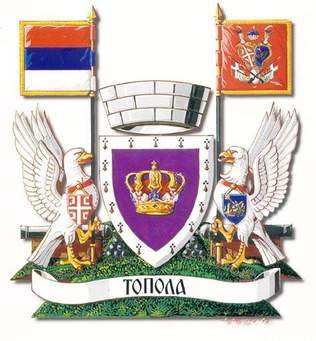 СРЕДЊОРОЧНИ ПЛАН РАЗВОЈАОПШТИНЕ ТОПОЛАод 2023. до 2025. годинеДецембар 2022. годинеСадржај1. Увод..................................................................................................................................................... 32. Основне информације о обвезнику средњорочног планирања.................................................... 42.1 Основни подаци .......................................................................................................................... 42.2.    Укратко о Тополи.........................................................................................................................52.3.    Надлежности Општине Топола................................................................................................... 52.4 Организациона структура Општине Топола ............................................................................. 62.5 Преглед систематизованих радних места................................................................................ 82.6 Списак докумената јавних политика и докумената развојног планирања........................... 133. Табеларни приказ мера и активности средњорочног планирања.......................................19Прилог 1: Опис мера и активности које се први пут операционализују средњорочним планом)....................................................................................................................................................50  Прилог 2: Средњорочни оквир расхода обвезника средњорочног планирања по
програмској класификацији и мерама и активностима из средњорочног плана...............................52Прилог 3: Ризици и предуслови за спровођење и остварење жељених резултата мера ……….. 62УводЗаконом о планском систему Републике Србије уведена је обавеза израде и доношења средњорочног плана. У складу са чланом 26. наведеног закона, јединице локалне самоуправе су законски обвезници средњорочног планирања. Средњорочни план Општине Топола за период 2023–2025. године израђен је у складу са Уредбом о методологији за израду средњорочних планова (у даљем тексту Уредба) којом је прописана обавезна форма и садржина средњорочног плана. Ово је први Средњорочни план који је општина Топола израдила. За израду документа формирана је радна група, на основу решења број: 020-183/2022-05-II, а у складу са Закључком општинског већа о сагласности Одељењу за Локални економски развој да приступи изради планске документације број 020-168/2021-05-III од 07.05.2021.године.Средњорочни план је свеобухватни плански документ  који се доноси за период од три године и који омогућава повезивање јавних политика са средњорочним оквиром расхода. Основно полазиште средњорочног планирања је План развоја општине, као хијерархијски највиши дугорочни документ развојног планирања. План развоја општине Топола донет је за период 2021-2031. године и усклађен је са просторним планом и постојећим документима јавних политика (стратегије и акциони планови). Својим средњорочним планом општина разрађује циљеве, мере и активности које je у обавези да оствари, односно спроведе на основу cвог плана развоја и докумената јавних политика, а на основу расположивих ресурса. Кроз израду и доношење средњорочног плана врши се, пре свега, операционализација и спровођење Плана развоја ЈЛС, а такође се повећава и транспарентност одговорности за спровођење утврђених локалних циљева Агенде 2030. На овај начин средњорочни план постаје основни управљачки инструмент локалне самоуправе којим се утврђује ко, шта, кад и како треба да уради, трошкове активности у средњорочном периоду и њихову усклађеност са утврђеним буџетом за наредну годину. На основу дефинисане методологије, послови координације израде Средњорочног плана Општине Топола поверени су Управљачкој радној групи за израду Средњорочног плана града и секторским подгрупама које чине: представници општинске управе, стручњаци ангажовани у администрацији, јавним предузећима, установама, организацијама цивилног друштва, као и остали представници из јавног, приватног и цивилног сектора. Стручну подршку у изради Средњорочног плана пружила је Регионална агенција за економски развој Шумадије и Поморавља.У складу са чланом 26. Закона о планском систему, средњорочни план се објављује до 31. јануара текуће године на интернет страници општине Топола, www.topola.rs.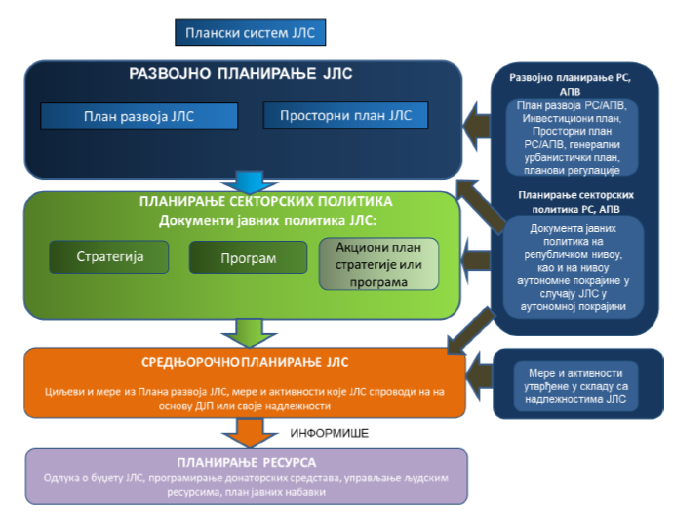 Графикон 1: Развојно планирање ЈЛС и средњорочно планирањеОсновне информације о обвезнику средњорочног планирања2.1 Основни подаци2.2. Укратко о ТополиПодручје општине Топола налази се у средишњој Србији, у североисточном делу Шумадијског округа. Системом државних путева, Топола је повезана са суседним општинама Крагујевац (40 kм), општином Подунавског округа: Смедеревска Паланка (30 км), Општином Града Београда: Младеновац (25 kм), и са општином Горњи Милановац (40 км) који припада Моравичком округу.Кроз теритирију општине Топола пролазе државни путеви који су важни за интегрисање у шире просторне целине, као и повезивање са непосредним окружењем.Општина Топола обухвата 31 насеље, од чега је 30 сеоских. Укупна површина административне општине Топола износи 356,45 км2 и подељена је на 29 катастарских општина. Према попису становништва из 2011. године, општина Топола је имала 22.329 становника. Повољни природни услови учинили су да је у овом пределу људско присуство забележено још у најранијим временима. Топола је у историју ушла са српском револуцијом 1804 године. Вођа револуције Карађорђе Петровић, рођен је у оближњем селу Вишевац. Поставши вожд, Карађорђе је од Тополе начинио своје седиште – политичко административни центар ослобођеног дела Србије.Данас општина Топола броји преко 25.000 становника. На развој општине значајно су утицали друштвени процеси који су се дешавали крајем 20. и почетком 21. века. Приградско становништво се традиционално бави виноградарством, повртарством и сточарством, док је градски део становништва запослен у неколико мањих фирми. Топола има велике туристичке потенцијале, еколошки је такође погодно место за туризам и има веома добру путну инфраструктуру.2.3. Надлежности општине ТополаНа основу члана 11. и члана 32. тачка 1. Закона о локалној самоуправи („Службени гласник Републике Србије“, број 129/07, 83/14 - др. закон, 101/16 – др. закон и 47/18) и члана 29. став 1. тачка 1. Статута општине Топола („Службени гласник СО Топола“, број 11/18 и 6/13), по прибављеном мишљењу Министарства за државну управу и локалну самоуправу број: 110-00-00457/2018-24 од 22.01.2019. године, Скупштина општине Топола, на седници одржаној дана  11.2.2019. године донела је Статут општине Топола.У складу са чланом 14. Статута, општина врши послове из своје надлежности утврђене Уставом и законом, као и послове из оквира права и дужности Републике који су јој законом поверени.У складу са чланом 15. Статута, општина, преко својих органа, у складу са Уставом и законом:доноси статут, буџет и завршни рачун, просторни и урбанистички план и план развоја Општине, као и стратешке планове и програме локалног економског развоја; уређује и обезбеђује обављање и развој комуналних делатности, локални превоз, коришћење грађевинског земљишта и пословног простора; стара се о изградњи, реконструкцији, одржавању и коришћењу некатегорисаних и општинских путева, као и улица и других јавних објеката од општинског значаја; стара се о задовољавању потреба грађана у области просвете (предшколско васпитање и образовање и основно и средње образовање и васпитање), научноистраживачке и иновационе делатности, културе, здравствене и социјалне заштите, дечије заштите, спорта и физичке културе; обезбеђује остваривање посебних потреба особа са инвалидитетом и заштиту права осетљивих група; стара се о развоју и унапређењу туризма, занатства, угоститељства и трговине; доноси и реализује програме за подстицање локалног економског развоја, предузима активности за одржавање постојећих и привлачење нових инвестиција и унапређује опште услове пословања; стара се о заштити животне средине, заштити од елементарних и других непогода, заштити културних добара од значаја за Општину; стара се о заштити, уређењу и коришћењу пољопривредног земљишта и спроводи политику руралног развоја; стара се о остваривању, заштити и унапређењу људских и мањинских права, родној равноправности, као и о јавном информисању у Општини; образује и уређује организацију и рад органа, организација и служби за потребе Општине, организује службу правне помоћи грађанима и уређује организацију и рад мировних већа; утврђује симболе Општине и њихову употребу; управља општинском имовином и утврђује стопе изворних прихода, као и висину локалних такси; прописује прекршаје за повреде општинских прописа; обавља и друге послове од локалног значаја одређене законом, као и послове од непосредног интереса за грађане, у складу са Уставом, законом и овим статутом.Послови из надлежности општина утврђени Уставом и законом, ближе су одређени Јединственим пописом послова јединица локалне самоуправе који обезбеђује министарство надлежно за локалну самоуправу у складу са законом.2.4. Организациона структура општине ТополаПослове из надлежности Oпштине Топола обављају следећи органи:Скупштина општине Председник општине Општинско већеОпштинска управаПослове Општине врше органи Општине у оквиру своје надлежности утврђене законом и Статутом Општине.Скупштина општине Топола је највиши орган Општине који врши основне надлежности локалне власти утврђене Уставом, Законом и Статутом. Организациона структура Скупштине општине Топола дата је у следећем дијаграму. Графикон 2: Организациона структура Скупштине општине ТополаИзвршни органи Општине су: Председник Општине и Општинско веће.Председника Општине бира Скупштина општине, на предлог председника СО-е, из реда одборника, на време од четири године, тајним гласањем, већином гласова од укупног броја одборника Скупштине општине.Председник Општине има заменика који га замењује у случају његове одсутности и спречености да обавља своју дужност.  Општинско веће чине: Председник Општине, заменик председника Општине као и пет чланова. Председник Општине је председник Општинског већа. Заменик председника Општине је члан Општинског већа по функцији. Чланове Општинског већа бира Скупштина општине, на период од четири године, тајним гласањем, већином од укупног броја одборника.Општинска управа у оквиру права и дужности Општине обавља одређене стручне и административно-техничке послове за потребе Скупштине општине, председника општине и Општинског већа. Надлежности Општинске управе прописане су Статутом Општине. Општинска управа поступа према правилима струке, непристрасно и политички, неутрално и дужна је да сваком грађанину омогући једнаку правну заштиту у остваривању права и обавеза и правних интереса. Општинска управа дужна је да сарађује са грађанима и да поштује личност и достојанство грађана.Општинском управом руководи начелник. Начелник може имати заменика. Начелник за свој рад и рад Општинске управе одговара Општинском већу.Одлуку о Општинској управи доноси Скупштина општине на предлог Општинског већа. Правилник о унутрашњем уређењу и систематизацији Општинске управе, посебних органа, служби и организација обједињује начелник Општинске управе и доставља Општинском већу на усвајање.У Општинској управи образоване су  основне организационе јединице:Одељење за општу управу;Одељење за комуналне делатности, грађевинско-урбанистичке, имовинско-правне и послове евиденције и управљања имовином;Одељење за буџет, финансије, привреду и друштвене делатности;Одељење за инспекцијске послове и инвестиције;Служба за скупштинске, заједничке послове и информисање иОдељење за Локални економски развој – Канцеларија за локални економски развој.Посебна организациона јединица је Кабинет председника Општине.У Општинској управи организују се самостални извршиоци ван састава основних организационих јединица и то:Служба буџетске инспекције;Служба интерне ревизије.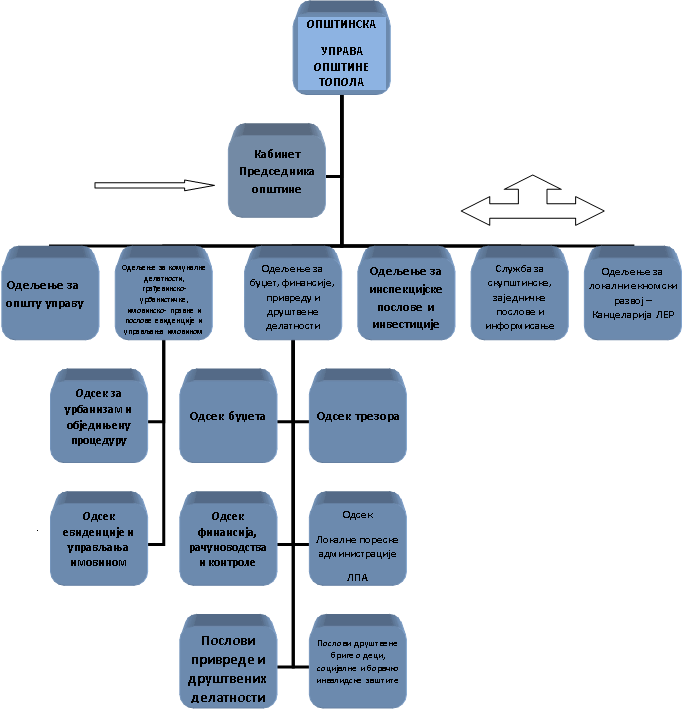 Графикон 3: Организациона структура Општинске управе2.5. Преглед систематизованих радних местаПравилник о унутрашњем уређењу и систематизацији радних места, односно измене и допуне тог правилника, доноси се на основу Кадровског плана. Кадровски план општине састоји се од приказа броја запослених према радним местима и звањима, броја запослених са радним односом на неодређено време који су потребни у години за коју се доноси кадровски план, број приправника чији се пријем планира и број запослених чији се пријем у радни однос на одређено време планира у кабинету председника општине, или због повећаног обима посла. Табела 1. Број и структура запослених у Општинској управи општине Топола закључно са 31.12.2022. годинеТабела 2: Систематизација радних места у ПравилникуТабела 3: Попуњеност систематизованих радних места2.5. Списак докумената јавних политика и докумената развојног планирањаСредњорочни план је усредсређен на циљеве, мере и активности које је ЈЛС дужна да оствари, односно спроведе у наредне три године на основу планских докумената, тј. плана развоја ЈЛС и докумената јавних политика (стратегија и програма, односно њихових акционих планова). Средњорочни план разрађује спровођење планских докумената уз уважавање приоритета ЈЛС и њених расположивих капацитета и ресурса. У том смислу, да би се утврдио средњорочни план, потребно је разумети структуру и елементе плана развоја ЈЛС и докумената јавних политика.У току израде Средњорочног плана развоја општине Топола за период 2023. до 2025. године, у општини Топола важећи су следећи документи:План развоја општине Топола за период 2021-2031. годинаСтратегија пољопривреде и руралног развоја општине Топола за период 2017-2027. годинаЛокални акциони план за родну равноправност општине Топола 2021-2025. годинаЛокални акциони план за Роме 2019-2025. годинаЛокални акциони план запошљавања 2022-2024. година Локални акциони план за младе 2022-2026. година Стратегија развоја ГИС-а општине ТополаПлан развоја општине Топола за период 2021–2031. године – Дугорочни документ развојног планирања општине Топола, који даје смернице за будући одрживи развој као циљно оријентисан, дугорочан и свеобухватан процес који утиче на све аспекте живота (економски, социјални, еколошки и институционални). План развоја је оријентисан на стварање одрживог модела који унапређује квалитет живота грађана и задовољава друштвено-економске потребе заједнице, а истовремено значајно умањује штетне утицаје на животну средину и природне ресурсе.Планом развоја општине Топола за период 2021-2023. дефинисани су приоритетни правци развоја (6), приоритетни циљеви (15) и мере за њихову реализацију (45). Приоритетни правци развоја су:Рурална економија и привредаТуризамИнфраструктураЖивотна срединаДруштвене делатности Грађански активизамПлан развоја општине Топола усаглашем је са просторним планом и постојећим стратегијама и акционим плановима, а полазна је основа за дефинисање средњорочног плана општине Топола од 2023. до 2025. године.Стратегија пољопривреде и руралног развоја општине Топола за период 2017-2027 – Мисија стратегије: - Развој пољопривреде и сектора хране који се заснива на јединству укупног економског простора и модерној привредној слици којој треба тежити путем конзистентне пољопривредне политике. - Унапређење пољопривредне производње искоришћавањем обновљивих природних ресурса уз заштиту животне средине, очувањем изгледа руралних подручја и културног наслеђа. - Унапређење и развој основних функција инфраструктуре, које су неопходан услов не само за развој пољопривреде већ и за развој привреде у целини и квалитетнији живот људи у овом крају. - Обезбеђена средства за реализацију усвојених стратешких програма и пројеката.Локални акциони план за родну равноправност општине Топола 2021-2025 – Усвајањем ЛАП за родну равноправност ЈЛС потврђује решеност да обезбеди поштовање начела Европске повеље о радној равноправности на локалном нивоу. Општина Топола је усвојила Европску повељу за родну равноправност на локалном нивоу у мају 2021. године и опредељена је да кроз овај оквир унапређује стандарде родне равноправности и положај жена, посебно жена из рањивих и вишеструко дискриминисаних група.Документ дефинише три општа циља и 8 посебних циљева и 8 мера, у оквиру којих су дефинисане конкретне активности.Општи циљеви ЛАП-а за родну равноправност општине Топола за период 2021-2025 су:Општи циљ 1. Повећана равноправност жена и мушкараца применом политика и мера једнаких могућностиОпшти циљ 2. Родна перспектива је саставни део локалних јавних политикаОпшти циљ 3.  Унапређен положај жена из посебно рањивих група кроз већу доступност услуга здравствене и социјалне заштите и заштите од свих видова насиљаЛокални акциони план за Роме 2019-2025 годинаОвај документ дефинише правце деловања општине Топола у области унапређења економског положаја Рома преко побољшања њиховог образовног статуса, квалификација, положаја на тржишту рада али и здравственог стања, тј. услова живота. Овим документом, такође се дефинишу механизми помоћу којих се може пратити реализација мера које треба да допринесу остварењу овог циља.Циљеви ЛАП-а:Унапређење образовања Рома у општини Топола кроз укључивање Рома у образовни систем и обезбеђење континуитета у образовању, обезбеђивање квалитетног образовања, успостављање механизама који ће подстицати толеранцију и уважавање различитости и неговање културног идентитета. Повећање запошљивости Рома и Ромкиња подстицањем преудезтништва, организовањем и укључивањем Рома и Ромкиња у програме јавних радова, као и повећање конкурентности на тржишту рада кроз стручно оспособљавање и дошколовавање.Унапређеље услова живота Рома и Ромкиња повећањем нивоа знања о значају лечења и значају превентивне контроле здравља и побољшањем доступности здравствене заштите. Трајније решавање услова становања ромске популације општине Топола.Локални акциони план запошљавања 2022-2024Локални акциони план запошљавања општине Топола 2022 - 2024 (у даљем тексту ЛАПЗ) је документ локалних јавних политика којим се дефинишу циљеви и приоритети и утврђују  мере које ће се реализовати ради унапређења запошљавања  и смањења незапослености на територији Општине Топола.У складу са Законом о запошљавању и осигурању за случај незапослености у периоду реализације документа наставиће се са одобравањем учешћа у финансирању мера активне политике запошљавања из средстава опредељених за реализацију следећих мера Акционог плана: Стручна пракса; Приправништво за младе са високим образовањем; Приправништво за незапослене са средњим образовањем; Стицање практичних знања; Обука на захтев послодавца за незапослене; Јавни радови;Субвенција за запошљавање незапослених лица из категорије теже запошљивих;Субвенција за самозапошљавање Локални акциони план за младе 2022-2026 годинаЛокални акциони план за младе представља операционализацију циљева дефинисаних Националном стратегијом за младе. Стратешки је документ, који омогућује да се национална омладинска политика примени у локалним оквирима, уважавајући локални контекст и локалне потребе.Приоритетни правци (општи циљеви) Унапређена запошљивост и запошљавање младихУнапређен квалитет и могућности за стицање квалификација и развој компетенција и иновативности младихУнапређено активно учешће младих у друштвуУнапређен систем комуникације са младима и знање о младимаУнапређено коришћење културних и спортских садржаја и учешће младих у њиховом креирању  Стратегија развоја ГИС-а општине Топола Ова стратегија поставља приоритете за развој и финансирање у општини Топола у периоду  2021-2026. године. Свеобухватни циљеви су да се обезбеди да општина добије „вредност за новац“ од улагања које је уложило у тренутну ГИС инфраструктуру и да подржи развојне планове.Документом је дефинисано шест стратешких приоритета:Настојати да се одржи и где год је то могуће побољша  ГИС ресурсМаксимално искористити потенцијале ГИС-а, повећавајући квантитет и квалитет података  и промовишући његову употребу за побољшање процедура унутар Општинске управеКоришћење најприкладније технологије за задовољавање тренутних и будућих потребаПобољшати кориснички доживљај просторних податакаНаставити са проактивним размишљањем у употреби ГИС-аОбезбедити једноставан, ефикасан, неопходан и добро коришћен алат и руковати просторним подацима у складу са добром праксом2.6. Међуопштински и међународни споразуми1. Споразум о сарадњи током израде и спровођења Стратегије развоја урбаног подручја града Крагујевца и општина Баточина, Лапово, Рача, Кнић, Топола и Аранђеловац од 14.06.2022. године. Предмет овог Споразума је сарадња на изради и спровођењу Стратегије развоја урбаног подручја града Крагујевца и општина Баточина, Лапово, Рача, Кнић, Топола и Аранђеловац. Циљ израде Стратегије је дефинисање заједничких праваца развоја урбаног подручја града Крагујевца и општина Баточина, Лапово, Рача, Кнић, Топола и Аранђеловац, предлагање заједничких циљева и начина деловања, и олакшавање спровођења заједничких пројеката урбаног развоја.
2. Уговор о донацији за пројекат „Сви грађани Тополе - једнаки и укључени” од 02.07.2021. године. Број донације: УНОПС-СХАИ-2021-Грант-004. Овај уговор је сачињен између Канцеларије Уједињених нација за пројектне услуге (“УНОПС”) и Општине Топола - допринос повећаном социјалном укључивању жена и мушкараца, девојчица и дечака који се суочавају с сиромаштвом и социјалном искљученошћу, омогућавајући им да живе достојанствено и активно учествују у друштву. Циљ овог Уговора је да се пружи подршка за Активност која доприноси побољшању животних услова за најугроженије жене и мушкарце, девојке и дечаке на одржив и одговоран начин куповином индивидуалних стамбених јединица са пратећим активним мерама социјалне инклузије у Општини Топола.
3. Меморандум о разумевању између Програма Уједињених нација за развој и општине Топола за Пројекат "Регионални програм за локалну демократију на Западном Балкану (ReLOaD2)", број пројекта: 00120547 - Сврха овог Меморандума је обезбеђивање оквира сарадње и олакшавање и јачање сарадње између Страна, на неексклузивној основи, у областима од заједничког интереса: -  Одржив и инклузиван раст: подржати ниско-угљеничну економију, заштиту животне средине и отпорност; помоћи у увођењу е-пословања и дигиталне економије; јачати конкурентност привреде; подржати достојанствен рад и унапредити предузетништво и вештине за запошљивост укључујући и послове будућности; помоћи у креирању релевантних политика, законодавних и финансијских оквира који омогућавају одржив, зелени и кружни раст; подржати политике и мере прилагођавања и ублажавања климатских промена; помоћи имплементацију решења заснованих на природи, одрживо управљање и заштиту природних ресурса. -  Демократско управљање и пружање јавних услуга усмерено на људе: унапредити систем планирања и управљања развојем и његову ефикасну везу са јавним буџетима и транспарентно управљање јавним финансијама; помоћи у осмишљавању и увођењу финансијских алата који усмеравају финансирање јавног и приватног сектора ка одрживом развоју и квалитету живота људи; обезбедити развој институционалних капацитета за добро и ефикасно управљање; подржати јачање управљања комуналним предузећима и дигиталну трансформацију у јавном сектору ради ефикаснијег обликовања политика и одлучивања, те приступачнијих и модернизованих јавних услуга; помоћи одрживој урбаној трансформацији и будућим градовима; подржати оснаживање жена лидерки, подржати побољшану ефикасност и транспарентност институција за спровођење закона и управљање безбедношћу. -   Друштвена кохезија: подржати активне и инклузивне заједнице и цивилно друштво за континуиран дијалог међу грађанима, укључујући и маргинализоване; помоћи изградњи поверења и критичког размишљања, посебно међу младим људима; оснажити локалне заједнице као живахне демократске ћелије друштва; подржати повећање иницијатива за одржање мира које доприносе одрживој стабилности.Меморандум је потписан 16.09.2021. године.2.5.1. Табеларни приказ циљева и мера дефинисаних Планом развоја општине Топола за период 2021-2031. годинеПлан развоја ЈЛС је документ који одређује основну структуру средњорочног плана ЈЛС, односно у средњорочни план се из њега директно преузимају циљеви и мере који су њиме утврђени и повезани показатељи учинка.У наредној табели (Табела 4.) дат је преглед циљева, мера и утврђених показатеља, дефинисаних Планом развоја општине Топола за период 2021-2031. године.3. Табеларни приказ мера и активности средњорочног планаУ складу са Уредбом, средњорочни план ЈЛС садржи табеларни приказ свих мера и активности које: спроводи у складу са документима јавних политика и документима развојног планирања донетим на локалном нивоу;спроводи у складу са документима јавних политика донетим на републичком нивоу, као и на нивоу аутономне покрајине у случају ЈЛС у аутономној покрајини;утврђује средњорочним планом, у складу са својим изворним и повереним надлежностима.Табела 5: Приказ мера и активности средњорочног планаПрилог 1: Опис мера и активности који се први пут операционализују средњорочним планомУ складу са чланом 12. Уредбе, опис (образложење) мере која се први пут операционализује средњорочним планом, по правилу, укључује информације о разлозима њеног спровођења, локалном контексту (уколико се ради о мери коју спроводи обвезник на локалном нивоу), правном основу, ризицима и предусловима за остварење мере, ако постоје, као и обухвату мере.За активности које се први пут операционализују средњорочним планом и које представљају пројекат у програмском буџету, такође је потребно описати односно образложити њихово спровођење, односно укључити информације о разлозима и основу спровођења активности, обухвату и очекиваним резултатима.“Прилог 2: Средњорочни оквир расхода обвезника средњорочног планирања по програмској класификацији и мерама и активностима из средњорочног планаУ складу са чланом 14. Уредбе, у оквиру овог дела, обвезник средњорочног планирања даје преглед својих буџетских програма, програмских активности и пројеката, мера и активности из средњорочног плана, као и пројекцију потребних финансијских средстава за њихово спровођење током трогодишњег периода за који се средњорочни план доноси, по изворима финансирања.Прилог 3: Ризици и предуслови за спровођење и остварење жељених резултата мераУ складу са чланом 16. Уредбе, у оквиру овог дела обвезник средњорочног планирања даје преглед мера за које је утврђено да постоје ризици за њихово остварење, као и кратак опис ризика односно предуслова за спровођење и остварење жељених резултата сваке од мера.Назив органа:Општина ТОПОЛАСедиште органа:Булевар краља Александра I број 9, 34310 Топола, СрбијаТелефон:+381 34 6811 008Факс:+381 34 6811 771Матични број:07183933ПИБ:101988213Рачун:840-135640-26Електронска адреса:opstina@topola.comВеб сајт:www.topola.rsСтручна спремаБрој запосленихСтаросна структураСтаросна структураСтаросна структураСтаросна структураСтаросна структураСтручна спремаБрој запосленихДо 30.год.До 40.год.До 50.год.До 60.год.До 65год.1.Стечено високо образовање на основним академским студијама у обуму од најмање 240 ЕСПБ бодова, мастер академским студијама, мастер струковним студијама, специјалистичким академским студијама, специјалистичким струковним студијама, односно на  основним студијама у трајању од најмање четири године  или специјалистичким студијама на факултету.24274562.Стечено високо образовање на основним академским студијама у обиму од најмање 180 ЕСПБ бодова, основним струковним студијама, односно на студијама у трајању до 3 године9/27//3.  Стечено средње образовање у четворогодишњем  трајању26/181344.Намештеници4//112Радна места службеника и намештеникаБрој извршилацаФункционери – изабрана и  постављена лица3Службеник на положају – I група1Службеник на положају – II група1Самостални саветник12Саветник18Млађи саветник3Сарадник18Млађи сарадник1Виши референт21Референт/      Млађи референт/      Намештеници5Редни бројНазив радног местаСистематизованоПопуњеноАнгажовање директно од ЈЛСНеодређеноОдређеноУговор о ПППУговор о радуДруга врста уговора (преко Агенције)Начелник Општинске управе, положај у I групиДА1ДАДАЗаменик начелника Општинске управе, положај у II групиДА0ДАДАРуководилац Одељења за општу управу ДА1ДАДАПослови бесплатне правне помоћиДА0ДАУнапређење и управљање људским ресурсимаДА0ДАПослови радних односа запослених ДА1ДАДАПослови пријемне канцеларије и рад са странкамаДА1ДАДАПослови архиве, пријем и експедиција поштеДА1ДАДАПослови картотекеДА1ДАДААдминистративни послови за потребе ОдељењаДА1ДАДАМатичар за матично подручје ТополаДА1ДАДАМатичар за матично подручје НаталинциДА1ДАДАМатичар за матично подручје Доња ШаторњаДА1ДАДАМатичар за матично подручје Горња ТрнаваДА1ДАДАЗаменик матичара за матично подручје ТополаДА1ДАДАЗаменик матичара за матично подручје НаталинциДА0ДАЗаменик матичара за матично подручје Доња ШаторњаДА1ДАДАЗаменик матичара за матично подручје Горња ТрнаваДА1ДАДАПослови вођења бирачког спискаДА1ДАДАРуководилац Одељења за комуналне делатности, грађевинско-урбанистичке, имовинско-правне и послове евиденције управљања имовином ДА1ДАДАУправни поступак у грађевинарствуДА0ДАПослови у области урбанизма и грађевинарстваДА1ДАДАПослови саобраћаја и инфраструктуреДА1ДАДААдминистративно-технички послови Одељења и ОдсекаДА1ДАДАШеф одсека евиденције и управљања имовиномДА0ДАПослови заштите животне средине и послови праћења и контроле квалитета животне срединеДА1ДАДАИмовинско-правни и комунално стамбени пословиДА1ДАДАРуководилац Одељења за буџет, финансије, привреду и друштвене делатности ДА1ДАДАСтручни послови за буџет и јавне финансијеДА1ДАДАПослови финансијске контроле и извршења буџетаДА1ДАДААдминистративни послови на изради буџета и послови Канцеларије за младеДА1ДАДАКонтролор ликвидатор ДА1ДАДАОбрачунски радник и благајникДА1ДАДАКњиговођа главне књиге трезораДА1ДАДАШеф Одсека финансија, рачуноводства и контролеДА1ДАДАКонтиста, књиговођа индиректних буџетских корисника и помоћних евиденција директног буџетског корисникаДА1ДАДААналитичко плански послови за пољопривреду, шумарство, водопривреду и туризамДА1ДАДААдминистративни послови из области пољопривреде, предузетништва и туризмаДА1ДАДАПослови утврђивања права на борачко – инвалидску заштитуДА0ДААдминистративно – технички, управни послови и послови пријема и обраде поднесака у области друштвене бриге о дециДА1ДАДАСтручни послови за јавне набавкеДА1ДАДАПослови набавке и административно технички пословиДА1ДАДАШеф одсека локалне пореске администрацијеДА1ДАДАПослови за утврђивање пореских и других обавезаДА1ДАДАПослови наплате пореских и других обавезаДА1ДАДАПорески инспектор ДА1ДАДАПослови вођења пореског поступкаДА1ДАДАКњиговођа-администраторДА1ДАДАРуководилац Одељења за инспекцијске послове и инвестиције и просветни инспекторДА1ДАДАГрађевински инспекторДА1ДАДАИнспектор за саобраћај и путевеДА1ДАДАКомунални инспектор и инспектор за заштиту животне срединеДА1ДАДАТуристички инспекторДА0ДАПослови саобраћајаДА1ДАДАУправљање и вођење инвестицијамаДА1ДАДАКомунални редар за област комуналних делатностиДА1ДАДАКомунални редар за област грађевинарстваДА0ДАДАКомунални редар-помоћни радникДА1ДАДАРуководилац Службе за скупштинске, заједничке послове и информисањеДА0ДАСекретар Општинског већа и послова за припрему седнице, Скупштине општине, радних тела и нормативеДА0ДАПрограмерски и оператерски пословиДА1ДАДАПослови подршке одржавању и развоју информационог системаДА0ДАТехнички послови за Скупштину, Општинско веће, радна тела, Комисије и Штаб за ванредне ситуацијеДА2ДАДАПослови информисањаДА1ДАДАПортир-возач Административни послови за потребе грађана и месних заједница и возачДА1ДАДАПортир – возачДА2ДАДАДактилограф-оператерДА1ДАДАЛожач централног грејања-домарДА1ДАДАКафе куварица-помоћни радникДА1ДАДАКоординатор локалног економског развојаДА0ДАПослови локалног економског развоја ДА1ДАДАПројектно администрирање у области локалног економског развојаДА0ДАОпштински правобранилацДА1ДАДАПисарница правобранилаштва и дактилографски пословиДА1ДАДАБуџетски инспекторДА0Интерни ревизорДА0Помоћник председника општине за област локалне самоуправе, за област образовања, културе, спорта и примарне здравствене заштитеДА1ДАДАПомоћник председника општине за област развоја месних заједницаДА1ДАДАШеф кабинета председникаДА0ДАПословно технички секретар ДА0ДАПРИОРИТЕТНИ ЦИЉМЕРЕИНДИКАТОРИ НА НИВОУ ЦИЉА1.1. Унапређење примарне пољопривредне производње1.1.1. Повећање примарних засада воћа и винове лозе 1.1.2. Повећане површине за гајење култура у заштићеном простору за минимум 30%  у односу на тренутно стање1.1.3. Повећање броја грла у сектору сточарства за 30% у односу на тренутно стањеУкупно ха под новим засадима воћа  30%Укупно ха под новим засадима винове лозе 30%Повећање површина у заштићеном простору, 30%Повећан број грла у сточарству, 30%1.2. Унапређење прерадних и институционалних капацитета у сектору аграра1.2.1. Повећање складишних капацитета  Повећање складишних капацитета (м3), за 60%Повећање укупног броја и капацитета прерадних објеката за пољопривредне производе, за 50%Укупан број асоцијација пољопривредних произвођача, 18   361.2. Унапређење прерадних и институционалних капацитета у сектору аграра1.2.2. Повећање прерађивачких капацитета Повећање складишних капацитета (м3), за 60%Повећање укупног броја и капацитета прерадних објеката за пољопривредне производе, за 50%Укупан број асоцијација пољопривредних произвођача, 18   361.2. Унапређење прерадних и институционалних капацитета у сектору аграра1.2.3. Повећање броја асоцијација и удружења у сектору аграра Повећање складишних капацитета (м3), за 60%Повећање укупног броја и капацитета прерадних објеката за пољопривредне производе, за 50%Укупан број асоцијација пољопривредних произвођача, 18   361.3. Унапређење услова за развој и промоцију пословног и инвестиционог амбијента1.3.1. Унапређење постојећих и развој нових производних и прерађивачких капацитетаПовећање броја запослених у производним пререрађивачким делатностима, за 10% до 2025.Повећање извоза, за 10% до 2030.Повећање нивоа ДИ, за 20% до 2030.Број формираних оперативних удружења/ кластера из области привреде,  21.3. Унапређење услова за развој и промоцију пословног и инвестиционог амбијента1.3.2. Унапређење инвестиционог амбијента Повећање броја запослених у производним пререрађивачким делатностима, за 10% до 2025.Повећање извоза, за 10% до 2030.Повећање нивоа ДИ, за 20% до 2030.Број формираних оперативних удружења/ кластера из области привреде,  21.3. Унапређење услова за развој и промоцију пословног и инвестиционог амбијента1.3.3. Инфраструктурно опремање радних зонаПовећање броја запослених у производним пререрађивачким делатностима, за 10% до 2025.Повећање извоза, за 10% до 2030.Повећање нивоа ДИ, за 20% до 2030.Број формираних оперативних удружења/ кластера из области привреде,  21.3. Унапређење услова за развој и промоцију пословног и инвестиционог амбијента1.3.4. Стварање функционалне везе привреде и образовних установа – дуално образовањеПовећање броја запослених у производним пререрађивачким делатностима, за 10% до 2025.Повећање извоза, за 10% до 2030.Повећање нивоа ДИ, за 20% до 2030.Број формираних оперативних удружења/ кластера из области привреде,  22.1. Развити интегрисан и аутентичан туристички производ2.1.1. Развој туристичке инфраструктуреБрој долазака туриста 110.000 до 2025, 120.000 до .30Број ноћења 10% више до 2025, 20% више до 2030. Приходи од боравишне таксе 10% до 2025. год, 20% више до 2030. год.Број категорисаних сеоских домаћинстава, 10  202.1. Развити интегрисан и аутентичан туристички производ2.1.2. Брендирање Број долазака туриста 110.000 до 2025, 120.000 до .30Број ноћења 10% више до 2025, 20% више до 2030. Приходи од боравишне таксе 10% до 2025. год, 20% више до 2030. год.Број категорисаних сеоских домаћинстава, 10  202.1. Развити интегрисан и аутентичан туристички производ2.1.3. Развој и промоција интегрисаног туристичког производаБрој долазака туриста 110.000 до 2025, 120.000 до .30Број ноћења 10% више до 2025, 20% више до 2030. Приходи од боравишне таксе 10% до 2025. год, 20% више до 2030. год.Број категорисаних сеоских домаћинстава, 10  202.1. Развити интегрисан и аутентичан туристички производ2.1.4. Формирање градског језгра у старом центру ТополеБрој долазака туриста 110.000 до 2025, 120.000 до .30Број ноћења 10% више до 2025, 20% више до 2030. Приходи од боравишне таксе 10% до 2025. год, 20% више до 2030. год.Број категорисаних сеоских домаћинстава, 10  203.1: Унапређење система водоснадбевања3.1.1: Увођење система за праћење губитака у водоводној мрежи и приоритетна  реконструкција дела водоводне мреже у граду% смањења губитака у водоводној мрежи, 55%  30%Повећана количина произведене воде, 45 л/сек  55 л/секПовећан број прикључака на централни системВодоснадбевања, 3884  43003.1: Унапређење система водоснадбевања3.1.2: Повећање капацитета за производњу воде% смањења губитака у водоводној мрежи, 55%  30%Повећана количина произведене воде, 45 л/сек  55 л/секПовећан број прикључака на централни системВодоснадбевања, 3884  43003.1: Унапређење система водоснадбевања3.1.3: Изградња водоводне мреже у сеоским насељима и индустриским зонама% смањења губитака у водоводној мрежи, 55%  30%Повећана количина произведене воде, 45 л/сек  55 л/секПовећан број прикључака на централни системВодоснадбевања, 3884  43003.2: Унапређење постојеће, локалне путне инфраструктуре и неопходне пратеће документације3.2.1: Измена планске документације Измењен ПП општине и усаглашена УПД 1+0  1+2Изграђена нова локална путна инфрструктура, 10 кмРеконструисани општински путеви и улице, 60 км3.2: Унапређење постојеће, локалне путне инфраструктуре и неопходне пратеће документације3.2.2: Реконструкција постојеће и изградња нове путне инфраструктуре Измењен ПП општине и усаглашена УПД 1+0  1+2Изграђена нова локална путна инфрструктура, 10 кмРеконструисани општински путеви и улице, 60 км3.3: Модернизација и јачање енергетске и телекомуникационе инфраструктуре3.3.1: Изградња додатних електроенергетских објеката и реконструкција нисконапонске мрежеБрој новоизграђених електроенергетских објекатанапонских нивоа од 35/10 кV и 10/0,4 кV, 0 1 + 2% реконструисане нисконапонске мреже, 100%Нова дистриб. гас. мрежа до 4 bar, 220км  390км% територије покривен оптиком 0%  20%3.3: Модернизација и јачање енергетске и телекомуникационе инфраструктуре3.3.2: Изграња нове дистрибутивне гасоводне мреже притиска до 4 barаБрој новоизграђених електроенергетских објекатанапонских нивоа од 35/10 кV и 10/0,4 кV, 0 1 + 2% реконструисане нисконапонске мреже, 100%Нова дистриб. гас. мрежа до 4 bar, 220км  390км% територије покривен оптиком 0%  20%3.3: Модернизација и јачање енергетске и телекомуникационе инфраструктуре3.3.3: Модернизација телекомуникационе инфраструктуреБрој новоизграђених електроенергетских објекатанапонских нивоа од 35/10 кV и 10/0,4 кV, 0 1 + 2% реконструисане нисконапонске мреже, 100%Нова дистриб. гас. мрежа до 4 bar, 220км  390км% територије покривен оптиком 0%  20%4.1: Заштита земљишта и воде унапређењем управљања отпадним водама4.1.1: Модернизација и продужење канализационе мреже на територији целе општинебр. прикључака на канализац. у граду, 1893 2500% територије општине са које се отпадневоде прикупљају системски и контролисано,10 40%Удео фекалних отпадних вода које се пречишћавају и безбедно испуштају 24%  80%4.1: Заштита земљишта и воде унапређењем управљања отпадним водама4.1.2: Модернизација и повећање капацитета постројења за третман отпадних вода „Каменица“бр. прикључака на канализац. у граду, 1893 2500% територије општине са које се отпадневоде прикупљају системски и контролисано,10 40%Удео фекалних отпадних вода које се пречишћавају и безбедно испуштају 24%  80%4.1: Заштита земљишта и воде унапређењем управљања отпадним водама4.1.3: Изградња система атмосферске канализацијебр. прикључака на канализац. у граду, 1893 2500% територије општине са које се отпадневоде прикупљају системски и контролисано,10 40%Удео фекалних отпадних вода које се пречишћавају и безбедно испуштају 24%  80%4.2: Зелена и чиста Топола4.2.1: Затварање постојећег, уређеног, санитарног сметлишта „Торови“ Уређено санитарно сметлиште 1 0Регистрована дивља сметлишта 2 0Трансефер станица 0 1Т Пластич. Амбалаж. отпада који се рециклира на годишњем нивоу, 5т  25 тРецикл. острва + селекционо двориште 3 + 0 10 + 1Бр. трибина и еко викенда на год.нивоу 0   4 + 8 минПовећање зелених површина у Тополи, 16,6% 30%4.2: Зелена и чиста Топола4.2.2: Чишћење дивљих депонија Уређено санитарно сметлиште 1 0Регистрована дивља сметлишта 2 0Трансефер станица 0 1Т Пластич. Амбалаж. отпада који се рециклира на годишњем нивоу, 5т  25 тРецикл. острва + селекционо двориште 3 + 0 10 + 1Бр. трибина и еко викенда на год.нивоу 0   4 + 8 минПовећање зелених површина у Тополи, 16,6% 30%4.2: Зелена и чиста Топола4.2.3: Увођење система рециклаже и изградња трансфер станицеУређено санитарно сметлиште 1 0Регистрована дивља сметлишта 2 0Трансефер станица 0 1Т Пластич. Амбалаж. отпада који се рециклира на годишњем нивоу, 5т  25 тРецикл. острва + селекционо двориште 3 + 0 10 + 1Бр. трибина и еко викенда на год.нивоу 0   4 + 8 минПовећање зелених површина у Тополи, 16,6% 30%4.2: Зелена и чиста Топола4.2.4: Подизање свести и информисаности грађана о значају и предностима здраве животне средине Уређено санитарно сметлиште 1 0Регистрована дивља сметлишта 2 0Трансефер станица 0 1Т Пластич. Амбалаж. отпада који се рециклира на годишњем нивоу, 5т  25 тРецикл. острва + селекционо двориште 3 + 0 10 + 1Бр. трибина и еко викенда на год.нивоу 0   4 + 8 минПовећање зелених површина у Тополи, 16,6% 30%4.2: Зелена и чиста Топола4.2.5: Изградња зелених површина и рекултивација пољопривредног земљишта Уређено санитарно сметлиште 1 0Регистрована дивља сметлишта 2 0Трансефер станица 0 1Т Пластич. Амбалаж. отпада који се рециклира на годишњем нивоу, 5т  25 тРецикл. острва + селекционо двориште 3 + 0 10 + 1Бр. трибина и еко викенда на год.нивоу 0   4 + 8 минПовећање зелених површина у Тополи, 16,6% 30%5.1. Унапредити услове за васпитно-образовни рад на свим нивоима образовања5.1.1. Проширење просторних капацитета, реконструкција санација и опремање васпитно-образовних установа Број деце корисника предшколске установе 365 440Број дограђених просторија 0 3Број адаптираних просторија 0 2Повећање броја ученика средње школе, +40Бр. нових инв. улагања у образовне установе, мин 35.1. Унапредити услове за васпитно-образовни рад на свим нивоима образовања5.1.2. Изградња Дома за ученике доградњом средње школеБрој деце корисника предшколске установе 365 440Број дограђених просторија 0 3Број адаптираних просторија 0 2Повећање броја ученика средње школе, +40Бр. нових инв. улагања у образовне установе, мин 35.1. Унапредити услове за васпитно-образовни рад на свим нивоима образовања5.1.3. Оснивање Центра за таленте и рад са децом и младима са сметњама у развојуБрој деце корисника предшколске установе 365 440Број дограђених просторија 0 3Број адаптираних просторија 0 2Повећање броја ученика средње школе, +40Бр. нових инв. улагања у образовне установе, мин 35.2. Унапредити квалитет образовања у складу са потребама привреде5.2.1. Увођење нових образовних профилаБрој новоуведених образовних профила, 25.2. Унапредити квалитет образовања у складу са потребама привреде5.2.2. Стварање услова за увођење високошколског образовања у ТополиБрој новоуведених образовних профила, 25.3. Створити квалитетан и јединствен културни производ5.3.1. Реконструкција постојећих и изградња нових објеката културеПовећан број културних програма, 20 30Број реконструисаних објеката, 0  3Број новоизграђених објеката културе, 15.3. Створити квалитетан и јединствен културни производ5.3.2. Израда Стратегије развоја културе општине ТополаПовећан број културних програма, 20 30Број реконструисаних објеката, 0  3Број новоизграђених објеката културе, 15.4. Приоритетни циљ:  Популаризовати спорт у општини Топола5.4.1. Изградња спортске инфраструктуреБрој чл.спорт. клубова 1.423 1.710; Реконструисани и адаптирани спортски терени, 25; Нови сп.терени 1;Нове сп. сале 2, Нови дечји терени и за рекреацију, 55.4. Приоритетни циљ:  Популаризовати спорт у општини Топола5.4.2. Подршка активном укључивању младих у спортБрој чл.спорт. клубова 1.423 1.710; Реконструисани и адаптирани спортски терени, 25; Нови сп.терени 1;Нове сп. сале 2, Нови дечји терени и за рекреацију, 55.5. Унапредити квалитет и доступност услуга социјалне и здравствене заштите 5.5.1. Мере популационе политикеПораст наталитета: Мин. 3% за 10 годинаБрој нових услуга социјалне заштите: уведене три нове услугеБрој адаптираних амбуланти: најмање 35.5. Унапредити квалитет и доступност услуга социјалне и здравствене заштите 5.5.2. Мере за унапређење система здравствене и социјалне заштите становника Пораст наталитета: Мин. 3% за 10 годинаБрој нових услуга социјалне заштите: уведене три нове услугеБрој адаптираних амбуланти: најмање 35.5. Унапредити квалитет и доступност услуга социјалне и здравствене заштите 5.5.3. Унапређење просторних и техничких капацитета установа здравствене и социјалне заштите на територији општине ТополаПораст наталитета: Мин. 3% за 10 годинаБрој нових услуга социјалне заштите: уведене три нове услугеБрој адаптираних амбуланти: најмање 35.5. Унапредити квалитет и доступност услуга социјалне и здравствене заштите 5.5.4. Увођење нових услуга социјалне и здравствене заштите и унапређење постојећихПораст наталитета: Мин. 3% за 10 годинаБрој нових услуга социјалне заштите: уведене три нове услугеБрој адаптираних амбуланти: најмање 36.1. Повећати учешће становника општине Топола у активностима за унапређење квалитета живота у Тополи6.1.1. Директно укључивање грађана у побољшање квалитета живота становника општине ТополаПораст броја грађ. иницијатива: за 20% Повећање издвајања из буџета за грађ. Иницијативе: за мин. 200.000 РСД на годишњем нивоу6.1. Повећати учешће становника општине Топола у активностима за унапређење квалитета живота у Тополи6.1.2. Успостављање централног електронског система на локалном нивоуПораст броја грађ. иницијатива: за 20% Повећање издвајања из буџета за грађ. Иницијативе: за мин. 200.000 РСД на годишњем нивоуОпшти циљ – ПРИОРИТЕТ 1: РУРАЛНА ЕКОНОМИЈА И ПРИВРЕДАОпшти циљ – ПРИОРИТЕТ 1: РУРАЛНА ЕКОНОМИЈА И ПРИВРЕДАОпшти циљ – ПРИОРИТЕТ 1: РУРАЛНА ЕКОНОМИЈА И ПРИВРЕДАОпшти циљ – ПРИОРИТЕТ 1: РУРАЛНА ЕКОНОМИЈА И ПРИВРЕДАОпшти циљ – ПРИОРИТЕТ 1: РУРАЛНА ЕКОНОМИЈА И ПРИВРЕДАОпшти циљ – ПРИОРИТЕТ 1: РУРАЛНА ЕКОНОМИЈА И ПРИВРЕДАОпшти циљ – ПРИОРИТЕТ 1: РУРАЛНА ЕКОНОМИЈА И ПРИВРЕДАПлански документ из ког је циљ преузет (или ознака „утврђен средњорочним планом”): План развоја општине Топола 2021-2031.Плански документ из ког је циљ преузет (или ознака „утврђен средњорочним планом”): План развоја општине Топола 2021-2031.Плански документ из ког је циљ преузет (или ознака „утврђен средњорочним планом”): План развоја општине Топола 2021-2031.Плански документ из ког је циљ преузет (или ознака „утврђен средњорочним планом”): План развоја општине Топола 2021-2031.Плански документ из ког је циљ преузет (или ознака „утврђен средњорочним планом”): План развоја општине Топола 2021-2031.Плански документ из ког је циљ преузет (или ознака „утврђен средњорочним планом”): План развоја општине Топола 2021-2031.Плански документ из ког је циљ преузет (или ознака „утврђен средњорочним планом”): План развоја општине Топола 2021-2031.Показатељ (и) на нивоу oпштег циља (показатељ eфекта)Jединица мереИзвор провереПочетна вредностБазна годинаЦиљaна вредност у последњој годиниПоследња година важења планског документаПовећање нивоа инвестиција стварањем ефикасног локалног механизма за подршку % повећања инвестиција Локална самоуправа и Агенција за рурални развој -2020.25% 2031.Повећање примарне производње% повећања производњеЛокална самоуправа и Агенција за рурални развој-2020. 10%2031.Повећање прерађивачких капацитета% повећања капацитетаЛокална самоуправа и Агенција за рурални развој-2020. 20%2031.Приоритетни циљ 1.1:  Унапређење примарне пољопривредне производњеПриоритетни циљ 1.2: Унапређење прерадних и институционалних капацитета у сектору аграраАгроеколошки услови у општини Топола су врло повољни за пољопривредну производњу. Обрадиво земљиште представља један од најважнијих природних ресурса и чини базу организоване пољопривредне производње. Пољопривредно земљиште општине Топола простире се на 25.758 хектара (подаци РГЗ). Према резултатима последњег званичног Пописа пољопривреде из 2012. године, учешће коришћеног пољопривредног земљишта у укупној површини општине је 58%, односно према попису на територији општине укупно 4371 газдинства користи 20.684 ха пољопривредног земљишта. Конфигурација терена заједно са климатским факторима омогућава гајење разноврсних пољопривредних култура, пре свега у сектору воћарства и виноградарства. Како је пољопривреда доминантна привредна делатност потребно је континуирано улагање у унапређење примарне пољопривредне производње.На територији општине Топола постоје значајни прерадни и складишни капацитети, али због великих производних примарних засада потребно је знатно унапредити постојеће капацитете. Неразвијеност таквих капацитета у прошлости и недостатак у садашњости представљало је препреку за повећање примарне производње и стварање додатне вредности пољопривредним производима. Изградња прерадних и скалдишних капацитета мора се реализовати пратећи модерне трендове и савремене захтеве прерађивачке  индустрије, користећи примере добре праксе и стандарде ЕУ.Циљеви су усаглашени са циљевима и индикаторима Стратегије пољопривреде и руралног развоја општине Топола 2017-2027.Приоритетни циљ 1.1:  Унапређење примарне пољопривредне производњеПриоритетни циљ 1.2: Унапређење прерадних и институционалних капацитета у сектору аграраАгроеколошки услови у општини Топола су врло повољни за пољопривредну производњу. Обрадиво земљиште представља један од најважнијих природних ресурса и чини базу организоване пољопривредне производње. Пољопривредно земљиште општине Топола простире се на 25.758 хектара (подаци РГЗ). Према резултатима последњег званичног Пописа пољопривреде из 2012. године, учешће коришћеног пољопривредног земљишта у укупној површини општине је 58%, односно према попису на територији општине укупно 4371 газдинства користи 20.684 ха пољопривредног земљишта. Конфигурација терена заједно са климатским факторима омогућава гајење разноврсних пољопривредних култура, пре свега у сектору воћарства и виноградарства. Како је пољопривреда доминантна привредна делатност потребно је континуирано улагање у унапређење примарне пољопривредне производње.На територији општине Топола постоје значајни прерадни и складишни капацитети, али због великих производних примарних засада потребно је знатно унапредити постојеће капацитете. Неразвијеност таквих капацитета у прошлости и недостатак у садашњости представљало је препреку за повећање примарне производње и стварање додатне вредности пољопривредним производима. Изградња прерадних и скалдишних капацитета мора се реализовати пратећи модерне трендове и савремене захтеве прерађивачке  индустрије, користећи примере добре праксе и стандарде ЕУ.Циљеви су усаглашени са циљевима и индикаторима Стратегије пољопривреде и руралног развоја општине Топола 2017-2027.Приоритетни циљ 1.1:  Унапређење примарне пољопривредне производњеПриоритетни циљ 1.2: Унапређење прерадних и институционалних капацитета у сектору аграраАгроеколошки услови у општини Топола су врло повољни за пољопривредну производњу. Обрадиво земљиште представља један од најважнијих природних ресурса и чини базу организоване пољопривредне производње. Пољопривредно земљиште општине Топола простире се на 25.758 хектара (подаци РГЗ). Према резултатима последњег званичног Пописа пољопривреде из 2012. године, учешће коришћеног пољопривредног земљишта у укупној површини општине је 58%, односно према попису на територији општине укупно 4371 газдинства користи 20.684 ха пољопривредног земљишта. Конфигурација терена заједно са климатским факторима омогућава гајење разноврсних пољопривредних култура, пре свега у сектору воћарства и виноградарства. Како је пољопривреда доминантна привредна делатност потребно је континуирано улагање у унапређење примарне пољопривредне производње.На територији општине Топола постоје значајни прерадни и складишни капацитети, али због великих производних примарних засада потребно је знатно унапредити постојеће капацитете. Неразвијеност таквих капацитета у прошлости и недостатак у садашњости представљало је препреку за повећање примарне производње и стварање додатне вредности пољопривредним производима. Изградња прерадних и скалдишних капацитета мора се реализовати пратећи модерне трендове и савремене захтеве прерађивачке  индустрије, користећи примере добре праксе и стандарде ЕУ.Циљеви су усаглашени са циљевима и индикаторима Стратегије пољопривреде и руралног развоја општине Топола 2017-2027.Приоритетни циљ 1.1:  Унапређење примарне пољопривредне производњеПриоритетни циљ 1.2: Унапређење прерадних и институционалних капацитета у сектору аграраАгроеколошки услови у општини Топола су врло повољни за пољопривредну производњу. Обрадиво земљиште представља један од најважнијих природних ресурса и чини базу организоване пољопривредне производње. Пољопривредно земљиште општине Топола простире се на 25.758 хектара (подаци РГЗ). Према резултатима последњег званичног Пописа пољопривреде из 2012. године, учешће коришћеног пољопривредног земљишта у укупној површини општине је 58%, односно према попису на територији општине укупно 4371 газдинства користи 20.684 ха пољопривредног земљишта. Конфигурација терена заједно са климатским факторима омогућава гајење разноврсних пољопривредних култура, пре свега у сектору воћарства и виноградарства. Како је пољопривреда доминантна привредна делатност потребно је континуирано улагање у унапређење примарне пољопривредне производње.На територији општине Топола постоје значајни прерадни и складишни капацитети, али због великих производних примарних засада потребно је знатно унапредити постојеће капацитете. Неразвијеност таквих капацитета у прошлости и недостатак у садашњости представљало је препреку за повећање примарне производње и стварање додатне вредности пољопривредним производима. Изградња прерадних и скалдишних капацитета мора се реализовати пратећи модерне трендове и савремене захтеве прерађивачке  индустрије, користећи примере добре праксе и стандарде ЕУ.Циљеви су усаглашени са циљевима и индикаторима Стратегије пољопривреде и руралног развоја општине Топола 2017-2027.Приоритетни циљ 1.1:  Унапређење примарне пољопривредне производњеПриоритетни циљ 1.2: Унапређење прерадних и институционалних капацитета у сектору аграраАгроеколошки услови у општини Топола су врло повољни за пољопривредну производњу. Обрадиво земљиште представља један од најважнијих природних ресурса и чини базу организоване пољопривредне производње. Пољопривредно земљиште општине Топола простире се на 25.758 хектара (подаци РГЗ). Према резултатима последњег званичног Пописа пољопривреде из 2012. године, учешће коришћеног пољопривредног земљишта у укупној површини општине је 58%, односно према попису на територији општине укупно 4371 газдинства користи 20.684 ха пољопривредног земљишта. Конфигурација терена заједно са климатским факторима омогућава гајење разноврсних пољопривредних култура, пре свега у сектору воћарства и виноградарства. Како је пољопривреда доминантна привредна делатност потребно је континуирано улагање у унапређење примарне пољопривредне производње.На територији општине Топола постоје значајни прерадни и складишни капацитети, али због великих производних примарних засада потребно је знатно унапредити постојеће капацитете. Неразвијеност таквих капацитета у прошлости и недостатак у садашњости представљало је препреку за повећање примарне производње и стварање додатне вредности пољопривредним производима. Изградња прерадних и скалдишних капацитета мора се реализовати пратећи модерне трендове и савремене захтеве прерађивачке  индустрије, користећи примере добре праксе и стандарде ЕУ.Циљеви су усаглашени са циљевима и индикаторима Стратегије пољопривреде и руралног развоја општине Топола 2017-2027.Приоритетни циљ 1.1:  Унапређење примарне пољопривредне производњеПриоритетни циљ 1.2: Унапређење прерадних и институционалних капацитета у сектору аграраАгроеколошки услови у општини Топола су врло повољни за пољопривредну производњу. Обрадиво земљиште представља један од најважнијих природних ресурса и чини базу организоване пољопривредне производње. Пољопривредно земљиште општине Топола простире се на 25.758 хектара (подаци РГЗ). Према резултатима последњег званичног Пописа пољопривреде из 2012. године, учешће коришћеног пољопривредног земљишта у укупној површини општине је 58%, односно према попису на територији општине укупно 4371 газдинства користи 20.684 ха пољопривредног земљишта. Конфигурација терена заједно са климатским факторима омогућава гајење разноврсних пољопривредних култура, пре свега у сектору воћарства и виноградарства. Како је пољопривреда доминантна привредна делатност потребно је континуирано улагање у унапређење примарне пољопривредне производње.На територији општине Топола постоје значајни прерадни и складишни капацитети, али због великих производних примарних засада потребно је знатно унапредити постојеће капацитете. Неразвијеност таквих капацитета у прошлости и недостатак у садашњости представљало је препреку за повећање примарне производње и стварање додатне вредности пољопривредним производима. Изградња прерадних и скалдишних капацитета мора се реализовати пратећи модерне трендове и савремене захтеве прерађивачке  индустрије, користећи примере добре праксе и стандарде ЕУ.Циљеви су усаглашени са циљевима и индикаторима Стратегије пољопривреде и руралног развоја општине Топола 2017-2027.Приоритетни циљ 1.1:  Унапређење примарне пољопривредне производњеПриоритетни циљ 1.2: Унапређење прерадних и институционалних капацитета у сектору аграраАгроеколошки услови у општини Топола су врло повољни за пољопривредну производњу. Обрадиво земљиште представља један од најважнијих природних ресурса и чини базу организоване пољопривредне производње. Пољопривредно земљиште општине Топола простире се на 25.758 хектара (подаци РГЗ). Према резултатима последњег званичног Пописа пољопривреде из 2012. године, учешће коришћеног пољопривредног земљишта у укупној површини општине је 58%, односно према попису на територији општине укупно 4371 газдинства користи 20.684 ха пољопривредног земљишта. Конфигурација терена заједно са климатским факторима омогућава гајење разноврсних пољопривредних култура, пре свега у сектору воћарства и виноградарства. Како је пољопривреда доминантна привредна делатност потребно је континуирано улагање у унапређење примарне пољопривредне производње.На територији општине Топола постоје значајни прерадни и складишни капацитети, али због великих производних примарних засада потребно је знатно унапредити постојеће капацитете. Неразвијеност таквих капацитета у прошлости и недостатак у садашњости представљало је препреку за повећање примарне производње и стварање додатне вредности пољопривредним производима. Изградња прерадних и скалдишних капацитета мора се реализовати пратећи модерне трендове и савремене захтеве прерађивачке  индустрије, користећи примере добре праксе и стандарде ЕУ.Циљеви су усаглашени са циљевима и индикаторима Стратегије пољопривреде и руралног развоја општине Топола 2017-2027.Приоритетни циљ 1.1:  Унапређење примарне пољопривредне производњеПриоритетни циљ 1.2: Унапређење прерадних и институционалних капацитета у сектору аграраАгроеколошки услови у општини Топола су врло повољни за пољопривредну производњу. Обрадиво земљиште представља један од најважнијих природних ресурса и чини базу организоване пољопривредне производње. Пољопривредно земљиште општине Топола простире се на 25.758 хектара (подаци РГЗ). Према резултатима последњег званичног Пописа пољопривреде из 2012. године, учешће коришћеног пољопривредног земљишта у укупној површини општине је 58%, односно према попису на територији општине укупно 4371 газдинства користи 20.684 ха пољопривредног земљишта. Конфигурација терена заједно са климатским факторима омогућава гајење разноврсних пољопривредних култура, пре свега у сектору воћарства и виноградарства. Како је пољопривреда доминантна привредна делатност потребно је континуирано улагање у унапређење примарне пољопривредне производње.На територији општине Топола постоје значајни прерадни и складишни капацитети, али због великих производних примарних засада потребно је знатно унапредити постојеће капацитете. Неразвијеност таквих капацитета у прошлости и недостатак у садашњости представљало је препреку за повећање примарне производње и стварање додатне вредности пољопривредним производима. Изградња прерадних и скалдишних капацитета мора се реализовати пратећи модерне трендове и савремене захтеве прерађивачке  индустрије, користећи примере добре праксе и стандарде ЕУ.Циљеви су усаглашени са циљевима и индикаторима Стратегије пољопривреде и руралног развоја општине Топола 2017-2027.Плански документ из ког је циљ преузет (или ознака „утврђен средњорочним планом”): План развоја општине ТополаПлански документ из ког је циљ преузет (или ознака „утврђен средњорочним планом”): План развоја општине ТополаПлански документ из ког је циљ преузет (или ознака „утврђен средњорочним планом”): План развоја општине ТополаПлански документ из ког је циљ преузет (или ознака „утврђен средњорочним планом”): План развоја општине ТополаПлански документ из ког је циљ преузет (или ознака „утврђен средњорочним планом”): План развоја општине ТополаПлански документ из ког је циљ преузет (или ознака „утврђен средњорочним планом”): План развоја општине ТополаПлански документ из ког је циљ преузет (или ознака „утврђен средњорочним планом”): План развоја општине ТополаПлански документ из ког је циљ преузет (или ознака „утврђен средњорочним планом”): План развоја општине ТополаБуџетски програм који преузима посебан циљ (шифра и назив): 0101, Програм 5: ПОЉОПРИВРЕДА И РУРАЛНИ РАЗВОЈБуџетски програм који преузима посебан циљ (шифра и назив): 0101, Програм 5: ПОЉОПРИВРЕДА И РУРАЛНИ РАЗВОЈБуџетски програм који преузима посебан циљ (шифра и назив): 0101, Програм 5: ПОЉОПРИВРЕДА И РУРАЛНИ РАЗВОЈБуџетски програм који преузима посебан циљ (шифра и назив): 0101, Програм 5: ПОЉОПРИВРЕДА И РУРАЛНИ РАЗВОЈБуџетски програм који преузима посебан циљ (шифра и назив): 0101, Програм 5: ПОЉОПРИВРЕДА И РУРАЛНИ РАЗВОЈБуџетски програм који преузима посебан циљ (шифра и назив): 0101, Програм 5: ПОЉОПРИВРЕДА И РУРАЛНИ РАЗВОЈБуџетски програм који преузима посебан циљ (шифра и назив): 0101, Програм 5: ПОЉОПРИВРЕДА И РУРАЛНИ РАЗВОЈБуџетски програм који преузима посебан циљ (шифра и назив): 0101, Програм 5: ПОЉОПРИВРЕДА И РУРАЛНИ РАЗВОЈПоказатељ(и) на нивоу посебног циља (показатељ исхода)Jединица мереИзвор провереПочетна вредностБазна годинаЦиљaна вредност у години т+1Циљaна вредност у години т+2Циљaна вредност у години т+3Укупно ha под новим засадима воћаПовршина у ha, пораст у % Агенција за рурални развој 3.523 ха2020. 5%  7% 10%Укупно ha под новим засадима винове лозеПовршина у ha, пораст у %Агенција за рурални развој469 ха.2020.  5% 7% 10%Повећање површина у заштићеном просторуПовршина у ha, пораст у %Агенција за рурални развојПовршина пластеника2020. 5% 7% 10%Повећан број грла у сточарствуПовршина у ha, пораст у %Агенција за рурални развојБројност сточног фонда2020. 5% 7% 10%Повећање складишних капацитета (м3) повећање у %Агенција за рурални развојСкладиштени капацитети2020. 10% 15% 20%Повећање укупног броја и капацитета прерадних објеката за пољопривредне производеКапацитет објеката, повећање у %Агенција за рурални развојБрој и капацитет прерадних објеката2020. 10% 15% 20%Укупан број асоцијација пољопривредних произвођачабројАгенција за рурални развој1818192021МЕРЕ ПОДРШКЕ РУРАЛНОМ РАЗВОЈУМере из Плана развоја општине Топола 2021-2031:1.1.1: Повећање примарних засада воћа и винове лозе1.1.2: Повећане површине за гајење култура у заштићеном простору за минимум 30% у односу на тренутно стање1.1.3. Повећање броја грла у сектору сточарства за 30% у односу на тренутно стање1.2.1. Повећање складишних капацитета (хладњаче, силоси, магацини и сл...)1.2.2. Повећање прерађивачких капацитетаМЕРЕ ПОДРШКЕ РУРАЛНОМ РАЗВОЈУМере из Плана развоја општине Топола 2021-2031:1.1.1: Повећање примарних засада воћа и винове лозе1.1.2: Повећане површине за гајење култура у заштићеном простору за минимум 30% у односу на тренутно стање1.1.3. Повећање броја грла у сектору сточарства за 30% у односу на тренутно стање1.2.1. Повећање складишних капацитета (хладњаче, силоси, магацини и сл...)1.2.2. Повећање прерађивачких капацитетаМЕРЕ ПОДРШКЕ РУРАЛНОМ РАЗВОЈУМере из Плана развоја општине Топола 2021-2031:1.1.1: Повећање примарних засада воћа и винове лозе1.1.2: Повећане површине за гајење култура у заштићеном простору за минимум 30% у односу на тренутно стање1.1.3. Повећање броја грла у сектору сточарства за 30% у односу на тренутно стање1.2.1. Повећање складишних капацитета (хладњаче, силоси, магацини и сл...)1.2.2. Повећање прерађивачких капацитетаМЕРЕ ПОДРШКЕ РУРАЛНОМ РАЗВОЈУМере из Плана развоја општине Топола 2021-2031:1.1.1: Повећање примарних засада воћа и винове лозе1.1.2: Повећане површине за гајење култура у заштићеном простору за минимум 30% у односу на тренутно стање1.1.3. Повећање броја грла у сектору сточарства за 30% у односу на тренутно стање1.2.1. Повећање складишних капацитета (хладњаче, силоси, магацини и сл...)1.2.2. Повећање прерађивачких капацитетаМЕРЕ ПОДРШКЕ РУРАЛНОМ РАЗВОЈУМере из Плана развоја општине Топола 2021-2031:1.1.1: Повећање примарних засада воћа и винове лозе1.1.2: Повећане површине за гајење култура у заштићеном простору за минимум 30% у односу на тренутно стање1.1.3. Повећање броја грла у сектору сточарства за 30% у односу на тренутно стање1.2.1. Повећање складишних капацитета (хладњаче, силоси, магацини и сл...)1.2.2. Повећање прерађивачких капацитетаМЕРЕ ПОДРШКЕ РУРАЛНОМ РАЗВОЈУМере из Плана развоја општине Топола 2021-2031:1.1.1: Повећање примарних засада воћа и винове лозе1.1.2: Повећане површине за гајење култура у заштићеном простору за минимум 30% у односу на тренутно стање1.1.3. Повећање броја грла у сектору сточарства за 30% у односу на тренутно стање1.2.1. Повећање складишних капацитета (хладњаче, силоси, магацини и сл...)1.2.2. Повећање прерађивачких капацитетаМЕРЕ ПОДРШКЕ РУРАЛНОМ РАЗВОЈУМере из Плана развоја општине Топола 2021-2031:1.1.1: Повећање примарних засада воћа и винове лозе1.1.2: Повећане површине за гајење култура у заштићеном простору за минимум 30% у односу на тренутно стање1.1.3. Повећање броја грла у сектору сточарства за 30% у односу на тренутно стање1.2.1. Повећање складишних капацитета (хладњаче, силоси, магацини и сл...)1.2.2. Повећање прерађивачких капацитетаМЕРЕ ПОДРШКЕ РУРАЛНОМ РАЗВОЈУМере из Плана развоја општине Топола 2021-2031:1.1.1: Повећање примарних засада воћа и винове лозе1.1.2: Повећане површине за гајење култура у заштићеном простору за минимум 30% у односу на тренутно стање1.1.3. Повећање броја грла у сектору сточарства за 30% у односу на тренутно стање1.2.1. Повећање складишних капацитета (хладњаче, силоси, магацини и сл...)1.2.2. Повећање прерађивачких капацитетаМЕРЕ ПОДРШКЕ РУРАЛНОМ РАЗВОЈУМере из Плана развоја општине Топола 2021-2031:1.1.1: Повећање примарних засада воћа и винове лозе1.1.2: Повећане површине за гајење култура у заштићеном простору за минимум 30% у односу на тренутно стање1.1.3. Повећање броја грла у сектору сточарства за 30% у односу на тренутно стање1.2.1. Повећање складишних капацитета (хладњаче, силоси, магацини и сл...)1.2.2. Повећање прерађивачких капацитетаПлански документ из ког је мера преузета (или ознака „утврђена средњорочним планом”): План развоја општине Топола 2021-2031Плански документ из ког је мера преузета (или ознака „утврђена средњорочним планом”): План развоја општине Топола 2021-2031Плански документ из ког је мера преузета (или ознака „утврђена средњорочним планом”): План развоја општине Топола 2021-2031Плански документ из ког је мера преузета (или ознака „утврђена средњорочним планом”): План развоја општине Топола 2021-2031Плански документ из ког је мера преузета (или ознака „утврђена средњорочним планом”): План развоја општине Топола 2021-2031Плански документ из ког је мера преузета (или ознака „утврђена средњорочним планом”): План развоја општине Топола 2021-2031Плански документ из ког је мера преузета (или ознака „утврђена средњорочним планом”): План развоја општине Топола 2021-2031Плански документ из ког је мера преузета (или ознака „утврђена средњорочним планом”): План развоја општине Топола 2021-2031Плански документ из ког је мера преузета (или ознака „утврђена средњорочним планом”): План развоја општине Топола 2021-2031Tип мереОрган (или сектор органа) oдговоран за спровођење (координисање спровођења) мереПериод спровођењаИзвор финансирањаУкупна процењена финансијска средства по изворима финансирања у 000 дин.Укупна процењена финансијска средства по изворима финансирања у 000 дин.Укупна процењена финансијска средства по изворима финансирања у 000 дин.Шифра програмске активности или пројекта у оквиру ког се обезбеђују средстваШифра програмске активности или пројекта у оквиру ког се обезбеђују средстваTип мереОрган (или сектор органа) oдговоран за спровођење (координисање спровођења) мереПериод спровођењаИзвор финансирањаУ години т+1У години т+2У години т+3Шифра програмске активности или пројекта у оквиру ког се обезбеђују средстваШифра програмске активности или пројекта у оквиру ког се обезбеђују средстваПодстицајне мереОдељење за пољопривреду и Агенција за рурални развој2023-2025 Буџет општине  20.200  20.200  20.200 0101, Програм 5: ПОЉОПРИВРЕДА И РУРАЛНИ РАЗВОЈ0101, Програм 5: ПОЉОПРИВРЕДА И РУРАЛНИ РАЗВОЈПоказатељ(и) на нивоу мере (показатељ резултата)Показатељ(и) на нивоу мере (показатељ резултата)Jединица мереИзвор провереПочетна вредностБазна годинаЦиљана вредност у години т+1Циљана вредност у години т+2Циљана вредност у години т+3Број корисника Подршкe за спровођење пољопривредне политике у локалној заједнициБрој корисника Подршкe за спровођење пољопривредне политике у локалној заједнициБрој корисникаОдељење за буџет, финансије, привреду        и друштвене делатности и Агенција за рурални развој -- 155Број корисника Мерa подршке руралном развојуБрој корисника Мерa подршке руралном развојуБрој корисникаОдељење за пољопривреду и Агенција за рурални развој--497Назив активностиОрган (сектор органа) који спроводи активностРок за завршетак активностиИзвор финансирањаУкупна процењена финансијска средства по изворима у 000 дин.Укупна процењена финансијска средства по изворима у 000 дин.Укупна процењена финансијска средства по изворима у 000 дин.Шифра програмске активности или пројекта у оквиру ког се обезбеђују средстваНазив активностиОрган (сектор органа) који спроводи активностРок за завршетак активностиИзвор финансирањаУ години т+1У години т+2У години т+3Шифра програмске активности или пројекта у оквиру ког се обезбеђују средства1.1.1.1. Подршка за спровођење пољопривредне политике у локалној заједници:- регреси- кредитна подршкаОдељење за буџет, финансије, привреду и друштвене делатности и Агенција за рурални развој2022-2024Буџет општине2.5002.5002.5000001, ПА - Пољопривреда1.1.1.2. Мере подршке руралном развоју- инвестиције у физичку имовину- успостављање и јачање удружења у области пољопривреде- управљање ризицима- инвестиције за унапређење и развој руралне инфраструктуре и услуга- унапређење економских активности на селу кроз подршку непољопривредним активностима- набавка материјала за прихрану пчела- набавка сточне хране за увећање стада из сопственог запатаОдељење за буџет, финансије, привреду и друштвене делатности и Агенција за рурални развој2022-2024Буџет општине17.70017.70017.7000002, ПА - ПољопривредаПриоритетни циљ1.3:  Унапређење услова за развој и промоцију пословног и инвестиционог амбијентаДруштвени производ, национални доходак и просечна плата по становнику на простору општине Топола су испод републичког просека. Доминатна привредна делатност је пољопривреда. Велики део воћарске производње се извози на руско и тржиште других европских земаља. Поред пољопривреде као доминантне делатности, заступљени су и прерада метала и камена и хемијска индустрија, а на територији општине се налази минерално налазиште калцијум карбоната. Веће приходе бележи и трговина, чиме привредна структура добија на диверзификацији. Упркос добрим привредним потенцијалима изражена је депопулација и емиграција становништва, недовољна инфраструктурна опремљеност ван општинског центра, неповољан тренд развоја прерађивачке индустрије и неискоришћеност капацитета у индустријској производњи. Како би се обезбедила боља позиционираност привреде неопходно је унапређење пословних процеса и капацитета у производним и прерађивачким делатностима, примена иновативних модела рада и пословање у складу са стандардима и савременим захтевима тржишта. Унапређењем услова за развој привреде омогућава се повећање конкурентности, што доприноси упошљавању нових радника, већем извозном потенцијалу, заједничкој сарадњи привредника на локалном нивоу, као и привлачењу нових инвестиција и већој укључености привреде у едукацији и радном оспособљавању младих.Приоритетни циљ1.3:  Унапређење услова за развој и промоцију пословног и инвестиционог амбијентаДруштвени производ, национални доходак и просечна плата по становнику на простору општине Топола су испод републичког просека. Доминатна привредна делатност је пољопривреда. Велики део воћарске производње се извози на руско и тржиште других европских земаља. Поред пољопривреде као доминантне делатности, заступљени су и прерада метала и камена и хемијска индустрија, а на територији општине се налази минерално налазиште калцијум карбоната. Веће приходе бележи и трговина, чиме привредна структура добија на диверзификацији. Упркос добрим привредним потенцијалима изражена је депопулација и емиграција становништва, недовољна инфраструктурна опремљеност ван општинског центра, неповољан тренд развоја прерађивачке индустрије и неискоришћеност капацитета у индустријској производњи. Како би се обезбедила боља позиционираност привреде неопходно је унапређење пословних процеса и капацитета у производним и прерађивачким делатностима, примена иновативних модела рада и пословање у складу са стандардима и савременим захтевима тржишта. Унапређењем услова за развој привреде омогућава се повећање конкурентности, што доприноси упошљавању нових радника, већем извозном потенцијалу, заједничкој сарадњи привредника на локалном нивоу, као и привлачењу нових инвестиција и већој укључености привреде у едукацији и радном оспособљавању младих.Приоритетни циљ1.3:  Унапређење услова за развој и промоцију пословног и инвестиционог амбијентаДруштвени производ, национални доходак и просечна плата по становнику на простору општине Топола су испод републичког просека. Доминатна привредна делатност је пољопривреда. Велики део воћарске производње се извози на руско и тржиште других европских земаља. Поред пољопривреде као доминантне делатности, заступљени су и прерада метала и камена и хемијска индустрија, а на територији општине се налази минерално налазиште калцијум карбоната. Веће приходе бележи и трговина, чиме привредна структура добија на диверзификацији. Упркос добрим привредним потенцијалима изражена је депопулација и емиграција становништва, недовољна инфраструктурна опремљеност ван општинског центра, неповољан тренд развоја прерађивачке индустрије и неискоришћеност капацитета у индустријској производњи. Како би се обезбедила боља позиционираност привреде неопходно је унапређење пословних процеса и капацитета у производним и прерађивачким делатностима, примена иновативних модела рада и пословање у складу са стандардима и савременим захтевима тржишта. Унапређењем услова за развој привреде омогућава се повећање конкурентности, што доприноси упошљавању нових радника, већем извозном потенцијалу, заједничкој сарадњи привредника на локалном нивоу, као и привлачењу нових инвестиција и већој укључености привреде у едукацији и радном оспособљавању младих.Приоритетни циљ1.3:  Унапређење услова за развој и промоцију пословног и инвестиционог амбијентаДруштвени производ, национални доходак и просечна плата по становнику на простору општине Топола су испод републичког просека. Доминатна привредна делатност је пољопривреда. Велики део воћарске производње се извози на руско и тржиште других европских земаља. Поред пољопривреде као доминантне делатности, заступљени су и прерада метала и камена и хемијска индустрија, а на територији општине се налази минерално налазиште калцијум карбоната. Веће приходе бележи и трговина, чиме привредна структура добија на диверзификацији. Упркос добрим привредним потенцијалима изражена је депопулација и емиграција становништва, недовољна инфраструктурна опремљеност ван општинског центра, неповољан тренд развоја прерађивачке индустрије и неискоришћеност капацитета у индустријској производњи. Како би се обезбедила боља позиционираност привреде неопходно је унапређење пословних процеса и капацитета у производним и прерађивачким делатностима, примена иновативних модела рада и пословање у складу са стандардима и савременим захтевима тржишта. Унапређењем услова за развој привреде омогућава се повећање конкурентности, што доприноси упошљавању нових радника, већем извозном потенцијалу, заједничкој сарадњи привредника на локалном нивоу, као и привлачењу нових инвестиција и већој укључености привреде у едукацији и радном оспособљавању младих.Приоритетни циљ1.3:  Унапређење услова за развој и промоцију пословног и инвестиционог амбијентаДруштвени производ, национални доходак и просечна плата по становнику на простору општине Топола су испод републичког просека. Доминатна привредна делатност је пољопривреда. Велики део воћарске производње се извози на руско и тржиште других европских земаља. Поред пољопривреде као доминантне делатности, заступљени су и прерада метала и камена и хемијска индустрија, а на територији општине се налази минерално налазиште калцијум карбоната. Веће приходе бележи и трговина, чиме привредна структура добија на диверзификацији. Упркос добрим привредним потенцијалима изражена је депопулација и емиграција становништва, недовољна инфраструктурна опремљеност ван општинског центра, неповољан тренд развоја прерађивачке индустрије и неискоришћеност капацитета у индустријској производњи. Како би се обезбедила боља позиционираност привреде неопходно је унапређење пословних процеса и капацитета у производним и прерађивачким делатностима, примена иновативних модела рада и пословање у складу са стандардима и савременим захтевима тржишта. Унапређењем услова за развој привреде омогућава се повећање конкурентности, што доприноси упошљавању нових радника, већем извозном потенцијалу, заједничкој сарадњи привредника на локалном нивоу, као и привлачењу нових инвестиција и већој укључености привреде у едукацији и радном оспособљавању младих.Приоритетни циљ1.3:  Унапређење услова за развој и промоцију пословног и инвестиционог амбијентаДруштвени производ, национални доходак и просечна плата по становнику на простору општине Топола су испод републичког просека. Доминатна привредна делатност је пољопривреда. Велики део воћарске производње се извози на руско и тржиште других европских земаља. Поред пољопривреде као доминантне делатности, заступљени су и прерада метала и камена и хемијска индустрија, а на територији општине се налази минерално налазиште калцијум карбоната. Веће приходе бележи и трговина, чиме привредна структура добија на диверзификацији. Упркос добрим привредним потенцијалима изражена је депопулација и емиграција становништва, недовољна инфраструктурна опремљеност ван општинског центра, неповољан тренд развоја прерађивачке индустрије и неискоришћеност капацитета у индустријској производњи. Како би се обезбедила боља позиционираност привреде неопходно је унапређење пословних процеса и капацитета у производним и прерађивачким делатностима, примена иновативних модела рада и пословање у складу са стандардима и савременим захтевима тржишта. Унапређењем услова за развој привреде омогућава се повећање конкурентности, што доприноси упошљавању нових радника, већем извозном потенцијалу, заједничкој сарадњи привредника на локалном нивоу, као и привлачењу нових инвестиција и већој укључености привреде у едукацији и радном оспособљавању младих.Приоритетни циљ1.3:  Унапређење услова за развој и промоцију пословног и инвестиционог амбијентаДруштвени производ, национални доходак и просечна плата по становнику на простору општине Топола су испод републичког просека. Доминатна привредна делатност је пољопривреда. Велики део воћарске производње се извози на руско и тржиште других европских земаља. Поред пољопривреде као доминантне делатности, заступљени су и прерада метала и камена и хемијска индустрија, а на територији општине се налази минерално налазиште калцијум карбоната. Веће приходе бележи и трговина, чиме привредна структура добија на диверзификацији. Упркос добрим привредним потенцијалима изражена је депопулација и емиграција становништва, недовољна инфраструктурна опремљеност ван општинског центра, неповољан тренд развоја прерађивачке индустрије и неискоришћеност капацитета у индустријској производњи. Како би се обезбедила боља позиционираност привреде неопходно је унапређење пословних процеса и капацитета у производним и прерађивачким делатностима, примена иновативних модела рада и пословање у складу са стандардима и савременим захтевима тржишта. Унапређењем услова за развој привреде омогућава се повећање конкурентности, што доприноси упошљавању нових радника, већем извозном потенцијалу, заједничкој сарадњи привредника на локалном нивоу, као и привлачењу нових инвестиција и већој укључености привреде у едукацији и радном оспособљавању младих.Приоритетни циљ1.3:  Унапређење услова за развој и промоцију пословног и инвестиционог амбијентаДруштвени производ, национални доходак и просечна плата по становнику на простору општине Топола су испод републичког просека. Доминатна привредна делатност је пољопривреда. Велики део воћарске производње се извози на руско и тржиште других европских земаља. Поред пољопривреде као доминантне делатности, заступљени су и прерада метала и камена и хемијска индустрија, а на територији општине се налази минерално налазиште калцијум карбоната. Веће приходе бележи и трговина, чиме привредна структура добија на диверзификацији. Упркос добрим привредним потенцијалима изражена је депопулација и емиграција становништва, недовољна инфраструктурна опремљеност ван општинског центра, неповољан тренд развоја прерађивачке индустрије и неискоришћеност капацитета у индустријској производњи. Како би се обезбедила боља позиционираност привреде неопходно је унапређење пословних процеса и капацитета у производним и прерађивачким делатностима, примена иновативних модела рада и пословање у складу са стандардима и савременим захтевима тржишта. Унапређењем услова за развој привреде омогућава се повећање конкурентности, што доприноси упошљавању нових радника, већем извозном потенцијалу, заједничкој сарадњи привредника на локалном нивоу, као и привлачењу нових инвестиција и већој укључености привреде у едукацији и радном оспособљавању младих.Приоритетни циљ1.3:  Унапређење услова за развој и промоцију пословног и инвестиционог амбијентаДруштвени производ, национални доходак и просечна плата по становнику на простору општине Топола су испод републичког просека. Доминатна привредна делатност је пољопривреда. Велики део воћарске производње се извози на руско и тржиште других европских земаља. Поред пољопривреде као доминантне делатности, заступљени су и прерада метала и камена и хемијска индустрија, а на територији општине се налази минерално налазиште калцијум карбоната. Веће приходе бележи и трговина, чиме привредна структура добија на диверзификацији. Упркос добрим привредним потенцијалима изражена је депопулација и емиграција становништва, недовољна инфраструктурна опремљеност ван општинског центра, неповољан тренд развоја прерађивачке индустрије и неискоришћеност капацитета у индустријској производњи. Како би се обезбедила боља позиционираност привреде неопходно је унапређење пословних процеса и капацитета у производним и прерађивачким делатностима, примена иновативних модела рада и пословање у складу са стандардима и савременим захтевима тржишта. Унапређењем услова за развој привреде омогућава се повећање конкурентности, што доприноси упошљавању нових радника, већем извозном потенцијалу, заједничкој сарадњи привредника на локалном нивоу, као и привлачењу нових инвестиција и већој укључености привреде у едукацији и радном оспособљавању младих.Приоритетни циљ1.3:  Унапређење услова за развој и промоцију пословног и инвестиционог амбијентаДруштвени производ, национални доходак и просечна плата по становнику на простору општине Топола су испод републичког просека. Доминатна привредна делатност је пољопривреда. Велики део воћарске производње се извози на руско и тржиште других европских земаља. Поред пољопривреде као доминантне делатности, заступљени су и прерада метала и камена и хемијска индустрија, а на територији општине се налази минерално налазиште калцијум карбоната. Веће приходе бележи и трговина, чиме привредна структура добија на диверзификацији. Упркос добрим привредним потенцијалима изражена је депопулација и емиграција становништва, недовољна инфраструктурна опремљеност ван општинског центра, неповољан тренд развоја прерађивачке индустрије и неискоришћеност капацитета у индустријској производњи. Како би се обезбедила боља позиционираност привреде неопходно је унапређење пословних процеса и капацитета у производним и прерађивачким делатностима, примена иновативних модела рада и пословање у складу са стандардима и савременим захтевима тржишта. Унапређењем услова за развој привреде омогућава се повећање конкурентности, што доприноси упошљавању нових радника, већем извозном потенцијалу, заједничкој сарадњи привредника на локалном нивоу, као и привлачењу нових инвестиција и већој укључености привреде у едукацији и радном оспособљавању младих.Плански документ из ког је циљ преузет (или ознака „утврђен средњорочним планом”): План развоја општине Топола 2021-2031.Плански документ из ког је циљ преузет (или ознака „утврђен средњорочним планом”): План развоја општине Топола 2021-2031.Плански документ из ког је циљ преузет (или ознака „утврђен средњорочним планом”): План развоја општине Топола 2021-2031.Плански документ из ког је циљ преузет (или ознака „утврђен средњорочним планом”): План развоја општине Топола 2021-2031.Плански документ из ког је циљ преузет (или ознака „утврђен средњорочним планом”): План развоја општине Топола 2021-2031.Плански документ из ког је циљ преузет (или ознака „утврђен средњорочним планом”): План развоја општине Топола 2021-2031.Плански документ из ког је циљ преузет (или ознака „утврђен средњорочним планом”): План развоја општине Топола 2021-2031.Плански документ из ког је циљ преузет (или ознака „утврђен средњорочним планом”): План развоја општине Топола 2021-2031.Плански документ из ког је циљ преузет (или ознака „утврђен средњорочним планом”): План развоја општине Топола 2021-2031.Плански документ из ког је циљ преузет (или ознака „утврђен средњорочним планом”): План развоја општине Топола 2021-2031.Буџетски програм који преузима посебан циљ (шифра и назив): 1501, Програм 3: ЛОКАЛНИ ЕКОНОМСКИ РАЗВОЈБуџетски програм који преузима посебан циљ (шифра и назив): 1501, Програм 3: ЛОКАЛНИ ЕКОНОМСКИ РАЗВОЈБуџетски програм који преузима посебан циљ (шифра и назив): 1501, Програм 3: ЛОКАЛНИ ЕКОНОМСКИ РАЗВОЈБуџетски програм који преузима посебан циљ (шифра и назив): 1501, Програм 3: ЛОКАЛНИ ЕКОНОМСКИ РАЗВОЈБуџетски програм који преузима посебан циљ (шифра и назив): 1501, Програм 3: ЛОКАЛНИ ЕКОНОМСКИ РАЗВОЈБуџетски програм који преузима посебан циљ (шифра и назив): 1501, Програм 3: ЛОКАЛНИ ЕКОНОМСКИ РАЗВОЈБуџетски програм који преузима посебан циљ (шифра и назив): 1501, Програм 3: ЛОКАЛНИ ЕКОНОМСКИ РАЗВОЈБуџетски програм који преузима посебан циљ (шифра и назив): 1501, Програм 3: ЛОКАЛНИ ЕКОНОМСКИ РАЗВОЈБуџетски програм који преузима посебан циљ (шифра и назив): 1501, Програм 3: ЛОКАЛНИ ЕКОНОМСКИ РАЗВОЈБуџетски програм који преузима посебан циљ (шифра и назив): 1501, Програм 3: ЛОКАЛНИ ЕКОНОМСКИ РАЗВОЈПоказатељ(и) на нивоу посебног циља (показатељ исхода)Показатељ(и) на нивоу посебног циља (показатељ исхода)Jединица мереJединица мереИзвор провереПочетна вредностБазна годинаЦиљaна вредност у години т+1Циљaна вредност у години т+2Циљaна вредност у години т+3Повећање броја запослених у производним и прерађивачким делатностимаПовећање броја запослених у производним и прерађивачким делатностимаБрој запосленихБрој запосленихКанцеларија за локални економски развој, НСЗПроцена 1860 10%Повећање нивоа директних инвестицијаПовећање нивоа директних инвестицијаПовећање у %Повећање у %Канцеларија за локални економски развој, Одељење за инспекцијске послове и инвестицијеПроцена 155.927.00 РСД 5% 10% 15%Мера: 1.3.2. Унапређење инвестиционог амбијентаМера: 1.3.2. Унапређење инвестиционог амбијентаМера: 1.3.2. Унапређење инвестиционог амбијентаМера: 1.3.2. Унапређење инвестиционог амбијентаМера: 1.3.2. Унапређење инвестиционог амбијентаМера: 1.3.2. Унапређење инвестиционог амбијентаМера: 1.3.2. Унапређење инвестиционог амбијентаМера: 1.3.2. Унапређење инвестиционог амбијентаМера: 1.3.2. Унапређење инвестиционог амбијентаМера: 1.3.2. Унапређење инвестиционог амбијентаПлански документ из ког је мера преузета (или ознака „утврђена средњорочним планом”): План развоја општине Топола 2021-2031Плански документ из ког је мера преузета (или ознака „утврђена средњорочним планом”): План развоја општине Топола 2021-2031Плански документ из ког је мера преузета (или ознака „утврђена средњорочним планом”): План развоја општине Топола 2021-2031Плански документ из ког је мера преузета (или ознака „утврђена средњорочним планом”): План развоја општине Топола 2021-2031Плански документ из ког је мера преузета (или ознака „утврђена средњорочним планом”): План развоја општине Топола 2021-2031Плански документ из ког је мера преузета (или ознака „утврђена средњорочним планом”): План развоја општине Топола 2021-2031Плански документ из ког је мера преузета (или ознака „утврђена средњорочним планом”): План развоја општине Топола 2021-2031Плански документ из ког је мера преузета (или ознака „утврђена средњорочним планом”): План развоја општине Топола 2021-2031Плански документ из ког је мера преузета (или ознака „утврђена средњорочним планом”): План развоја општине Топола 2021-2031Плански документ из ког је мера преузета (или ознака „утврђена средњорочним планом”): План развоја општине Топола 2021-2031Tип мереОрган (или сектор органа) oдговоран за спровођење (координисање спровођења) мереОрган (или сектор органа) oдговоран за спровођење (координисање спровођења) мереПериод спровођењаИзвор финансирањаУкупна процењена финансијска средства по изворима финансирања у 000 дин.Укупна процењена финансијска средства по изворима финансирања у 000 дин.Укупна процењена финансијска средства по изворима финансирања у 000 дин.Шифра програмске активности или пројекта у оквиру ког се обезбеђују средстваШифра програмске активности или пројекта у оквиру ког се обезбеђују средстваTип мереОрган (или сектор органа) oдговоран за спровођење (координисање спровођења) мереОрган (или сектор органа) oдговоран за спровођење (координисање спровођења) мереПериод спровођењаИзвор финансирањаУ години т+1У години т+2У години т+3Шифра програмске активности или пројекта у оквиру ког се обезбеђују средстваШифра програмске активности или пројекта у оквиру ког се обезбеђују средстваПодстицајне мере и Обезбеђење добара и услугаКанцеларија за локални економски развојКанцеларија за локални економски развој2023 Буџет општине 5.183,3 3.333,3 1501	Програм 3: ЛОКАЛНИ ЕКОНОМСКИ РАЗВОЈ 1501	Програм 3: ЛОКАЛНИ ЕКОНОМСКИ РАЗВОЈПодстицајне мере и Обезбеђење добара и услугаКанцеларија за локални економски развојКанцеларија за локални економски развој2023 РС 1.976,6 1501	Програм 3: ЛОКАЛНИ ЕКОНОМСКИ РАЗВОЈ 1501	Програм 3: ЛОКАЛНИ ЕКОНОМСКИ РАЗВОЈПодстицајне мере и Обезбеђење добара и услугаКанцеларија за локални економски развојКанцеларија за локални економски развој2023 Други извори 2.200. 1501	Програм 3: ЛОКАЛНИ ЕКОНОМСКИ РАЗВОЈ 1501	Програм 3: ЛОКАЛНИ ЕКОНОМСКИ РАЗВОЈПоказатељ(и) на нивоу мере (показатељ резултата)Показатељ(и) на нивоу мере (показатељ резултата)Показатељ(и) на нивоу мере (показатељ резултата)Jединица мереИзвор провереПочетна вредностБазна годинаЦиљана вредност у години т+1Циљана вредност у години т+2Циљана вредност у години т+3Израђени и усвојени плански документи и стратегијеИзрађени и усвојени плански документи и стратегијеИзрађени и усвојени плански документи и стратегијеБрој планских докумената Канцеларија за ЛЕР - - 2Разрађени пројектиРазрађени пројектиРазрађени пројектиБрој пројекатаКанцеларија за ЛЕР-- 8Запошљавање. Реализација ЛАПа за запошљавањејавни радовисубвенције за самозапошљавањестручна помоћсубвенције за запошљавање обука на радном местуЗапошљавање. Реализација ЛАПа за запошљавањејавни радовисубвенције за самозапошљавањестручна помоћсубвенције за запошљавање обука на радном местуЗапошљавање. Реализација ЛАПа за запошљавањејавни радовисубвенције за самозапошљавањестручна помоћсубвенције за запошљавање обука на радном местуБрој лицаКанцеларија за ЛЕР и НСЗ--566625Назив активностиОрган (сектор органа) који спроводи активностОрган (сектор органа) који спроводи активностРок за завршетак активностиИзвор финансирањаУкупна процењена финансијска средства по изворима у 000 дин.Укупна процењена финансијска средства по изворима у 000 дин.Укупна процењена финансијска средства по изворима у 000 дин.Шифра програмске активности или пројекта у оквиру ког се обезбеђују средстваШифра програмске активности или пројекта у оквиру ког се обезбеђују средстваНазив активностиОрган (сектор органа) који спроводи активностОрган (сектор органа) који спроводи активностРок за завршетак активностиИзвор финансирањаУ години т+1У години т+2У години т+3Шифра програмске активности или пројекта у оквиру ког се обезбеђују средстваШифра програмске активности или пројекта у оквиру ког се обезбеђују средства1.3.2.1. ПА - Развој заједницеАктивност: Унапређење привредног и инвестиционог амбијентаКанцеларија за локални економски развојКанцеларија за локални економски развој2023.Буџет општине1.850,000001	ПА - Развој заједнице0001	ПА - Развој заједнице1.3.2.12. ПА Развој заједницеАктивност: Мере активне политике запошљавањаКанцеларија за локални економски развој и НСЗКанцеларија за локални економски развој и НСЗ2023.Буџет општине3.333,33.333,30002	ПА - Развој заједнице0002	ПА - Развој заједнице1.3.2.12. ПА Развој заједницеАктивност: Мере активне политике запошљавањаКанцеларија за локални економски развој и НСЗКанцеларија за локални економски развој и НСЗ2023.РС1.976,60002	ПА - Развој заједнице0002	ПА - Развој заједнице1.3.2.12. ПА Развој заједницеАктивност: Мере активне политике запошљавањаКанцеларија за локални економски развој и НСЗКанцеларија за локални економски развој и НСЗ2023.Други извори2.2000002	ПА - Развој заједнице0002	ПА - Развој заједницеОпшти циљ: ПРИОРИТЕТ 2. ТУРИЗАМОпшти циљ: ПРИОРИТЕТ 2. ТУРИЗАМОпшти циљ: ПРИОРИТЕТ 2. ТУРИЗАМОпшти циљ: ПРИОРИТЕТ 2. ТУРИЗАМОпшти циљ: ПРИОРИТЕТ 2. ТУРИЗАМОпшти циљ: ПРИОРИТЕТ 2. ТУРИЗАМОпшти циљ: ПРИОРИТЕТ 2. ТУРИЗАМОпшти циљ: ПРИОРИТЕТ 2. ТУРИЗАМОпшти циљ: ПРИОРИТЕТ 2. ТУРИЗАМОпшти циљ: ПРИОРИТЕТ 2. ТУРИЗАМОпшти циљ: ПРИОРИТЕТ 2. ТУРИЗАМОпшти циљ: ПРИОРИТЕТ 2. ТУРИЗАМПлански документ из ког је циљ преузет (или ознака „утврђен средњорочним планом”): План развоја општине Топола 2021-2031.Плански документ из ког је циљ преузет (или ознака „утврђен средњорочним планом”): План развоја општине Топола 2021-2031.Плански документ из ког је циљ преузет (или ознака „утврђен средњорочним планом”): План развоја општине Топола 2021-2031.Плански документ из ког је циљ преузет (или ознака „утврђен средњорочним планом”): План развоја општине Топола 2021-2031.Плански документ из ког је циљ преузет (или ознака „утврђен средњорочним планом”): План развоја општине Топола 2021-2031.Плански документ из ког је циљ преузет (или ознака „утврђен средњорочним планом”): План развоја општине Топола 2021-2031.Плански документ из ког је циљ преузет (или ознака „утврђен средњорочним планом”): План развоја општине Топола 2021-2031.Плански документ из ког је циљ преузет (или ознака „утврђен средњорочним планом”): План развоја општине Топола 2021-2031.Плански документ из ког је циљ преузет (или ознака „утврђен средњорочним планом”): План развоја општине Топола 2021-2031.Плански документ из ког је циљ преузет (или ознака „утврђен средњорочним планом”): План развоја општине Топола 2021-2031.Плански документ из ког је циљ преузет (или ознака „утврђен средњорочним планом”): План развоја општине Топола 2021-2031.Плански документ из ког је циљ преузет (или ознака „утврђен средњорочним планом”): План развоја општине Топола 2021-2031.Показатељ (и) на нивоу oпштег циља (показатељ eфекта)Jединица мереJединица мереJединица мереИзвор провереПочетна вредностБазна годинаЦиљaна вредност у последњој годиниЦиљaна вредност у последњој годиниЦиљaна вредност у последњој годиниПоследња година важења планског документаПоследња година важења планског документаПовећање прихода од туризма % % %Локална самоуправа + 30% + 30% + 30% 2031. 2031. Приоритетни циљ 2.1:  Развити интегрисан и аутентичан туристички производТопола је заједно са Аранђеловцем једна од 18 водећих туристичких дестинација у Србији, што је дефинисано Стратегијом развоја туризма Републике Србије. Топола се налази и на винској рути Србије и Шумадије. Међутим, постојећи туристички производи захтевају унапређење и прилагођавање савременим трендовима и потражњом у туризму. Осим побољшања туристичке инфраструктуре и развоја нових аутентичних производа нарочито у сеоском туризму, потребно је интегрисање туристичких производа у јединствену понуду, као и интензивна промоција коришћењем дигиталних и других савремених алата и материјала. Топола је дестинација погодна за кратке посете, тако да акценат треба ставити на развој програма и тура погодних за викенд туризам, засноване на аутентичном културно-историјском наслеђу и вину. Развој људских ресурса и капацитета за ефикасно управљање, контролу и промоцију, важна су компонента циља развоја аутентичног туристичког производа. Потребно је усмерити снаге на стварање услова за категоризацију Тополе као туристичког места, с акцентом на унапређење туристичке супраструктуре и повећања броја ноћења. Приоритетни циљ 2.1:  Развити интегрисан и аутентичан туристички производТопола је заједно са Аранђеловцем једна од 18 водећих туристичких дестинација у Србији, што је дефинисано Стратегијом развоја туризма Републике Србије. Топола се налази и на винској рути Србије и Шумадије. Међутим, постојећи туристички производи захтевају унапређење и прилагођавање савременим трендовима и потражњом у туризму. Осим побољшања туристичке инфраструктуре и развоја нових аутентичних производа нарочито у сеоском туризму, потребно је интегрисање туристичких производа у јединствену понуду, као и интензивна промоција коришћењем дигиталних и других савремених алата и материјала. Топола је дестинација погодна за кратке посете, тако да акценат треба ставити на развој програма и тура погодних за викенд туризам, засноване на аутентичном културно-историјском наслеђу и вину. Развој људских ресурса и капацитета за ефикасно управљање, контролу и промоцију, важна су компонента циља развоја аутентичног туристичког производа. Потребно је усмерити снаге на стварање услова за категоризацију Тополе као туристичког места, с акцентом на унапређење туристичке супраструктуре и повећања броја ноћења. Приоритетни циљ 2.1:  Развити интегрисан и аутентичан туристички производТопола је заједно са Аранђеловцем једна од 18 водећих туристичких дестинација у Србији, што је дефинисано Стратегијом развоја туризма Републике Србије. Топола се налази и на винској рути Србије и Шумадије. Међутим, постојећи туристички производи захтевају унапређење и прилагођавање савременим трендовима и потражњом у туризму. Осим побољшања туристичке инфраструктуре и развоја нових аутентичних производа нарочито у сеоском туризму, потребно је интегрисање туристичких производа у јединствену понуду, као и интензивна промоција коришћењем дигиталних и других савремених алата и материјала. Топола је дестинација погодна за кратке посете, тако да акценат треба ставити на развој програма и тура погодних за викенд туризам, засноване на аутентичном културно-историјском наслеђу и вину. Развој људских ресурса и капацитета за ефикасно управљање, контролу и промоцију, важна су компонента циља развоја аутентичног туристичког производа. Потребно је усмерити снаге на стварање услова за категоризацију Тополе као туристичког места, с акцентом на унапређење туристичке супраструктуре и повећања броја ноћења. Приоритетни циљ 2.1:  Развити интегрисан и аутентичан туристички производТопола је заједно са Аранђеловцем једна од 18 водећих туристичких дестинација у Србији, што је дефинисано Стратегијом развоја туризма Републике Србије. Топола се налази и на винској рути Србије и Шумадије. Међутим, постојећи туристички производи захтевају унапређење и прилагођавање савременим трендовима и потражњом у туризму. Осим побољшања туристичке инфраструктуре и развоја нових аутентичних производа нарочито у сеоском туризму, потребно је интегрисање туристичких производа у јединствену понуду, као и интензивна промоција коришћењем дигиталних и других савремених алата и материјала. Топола је дестинација погодна за кратке посете, тако да акценат треба ставити на развој програма и тура погодних за викенд туризам, засноване на аутентичном културно-историјском наслеђу и вину. Развој људских ресурса и капацитета за ефикасно управљање, контролу и промоцију, важна су компонента циља развоја аутентичног туристичког производа. Потребно је усмерити снаге на стварање услова за категоризацију Тополе као туристичког места, с акцентом на унапређење туристичке супраструктуре и повећања броја ноћења. Приоритетни циљ 2.1:  Развити интегрисан и аутентичан туристички производТопола је заједно са Аранђеловцем једна од 18 водећих туристичких дестинација у Србији, што је дефинисано Стратегијом развоја туризма Републике Србије. Топола се налази и на винској рути Србије и Шумадије. Међутим, постојећи туристички производи захтевају унапређење и прилагођавање савременим трендовима и потражњом у туризму. Осим побољшања туристичке инфраструктуре и развоја нових аутентичних производа нарочито у сеоском туризму, потребно је интегрисање туристичких производа у јединствену понуду, као и интензивна промоција коришћењем дигиталних и других савремених алата и материјала. Топола је дестинација погодна за кратке посете, тако да акценат треба ставити на развој програма и тура погодних за викенд туризам, засноване на аутентичном културно-историјском наслеђу и вину. Развој људских ресурса и капацитета за ефикасно управљање, контролу и промоцију, важна су компонента циља развоја аутентичног туристичког производа. Потребно је усмерити снаге на стварање услова за категоризацију Тополе као туристичког места, с акцентом на унапређење туристичке супраструктуре и повећања броја ноћења. Приоритетни циљ 2.1:  Развити интегрисан и аутентичан туристички производТопола је заједно са Аранђеловцем једна од 18 водећих туристичких дестинација у Србији, што је дефинисано Стратегијом развоја туризма Републике Србије. Топола се налази и на винској рути Србије и Шумадије. Међутим, постојећи туристички производи захтевају унапређење и прилагођавање савременим трендовима и потражњом у туризму. Осим побољшања туристичке инфраструктуре и развоја нових аутентичних производа нарочито у сеоском туризму, потребно је интегрисање туристичких производа у јединствену понуду, као и интензивна промоција коришћењем дигиталних и других савремених алата и материјала. Топола је дестинација погодна за кратке посете, тако да акценат треба ставити на развој програма и тура погодних за викенд туризам, засноване на аутентичном културно-историјском наслеђу и вину. Развој људских ресурса и капацитета за ефикасно управљање, контролу и промоцију, важна су компонента циља развоја аутентичног туристичког производа. Потребно је усмерити снаге на стварање услова за категоризацију Тополе као туристичког места, с акцентом на унапређење туристичке супраструктуре и повећања броја ноћења. Приоритетни циљ 2.1:  Развити интегрисан и аутентичан туристички производТопола је заједно са Аранђеловцем једна од 18 водећих туристичких дестинација у Србији, што је дефинисано Стратегијом развоја туризма Републике Србије. Топола се налази и на винској рути Србије и Шумадије. Међутим, постојећи туристички производи захтевају унапређење и прилагођавање савременим трендовима и потражњом у туризму. Осим побољшања туристичке инфраструктуре и развоја нових аутентичних производа нарочито у сеоском туризму, потребно је интегрисање туристичких производа у јединствену понуду, као и интензивна промоција коришћењем дигиталних и других савремених алата и материјала. Топола је дестинација погодна за кратке посете, тако да акценат треба ставити на развој програма и тура погодних за викенд туризам, засноване на аутентичном културно-историјском наслеђу и вину. Развој људских ресурса и капацитета за ефикасно управљање, контролу и промоцију, важна су компонента циља развоја аутентичног туристичког производа. Потребно је усмерити снаге на стварање услова за категоризацију Тополе као туристичког места, с акцентом на унапређење туристичке супраструктуре и повећања броја ноћења. Приоритетни циљ 2.1:  Развити интегрисан и аутентичан туристички производТопола је заједно са Аранђеловцем једна од 18 водећих туристичких дестинација у Србији, што је дефинисано Стратегијом развоја туризма Републике Србије. Топола се налази и на винској рути Србије и Шумадије. Међутим, постојећи туристички производи захтевају унапређење и прилагођавање савременим трендовима и потражњом у туризму. Осим побољшања туристичке инфраструктуре и развоја нових аутентичних производа нарочито у сеоском туризму, потребно је интегрисање туристичких производа у јединствену понуду, као и интензивна промоција коришћењем дигиталних и других савремених алата и материјала. Топола је дестинација погодна за кратке посете, тако да акценат треба ставити на развој програма и тура погодних за викенд туризам, засноване на аутентичном културно-историјском наслеђу и вину. Развој људских ресурса и капацитета за ефикасно управљање, контролу и промоцију, важна су компонента циља развоја аутентичног туристичког производа. Потребно је усмерити снаге на стварање услова за категоризацију Тополе као туристичког места, с акцентом на унапређење туристичке супраструктуре и повећања броја ноћења. Приоритетни циљ 2.1:  Развити интегрисан и аутентичан туристички производТопола је заједно са Аранђеловцем једна од 18 водећих туристичких дестинација у Србији, што је дефинисано Стратегијом развоја туризма Републике Србије. Топола се налази и на винској рути Србије и Шумадије. Међутим, постојећи туристички производи захтевају унапређење и прилагођавање савременим трендовима и потражњом у туризму. Осим побољшања туристичке инфраструктуре и развоја нових аутентичних производа нарочито у сеоском туризму, потребно је интегрисање туристичких производа у јединствену понуду, као и интензивна промоција коришћењем дигиталних и других савремених алата и материјала. Топола је дестинација погодна за кратке посете, тако да акценат треба ставити на развој програма и тура погодних за викенд туризам, засноване на аутентичном културно-историјском наслеђу и вину. Развој људских ресурса и капацитета за ефикасно управљање, контролу и промоцију, важна су компонента циља развоја аутентичног туристичког производа. Потребно је усмерити снаге на стварање услова за категоризацију Тополе као туристичког места, с акцентом на унапређење туристичке супраструктуре и повећања броја ноћења. Приоритетни циљ 2.1:  Развити интегрисан и аутентичан туристички производТопола је заједно са Аранђеловцем једна од 18 водећих туристичких дестинација у Србији, што је дефинисано Стратегијом развоја туризма Републике Србије. Топола се налази и на винској рути Србије и Шумадије. Међутим, постојећи туристички производи захтевају унапређење и прилагођавање савременим трендовима и потражњом у туризму. Осим побољшања туристичке инфраструктуре и развоја нових аутентичних производа нарочито у сеоском туризму, потребно је интегрисање туристичких производа у јединствену понуду, као и интензивна промоција коришћењем дигиталних и других савремених алата и материјала. Топола је дестинација погодна за кратке посете, тако да акценат треба ставити на развој програма и тура погодних за викенд туризам, засноване на аутентичном културно-историјском наслеђу и вину. Развој људских ресурса и капацитета за ефикасно управљање, контролу и промоцију, важна су компонента циља развоја аутентичног туристичког производа. Потребно је усмерити снаге на стварање услова за категоризацију Тополе као туристичког места, с акцентом на унапређење туристичке супраструктуре и повећања броја ноћења. Приоритетни циљ 2.1:  Развити интегрисан и аутентичан туристички производТопола је заједно са Аранђеловцем једна од 18 водећих туристичких дестинација у Србији, што је дефинисано Стратегијом развоја туризма Републике Србије. Топола се налази и на винској рути Србије и Шумадије. Међутим, постојећи туристички производи захтевају унапређење и прилагођавање савременим трендовима и потражњом у туризму. Осим побољшања туристичке инфраструктуре и развоја нових аутентичних производа нарочито у сеоском туризму, потребно је интегрисање туристичких производа у јединствену понуду, као и интензивна промоција коришћењем дигиталних и других савремених алата и материјала. Топола је дестинација погодна за кратке посете, тако да акценат треба ставити на развој програма и тура погодних за викенд туризам, засноване на аутентичном културно-историјском наслеђу и вину. Развој људских ресурса и капацитета за ефикасно управљање, контролу и промоцију, важна су компонента циља развоја аутентичног туристичког производа. Потребно је усмерити снаге на стварање услова за категоризацију Тополе као туристичког места, с акцентом на унапређење туристичке супраструктуре и повећања броја ноћења. Приоритетни циљ 2.1:  Развити интегрисан и аутентичан туристички производТопола је заједно са Аранђеловцем једна од 18 водећих туристичких дестинација у Србији, што је дефинисано Стратегијом развоја туризма Републике Србије. Топола се налази и на винској рути Србије и Шумадије. Међутим, постојећи туристички производи захтевају унапређење и прилагођавање савременим трендовима и потражњом у туризму. Осим побољшања туристичке инфраструктуре и развоја нових аутентичних производа нарочито у сеоском туризму, потребно је интегрисање туристичких производа у јединствену понуду, као и интензивна промоција коришћењем дигиталних и других савремених алата и материјала. Топола је дестинација погодна за кратке посете, тако да акценат треба ставити на развој програма и тура погодних за викенд туризам, засноване на аутентичном културно-историјском наслеђу и вину. Развој људских ресурса и капацитета за ефикасно управљање, контролу и промоцију, важна су компонента циља развоја аутентичног туристичког производа. Потребно је усмерити снаге на стварање услова за категоризацију Тополе као туристичког места, с акцентом на унапређење туристичке супраструктуре и повећања броја ноћења.Плански документ из ког је циљ преузет (или ознака „утврђен средњорочним планом”): План развоја општине Топола 2021-2031.Плански документ из ког је циљ преузет (или ознака „утврђен средњорочним планом”): План развоја општине Топола 2021-2031.Плански документ из ког је циљ преузет (или ознака „утврђен средњорочним планом”): План развоја општине Топола 2021-2031.Плански документ из ког је циљ преузет (или ознака „утврђен средњорочним планом”): План развоја општине Топола 2021-2031.Плански документ из ког је циљ преузет (или ознака „утврђен средњорочним планом”): План развоја општине Топола 2021-2031.Плански документ из ког је циљ преузет (или ознака „утврђен средњорочним планом”): План развоја општине Топола 2021-2031.Плански документ из ког је циљ преузет (или ознака „утврђен средњорочним планом”): План развоја општине Топола 2021-2031.Плански документ из ког је циљ преузет (или ознака „утврђен средњорочним планом”): План развоја општине Топола 2021-2031.Плански документ из ког је циљ преузет (или ознака „утврђен средњорочним планом”): План развоја општине Топола 2021-2031.Плански документ из ког је циљ преузет (или ознака „утврђен средњорочним планом”): План развоја општине Топола 2021-2031.Плански документ из ког је циљ преузет (или ознака „утврђен средњорочним планом”): План развоја општине Топола 2021-2031.Плански документ из ког је циљ преузет (или ознака „утврђен средњорочним планом”): План развоја општине Топола 2021-2031.Буџетски програм који преузима посебан циљ (шифра и назив): 1502, Програм 4: РАЗВОЈ ТУРИЗМА; 0701 Програм 7: ОРГАНИЗАЦИЈА САОБРАЋАЈА И САОБРАЋАЈНА ИНФРАСТРУКТУРАБуџетски програм који преузима посебан циљ (шифра и назив): 1502, Програм 4: РАЗВОЈ ТУРИЗМА; 0701 Програм 7: ОРГАНИЗАЦИЈА САОБРАЋАЈА И САОБРАЋАЈНА ИНФРАСТРУКТУРАБуџетски програм који преузима посебан циљ (шифра и назив): 1502, Програм 4: РАЗВОЈ ТУРИЗМА; 0701 Програм 7: ОРГАНИЗАЦИЈА САОБРАЋАЈА И САОБРАЋАЈНА ИНФРАСТРУКТУРАБуџетски програм који преузима посебан циљ (шифра и назив): 1502, Програм 4: РАЗВОЈ ТУРИЗМА; 0701 Програм 7: ОРГАНИЗАЦИЈА САОБРАЋАЈА И САОБРАЋАЈНА ИНФРАСТРУКТУРАБуџетски програм који преузима посебан циљ (шифра и назив): 1502, Програм 4: РАЗВОЈ ТУРИЗМА; 0701 Програм 7: ОРГАНИЗАЦИЈА САОБРАЋАЈА И САОБРАЋАЈНА ИНФРАСТРУКТУРАБуџетски програм који преузима посебан циљ (шифра и назив): 1502, Програм 4: РАЗВОЈ ТУРИЗМА; 0701 Програм 7: ОРГАНИЗАЦИЈА САОБРАЋАЈА И САОБРАЋАЈНА ИНФРАСТРУКТУРАБуџетски програм који преузима посебан циљ (шифра и назив): 1502, Програм 4: РАЗВОЈ ТУРИЗМА; 0701 Програм 7: ОРГАНИЗАЦИЈА САОБРАЋАЈА И САОБРАЋАЈНА ИНФРАСТРУКТУРАБуџетски програм који преузима посебан циљ (шифра и назив): 1502, Програм 4: РАЗВОЈ ТУРИЗМА; 0701 Програм 7: ОРГАНИЗАЦИЈА САОБРАЋАЈА И САОБРАЋАЈНА ИНФРАСТРУКТУРАБуџетски програм који преузима посебан циљ (шифра и назив): 1502, Програм 4: РАЗВОЈ ТУРИЗМА; 0701 Програм 7: ОРГАНИЗАЦИЈА САОБРАЋАЈА И САОБРАЋАЈНА ИНФРАСТРУКТУРАБуџетски програм који преузима посебан циљ (шифра и назив): 1502, Програм 4: РАЗВОЈ ТУРИЗМА; 0701 Програм 7: ОРГАНИЗАЦИЈА САОБРАЋАЈА И САОБРАЋАЈНА ИНФРАСТРУКТУРАБуџетски програм који преузима посебан циљ (шифра и назив): 1502, Програм 4: РАЗВОЈ ТУРИЗМА; 0701 Програм 7: ОРГАНИЗАЦИЈА САОБРАЋАЈА И САОБРАЋАЈНА ИНФРАСТРУКТУРАБуџетски програм који преузима посебан циљ (шифра и назив): 1502, Програм 4: РАЗВОЈ ТУРИЗМА; 0701 Програм 7: ОРГАНИЗАЦИЈА САОБРАЋАЈА И САОБРАЋАЈНА ИНФРАСТРУКТУРАПоказатељ(и) на нивоу посебног циља (показатељ исхода)Показатељ(и) на нивоу посебног циља (показатељ исхода)Jединица мереJединица мереJединица мереИзвор провереПочетна вредностБазна годинаЦиљaна вредност у години т+1Циљaна вредност у години т+2Циљaна вредност у години т+2Циљaна вредност у години т+3Повећан број посетилаца/ туриста, доласциПовећан број посетилаца/ туриста, доласциБрој туристаБрој туристаБрој туристаЛокална самоуправа100.0002020.105.000108.000108.000110.000Ноћења туристаНоћења туристаБрој ноћења, раст у %Број ноћења, раст у %Број ноћења, раст у %Локална самоуправа6.3082020.10%12%12%15%Приходи од боравишне таксеПриходи од боравишне таксеРСД, раст у %РСД, раст у %РСД, раст у %Локална самоуправа315.420,00 РСД2020.10%12%12%15%Број категорисаних сеоских туристичких домаћинставаБрој категорисаних сеоских туристичких домаћинставаБрој Број Број Локална самоуправа и Туристичка организација 102020.12171720Број ресторана који су проширили делатност услугом смештајаБрој ресторана који су проширили делатност услугом смештајаБрој Број Број Локална самоуправа и Туристичка организација 52020.6778Број осталих пружалаца услуге смештајаБрој осталих пружалаца услуге смештајаБрој Број Број Локална самоуправа и Туристичка организација 22020.4Мера: 2.1.1. Развој туристичке инфраструктуреМера: 2.1.1. Развој туристичке инфраструктуреМера: 2.1.1. Развој туристичке инфраструктуреМера: 2.1.1. Развој туристичке инфраструктуреМера: 2.1.1. Развој туристичке инфраструктуреМера: 2.1.1. Развој туристичке инфраструктуреМера: 2.1.1. Развој туристичке инфраструктуреМера: 2.1.1. Развој туристичке инфраструктуреМера: 2.1.1. Развој туристичке инфраструктуреМера: 2.1.1. Развој туристичке инфраструктуреМера: 2.1.1. Развој туристичке инфраструктуреМера: 2.1.1. Развој туристичке инфраструктуреПлански документ из ког је мера преузета (или ознака „утврђена средњорочним планом”): План развоја општине Топола 2021-2031Плански документ из ког је мера преузета (или ознака „утврђена средњорочним планом”): План развоја општине Топола 2021-2031Плански документ из ког је мера преузета (или ознака „утврђена средњорочним планом”): План развоја општине Топола 2021-2031Плански документ из ког је мера преузета (или ознака „утврђена средњорочним планом”): План развоја општине Топола 2021-2031Плански документ из ког је мера преузета (или ознака „утврђена средњорочним планом”): План развоја општине Топола 2021-2031Плански документ из ког је мера преузета (или ознака „утврђена средњорочним планом”): План развоја општине Топола 2021-2031Плански документ из ког је мера преузета (или ознака „утврђена средњорочним планом”): План развоја општине Топола 2021-2031Плански документ из ког је мера преузета (или ознака „утврђена средњорочним планом”): План развоја општине Топола 2021-2031Плански документ из ког је мера преузета (или ознака „утврђена средњорочним планом”): План развоја општине Топола 2021-2031Плански документ из ког је мера преузета (или ознака „утврђена средњорочним планом”): План развоја општине Топола 2021-2031Плански документ из ког је мера преузета (или ознака „утврђена средњорочним планом”): План развоја општине Топола 2021-2031Плански документ из ког је мера преузета (или ознака „утврђена средњорочним планом”): План развоја општине Топола 2021-2031Tип мереОрган (или сектор органа) oдговоран за спровођење (координисање спровођења) мереОрган (или сектор органа) oдговоран за спровођење (координисање спровођења) мереПериод спровођењаПериод спровођењаИзвор финансирањаУкупна процењена финансијска средства по изворима финансирања у 000 дин.Укупна процењена финансијска средства по изворима финансирања у 000 дин.Укупна процењена финансијска средства по изворима финансирања у 000 дин.Шифра програмске активности или пројекта у оквиру ког се обезбеђују средстваШифра програмске активности или пројекта у оквиру ког се обезбеђују средстваШифра програмске активности или пројекта у оквиру ког се обезбеђују средстваTип мереОрган (или сектор органа) oдговоран за спровођење (координисање спровођења) мереОрган (или сектор органа) oдговоран за спровођење (координисање спровођења) мереПериод спровођењаПериод спровођењаИзвор финансирањаУ години т+1У години т+2У години т+3Шифра програмске активности или пројекта у оквиру ког се обезбеђују средстваШифра програмске активности или пројекта у оквиру ког се обезбеђују средстваШифра програмске активности или пројекта у оквиру ког се обезбеђују средстваОбезбеђење добара и пружање услугаОдсек за урбанизам и обједињену процедуруОдсек за урбанизам и обједињену процедуру2023.2023.Буџет општине1.1521502, 0001	ПА - Туризам	1502, 0001	ПА - Туризам	1502, 0001	ПА - Туризам	Показатељ(и) на нивоу мере (показатељ резултата)Показатељ(и) на нивоу мере (показатељ резултата)Показатељ(и) на нивоу мере (показатељ резултата)Jединица мереJединица мереИзвор провереПочетна вредностБазна годинаЦиљана вредност у години т+1Циљана вредност у години т+2Циљана вредност у години т+2Циљана вредност у години т+3Постављена туристичка сигнализација Постављена туристичка сигнализација Постављена туристичка сигнализација Број табли сигнализацијеБрој табли сигнализацијеТуристичка организација--28Назив активностиОрган (сектор органа) који спроводи активностОрган (сектор органа) који спроводи активностРок за завршетак активностиРок за завршетак активностиИзвор финансирањаУкупна процењена финансијска средства по изворима у 000 дин.Укупна процењена финансијска средства по изворима у 000 дин.Укупна процењена финансијска средства по изворима у 000 дин.Шифра програмске активности или пројекта у оквиру ког се обезбеђују средстваШифра програмске активности или пројекта у оквиру ког се обезбеђују средстваШифра програмске активности или пројекта у оквиру ког се обезбеђују средстваНазив активностиОрган (сектор органа) који спроводи активностОрган (сектор органа) који спроводи активностРок за завршетак активностиРок за завршетак активностиИзвор финансирањаУ години т+1У години т+2У години т+3Шифра програмске активности или пројекта у оквиру ког се обезбеђују средстваШифра програмске активности или пројекта у оквиру ког се обезбеђују средстваШифра програмске активности или пројекта у оквиру ког се обезбеђују средстваАктивност: Управљање развојем туризмаТуристичка сигнализација: Улица Краљице Марије, Кнегиње Зорке и Aвенија Kраља Петра I (по урађеном пројекту)Одсек за урбанизам и обједињену процедуруОдсек за урбанизам и обједињену процедуру2023.2023.Буџет општине1.1520001	ПА - Туризам0001	ПА - Туризам0001	ПА - ТуризамМЕРА: 2.1.2. БрендирањеМЕРА: 2.1.2. БрендирањеМЕРА: 2.1.2. БрендирањеМЕРА: 2.1.2. БрендирањеМЕРА: 2.1.2. БрендирањеМЕРА: 2.1.2. БрендирањеМЕРА: 2.1.2. БрендирањеМЕРА: 2.1.2. БрендирањеМЕРА: 2.1.2. БрендирањеПлански документ из ког је мера преузета (или ознака „утврђена средњорочним планом”): План развоја општине Топола 2021-2031Плански документ из ког је мера преузета (или ознака „утврђена средњорочним планом”): План развоја општине Топола 2021-2031Плански документ из ког је мера преузета (или ознака „утврђена средњорочним планом”): План развоја општине Топола 2021-2031Плански документ из ког је мера преузета (или ознака „утврђена средњорочним планом”): План развоја општине Топола 2021-2031Плански документ из ког је мера преузета (или ознака „утврђена средњорочним планом”): План развоја општине Топола 2021-2031Плански документ из ког је мера преузета (или ознака „утврђена средњорочним планом”): План развоја општине Топола 2021-2031Плански документ из ког је мера преузета (или ознака „утврђена средњорочним планом”): План развоја општине Топола 2021-2031Плански документ из ког је мера преузета (или ознака „утврђена средњорочним планом”): План развоја општине Топола 2021-2031Плански документ из ког је мера преузета (или ознака „утврђена средњорочним планом”): План развоја општине Топола 2021-2031Tип мереОрган (или сектор органа) oдговоран за спровођење (координисање спровођења) мереПериод спровођењаИзвор финансирањаУкупна процењена финансијска средства по изворима финансирања у 000 дин.Укупна процењена финансијска средства по изворима финансирања у 000 дин.Укупна процењена финансијска средства по изворима финансирања у 000 дин.Шифра програмске активности или пројекта у оквиру ког се обезбеђују средстваШифра програмске активности или пројекта у оквиру ког се обезбеђују средстваTип мереОрган (или сектор органа) oдговоран за спровођење (координисање спровођења) мереПериод спровођењаИзвор финансирањаУ години т+1У години т+2У години т+3Шифра програмске активности или пројекта у оквиру ког се обезбеђују средстваШифра програмске активности или пројекта у оквиру ког се обезбеђују средстваОбезбеђење добара и пружање услугаЛокална самоуправа и Туристичка организација Опленац Топола2023-2025.Буџет општине7.7007.7007.7001502	Програм 4: РАЗВОЈ ТУРИЗМА1502	Програм 4: РАЗВОЈ ТУРИЗМАОбезбеђење добара и пружање услугаЛокална самоуправа и Туристичка организација Опленац Топола2023-2025. Други извори2.300 2.300 2.3001502	Програм 4: РАЗВОЈ ТУРИЗМА1502	Програм 4: РАЗВОЈ ТУРИЗМАПоказатељ(и) на нивоу мере (показатељ резултата)Показатељ(и) на нивоу мере (показатељ резултата)Jединица мереИзвор провереПочетна вредностБазна годинаЦиљана вредност у години т+1Циљана вредност у години т+2Циљана вредност у години т+3Наступи на туристичким манифестацијамаНаступи на туристичким манифестацијамаБрој манифестацијаТуристичка организација111114Промотивни догађајиПромотивни догађајиБрој Промотивниx догађајaТуристичка организација111114Назив активностиОрган (сектор органа) који спроводи активностРок за завршетак активностиИзвор финансирањаУкупна процењена финансијска средства по изворима у 000 дин.Укупна процењена финансијска средства по изворима у 000 дин.Укупна процењена финансијска средства по изворима у 000 дин.Шифра програмске активности или пројекта у оквиру ког се обезбеђују средстваНазив активностиОрган (сектор органа) који спроводи активностРок за завршетак активностиИзвор финансирањаУ години т+1У години т+2У години т+3Шифра програмске активности или пројекта у оквиру ког се обезбеђују средства2.1.2.1. Активност: Промоција туристичке понуде – сајмови Туристичка организација Опленац Топола2023.Буџет општине1.0001.0001.0001502 - 0002	Програм 4: РАЗВОЈ ТУРИЗМА2.1.2.2. Пројекат: Културно туристичка манифестација „Опленачка бербаТуристичка организација Опленац Топола2023.Буџет општине6.7006.7006.7001502-7001 Програм 4: РАЗВОЈ ТУРИЗМА2.1.2.2. Пројекат: Културно туристичка манифестација „Опленачка бербаТуристичка организација Опленац Топола2023.Други извори2.300.2.300.2.300.1502-7001 Програм 4: РАЗВОЈ ТУРИЗМАМЕРА: 2.1.4. Формирање градског језгра у старом центру ТополеМЕРА: 2.1.4. Формирање градског језгра у старом центру ТополеМЕРА: 2.1.4. Формирање градског језгра у старом центру ТополеМЕРА: 2.1.4. Формирање градског језгра у старом центру ТополеМЕРА: 2.1.4. Формирање градског језгра у старом центру ТополеМЕРА: 2.1.4. Формирање градског језгра у старом центру ТополеМЕРА: 2.1.4. Формирање градског језгра у старом центру ТополеМЕРА: 2.1.4. Формирање градског језгра у старом центру ТополеМЕРА: 2.1.4. Формирање градског језгра у старом центру ТополеПлански документ из ког је мера преузета (или ознака „утврђена средњорочним планом”): План развоја општине Топола 2021-2031Плански документ из ког је мера преузета (или ознака „утврђена средњорочним планом”): План развоја општине Топола 2021-2031Плански документ из ког је мера преузета (или ознака „утврђена средњорочним планом”): План развоја општине Топола 2021-2031Плански документ из ког је мера преузета (или ознака „утврђена средњорочним планом”): План развоја општине Топола 2021-2031Плански документ из ког је мера преузета (или ознака „утврђена средњорочним планом”): План развоја општине Топола 2021-2031Плански документ из ког је мера преузета (или ознака „утврђена средњорочним планом”): План развоја општине Топола 2021-2031Плански документ из ког је мера преузета (или ознака „утврђена средњорочним планом”): План развоја општине Топола 2021-2031Плански документ из ког је мера преузета (или ознака „утврђена средњорочним планом”): План развоја општине Топола 2021-2031Плански документ из ког је мера преузета (или ознака „утврђена средњорочним планом”): План развоја општине Топола 2021-2031Tип мереОрган (или сектор органа) oдговоран за спровођење (координисање спровођења) мереПериод спровођењаИзвор финансирањаУкупна процењена финансијска средства по изворима финансирања у 000 дин.Укупна процењена финансијска средства по изворима финансирања у 000 дин.Укупна процењена финансијска средства по изворима финансирања у 000 дин.Шифра програмске активности или пројекта у оквиру ког се обезбеђују средстваШифра програмске активности или пројекта у оквиру ког се обезбеђују средстваTип мереОрган (или сектор органа) oдговоран за спровођење (координисање спровођења) мереПериод спровођењаИзвор финансирањаУ години т+1У години т+2У години т+3Шифра програмске активности или пројекта у оквиру ког се обезбеђују средстваШифра програмске активности или пројекта у оквиру ког се обезбеђују средстваОбезбеђење добара и пружање услугаЛокална самоуправа и Туристичка организација Опленац Топола2023-2025.Буџет општине38.719.0701	Програм 7: ОРГАНИЗАЦИЈА САОБРАЋАЈА И САОБРАЋАЈНА ИНФРАСТРУКТУРА0701	Програм 7: ОРГАНИЗАЦИЈА САОБРАЋАЈА И САОБРАЋАЈНА ИНФРАСТРУКТУРАОбезбеђење добара и пружање услугаЛокална самоуправа и Туристичка организација Опленац Топола2023-2025. Други извори 0701	Програм 7: ОРГАНИЗАЦИЈА САОБРАЋАЈА И САОБРАЋАЈНА ИНФРАСТРУКТУРА0701	Програм 7: ОРГАНИЗАЦИЈА САОБРАЋАЈА И САОБРАЋАЈНА ИНФРАСТРУКТУРАПоказатељ(и) на нивоу мере (показатељ резултата)Показатељ(и) на нивоу мере (показатељ резултата)Jединица мереИзвор провереПочетна вредностБазна годинаЦиљана вредност у години т+1Циљана вредност у години т+2Циљана вредност у години т+3Изградња трга – уређење и поплочање Изградња трга – уређење и поплочање ПовршинаЈКСП Топола и Урбанизам005407m2Назив активностиОрган (сектор органа) који спроводи активностРок за завршетак активностиИзвор финансирањаУкупна процењена финансијска средства по изворима у 000 дин.Укупна процењена финансијска средства по изворима у 000 дин.Укупна процењена финансијска средства по изворима у 000 дин.Шифра програмске активности или пројекта у оквиру ког се обезбеђују средстваНазив активностиОрган (сектор органа) који спроводи активностРок за завршетак активностиИзвор финансирањаУ години т+1У години т+2У години т+3Шифра програмске активности или пројекта у оквиру ког се обезбеђују средства2.1.4.1. Пројекат: Изградња градског трга у ТополиОдсек за урбанизам и обједињену процедуру2023.Буџет општине38.719.0701-5001 Општи циљ – ПРИОРИТЕТ 3: ИНФРАСТРУКТУРАОпшти циљ – ПРИОРИТЕТ 3: ИНФРАСТРУКТУРАОпшти циљ – ПРИОРИТЕТ 3: ИНФРАСТРУКТУРАОпшти циљ – ПРИОРИТЕТ 3: ИНФРАСТРУКТУРАОпшти циљ – ПРИОРИТЕТ 3: ИНФРАСТРУКТУРАОпшти циљ – ПРИОРИТЕТ 3: ИНФРАСТРУКТУРАОпшти циљ – ПРИОРИТЕТ 3: ИНФРАСТРУКТУРАПлански документ из ког је циљ преузет (или ознака „утврђен средњорочним планом”): План развоја општине ТополаПлански документ из ког је циљ преузет (или ознака „утврђен средњорочним планом”): План развоја општине ТополаПлански документ из ког је циљ преузет (или ознака „утврђен средњорочним планом”): План развоја општине ТополаПлански документ из ког је циљ преузет (или ознака „утврђен средњорочним планом”): План развоја општине ТополаПлански документ из ког је циљ преузет (или ознака „утврђен средњорочним планом”): План развоја општине ТополаПлански документ из ког је циљ преузет (или ознака „утврђен средњорочним планом”): План развоја општине ТополаПлански документ из ког је циљ преузет (или ознака „утврђен средњорочним планом”): План развоја општине ТополаПоказатељ (и) на нивоу oпштег циља (показатељ eфекта)Jединица мереИзвор провереПочетна вредностБазна годинаЦиљaна вредност у последњој годиниПоследња година важења планског документаПораст броја корисника система водоснабдевањаПораст у %  ЈКСП Топола- 2020.15% 2031.Број корисника водоводне мреже у сеоским насељимаПораст у %ЈКСП Топола-2020.10%2031.Изграђена нова локална путна инфрструктураКм нових локалних путеваЈКСП Топола и локална самоуправа-2020.102031.Приоритетни Циљ 3.1: Унапређење система водоснадбевањаВодоводни систем Тополе је комбинован и то: гравитациони и пумпно-потисни. Доминантни систем водоснабдевања је гравитациони, где се сирова вода са три изворишта дистрибуира до ПППВ у Јарменовцима на технолошку прераду воде за пиће. Завршна дезинфекција се обавља у резервоару питке воде капацитета 300 м3. Из резервоара се дистибуира преко цевовода и допунских резервоара за зониарно снадбевање до крајњих корисника. Пумпно-потисни систем, са градских изворишта, се користи као допунски у летњим месецима. На градским извориштима се само врши процес дезинфекције воде.Дужина водоводне мреже износи око 145 км и иста се испира преко испустних вентила којих има 11 и 2 хидранта. Покриветност територије општине водоводном мрежом је нешто испод 40%.Из ових изворишта се, поред градског насеља Топола, снабдевају и околна, ободна, сеоска насеља – периурбано подручје. У сеоским срединама, руралном подручју, је у великој мери присутно снабдевање домаћинстава водом из сопствених бунара, каптажа мањих капацитета.У летњем периоду без падавина долази до отежаног снадбевања водом. Тренутни капацитети су недовољни. Такође, евидентни су проблеми знатних губитака воде у дистрибутивном систему.Приоритетни Циљ 3.1: Унапређење система водоснадбевањаВодоводни систем Тополе је комбинован и то: гравитациони и пумпно-потисни. Доминантни систем водоснабдевања је гравитациони, где се сирова вода са три изворишта дистрибуира до ПППВ у Јарменовцима на технолошку прераду воде за пиће. Завршна дезинфекција се обавља у резервоару питке воде капацитета 300 м3. Из резервоара се дистибуира преко цевовода и допунских резервоара за зониарно снадбевање до крајњих корисника. Пумпно-потисни систем, са градских изворишта, се користи као допунски у летњим месецима. На градским извориштима се само врши процес дезинфекције воде.Дужина водоводне мреже износи око 145 км и иста се испира преко испустних вентила којих има 11 и 2 хидранта. Покриветност територије општине водоводном мрежом је нешто испод 40%.Из ових изворишта се, поред градског насеља Топола, снабдевају и околна, ободна, сеоска насеља – периурбано подручје. У сеоским срединама, руралном подручју, је у великој мери присутно снабдевање домаћинстава водом из сопствених бунара, каптажа мањих капацитета.У летњем периоду без падавина долази до отежаног снадбевања водом. Тренутни капацитети су недовољни. Такође, евидентни су проблеми знатних губитака воде у дистрибутивном систему.Приоритетни Циљ 3.1: Унапређење система водоснадбевањаВодоводни систем Тополе је комбинован и то: гравитациони и пумпно-потисни. Доминантни систем водоснабдевања је гравитациони, где се сирова вода са три изворишта дистрибуира до ПППВ у Јарменовцима на технолошку прераду воде за пиће. Завршна дезинфекција се обавља у резервоару питке воде капацитета 300 м3. Из резервоара се дистибуира преко цевовода и допунских резервоара за зониарно снадбевање до крајњих корисника. Пумпно-потисни систем, са градских изворишта, се користи као допунски у летњим месецима. На градским извориштима се само врши процес дезинфекције воде.Дужина водоводне мреже износи око 145 км и иста се испира преко испустних вентила којих има 11 и 2 хидранта. Покриветност територије општине водоводном мрежом је нешто испод 40%.Из ових изворишта се, поред градског насеља Топола, снабдевају и околна, ободна, сеоска насеља – периурбано подручје. У сеоским срединама, руралном подручју, је у великој мери присутно снабдевање домаћинстава водом из сопствених бунара, каптажа мањих капацитета.У летњем периоду без падавина долази до отежаног снадбевања водом. Тренутни капацитети су недовољни. Такође, евидентни су проблеми знатних губитака воде у дистрибутивном систему.Приоритетни Циљ 3.1: Унапређење система водоснадбевањаВодоводни систем Тополе је комбинован и то: гравитациони и пумпно-потисни. Доминантни систем водоснабдевања је гравитациони, где се сирова вода са три изворишта дистрибуира до ПППВ у Јарменовцима на технолошку прераду воде за пиће. Завршна дезинфекција се обавља у резервоару питке воде капацитета 300 м3. Из резервоара се дистибуира преко цевовода и допунских резервоара за зониарно снадбевање до крајњих корисника. Пумпно-потисни систем, са градских изворишта, се користи као допунски у летњим месецима. На градским извориштима се само врши процес дезинфекције воде.Дужина водоводне мреже износи око 145 км и иста се испира преко испустних вентила којих има 11 и 2 хидранта. Покриветност територије општине водоводном мрежом је нешто испод 40%.Из ових изворишта се, поред градског насеља Топола, снабдевају и околна, ободна, сеоска насеља – периурбано подручје. У сеоским срединама, руралном подручју, је у великој мери присутно снабдевање домаћинстава водом из сопствених бунара, каптажа мањих капацитета.У летњем периоду без падавина долази до отежаног снадбевања водом. Тренутни капацитети су недовољни. Такође, евидентни су проблеми знатних губитака воде у дистрибутивном систему.Приоритетни Циљ 3.1: Унапређење система водоснадбевањаВодоводни систем Тополе је комбинован и то: гравитациони и пумпно-потисни. Доминантни систем водоснабдевања је гравитациони, где се сирова вода са три изворишта дистрибуира до ПППВ у Јарменовцима на технолошку прераду воде за пиће. Завршна дезинфекција се обавља у резервоару питке воде капацитета 300 м3. Из резервоара се дистибуира преко цевовода и допунских резервоара за зониарно снадбевање до крајњих корисника. Пумпно-потисни систем, са градских изворишта, се користи као допунски у летњим месецима. На градским извориштима се само врши процес дезинфекције воде.Дужина водоводне мреже износи око 145 км и иста се испира преко испустних вентила којих има 11 и 2 хидранта. Покриветност територије општине водоводном мрежом је нешто испод 40%.Из ових изворишта се, поред градског насеља Топола, снабдевају и околна, ободна, сеоска насеља – периурбано подручје. У сеоским срединама, руралном подручју, је у великој мери присутно снабдевање домаћинстава водом из сопствених бунара, каптажа мањих капацитета.У летњем периоду без падавина долази до отежаног снадбевања водом. Тренутни капацитети су недовољни. Такође, евидентни су проблеми знатних губитака воде у дистрибутивном систему.Приоритетни Циљ 3.1: Унапређење система водоснадбевањаВодоводни систем Тополе је комбинован и то: гравитациони и пумпно-потисни. Доминантни систем водоснабдевања је гравитациони, где се сирова вода са три изворишта дистрибуира до ПППВ у Јарменовцима на технолошку прераду воде за пиће. Завршна дезинфекција се обавља у резервоару питке воде капацитета 300 м3. Из резервоара се дистибуира преко цевовода и допунских резервоара за зониарно снадбевање до крајњих корисника. Пумпно-потисни систем, са градских изворишта, се користи као допунски у летњим месецима. На градским извориштима се само врши процес дезинфекције воде.Дужина водоводне мреже износи око 145 км и иста се испира преко испустних вентила којих има 11 и 2 хидранта. Покриветност територије општине водоводном мрежом је нешто испод 40%.Из ових изворишта се, поред градског насеља Топола, снабдевају и околна, ободна, сеоска насеља – периурбано подручје. У сеоским срединама, руралном подручју, је у великој мери присутно снабдевање домаћинстава водом из сопствених бунара, каптажа мањих капацитета.У летњем периоду без падавина долази до отежаног снадбевања водом. Тренутни капацитети су недовољни. Такође, евидентни су проблеми знатних губитака воде у дистрибутивном систему.Приоритетни Циљ 3.1: Унапређење система водоснадбевањаВодоводни систем Тополе је комбинован и то: гравитациони и пумпно-потисни. Доминантни систем водоснабдевања је гравитациони, где се сирова вода са три изворишта дистрибуира до ПППВ у Јарменовцима на технолошку прераду воде за пиће. Завршна дезинфекција се обавља у резервоару питке воде капацитета 300 м3. Из резервоара се дистибуира преко цевовода и допунских резервоара за зониарно снадбевање до крајњих корисника. Пумпно-потисни систем, са градских изворишта, се користи као допунски у летњим месецима. На градским извориштима се само врши процес дезинфекције воде.Дужина водоводне мреже износи око 145 км и иста се испира преко испустних вентила којих има 11 и 2 хидранта. Покриветност територије општине водоводном мрежом је нешто испод 40%.Из ових изворишта се, поред градског насеља Топола, снабдевају и околна, ободна, сеоска насеља – периурбано подручје. У сеоским срединама, руралном подручју, је у великој мери присутно снабдевање домаћинстава водом из сопствених бунара, каптажа мањих капацитета.У летњем периоду без падавина долази до отежаног снадбевања водом. Тренутни капацитети су недовољни. Такође, евидентни су проблеми знатних губитака воде у дистрибутивном систему.Приоритетни Циљ 3.1: Унапређење система водоснадбевањаВодоводни систем Тополе је комбинован и то: гравитациони и пумпно-потисни. Доминантни систем водоснабдевања је гравитациони, где се сирова вода са три изворишта дистрибуира до ПППВ у Јарменовцима на технолошку прераду воде за пиће. Завршна дезинфекција се обавља у резервоару питке воде капацитета 300 м3. Из резервоара се дистибуира преко цевовода и допунских резервоара за зониарно снадбевање до крајњих корисника. Пумпно-потисни систем, са градских изворишта, се користи као допунски у летњим месецима. На градским извориштима се само врши процес дезинфекције воде.Дужина водоводне мреже износи око 145 км и иста се испира преко испустних вентила којих има 11 и 2 хидранта. Покриветност територије општине водоводном мрежом је нешто испод 40%.Из ових изворишта се, поред градског насеља Топола, снабдевају и околна, ободна, сеоска насеља – периурбано подручје. У сеоским срединама, руралном подручју, је у великој мери присутно снабдевање домаћинстава водом из сопствених бунара, каптажа мањих капацитета.У летњем периоду без падавина долази до отежаног снадбевања водом. Тренутни капацитети су недовољни. Такође, евидентни су проблеми знатних губитака воде у дистрибутивном систему.Плански документ из ког је циљ преузет (или ознака „утврђен средњорочним планом”): План развоја општине Топола 2021-2031Плански документ из ког је циљ преузет (или ознака „утврђен средњорочним планом”): План развоја општине Топола 2021-2031Плански документ из ког је циљ преузет (или ознака „утврђен средњорочним планом”): План развоја општине Топола 2021-2031Плански документ из ког је циљ преузет (или ознака „утврђен средњорочним планом”): План развоја општине Топола 2021-2031Плански документ из ког је циљ преузет (или ознака „утврђен средњорочним планом”): План развоја општине Топола 2021-2031Плански документ из ког је циљ преузет (или ознака „утврђен средњорочним планом”): План развоја општине Топола 2021-2031Плански документ из ког је циљ преузет (или ознака „утврђен средњорочним планом”): План развоја општине Топола 2021-2031Плански документ из ког је циљ преузет (или ознака „утврђен средњорочним планом”): План развоја општине Топола 2021-2031Буџетски програм који преузима посебан циљ (шифра и назив): 1102	Програм 2: КОМУНАЛНЕ ДЕЛАТНОСТИБуџетски програм који преузима посебан циљ (шифра и назив): 1102	Програм 2: КОМУНАЛНЕ ДЕЛАТНОСТИБуџетски програм који преузима посебан циљ (шифра и назив): 1102	Програм 2: КОМУНАЛНЕ ДЕЛАТНОСТИБуџетски програм који преузима посебан циљ (шифра и назив): 1102	Програм 2: КОМУНАЛНЕ ДЕЛАТНОСТИБуџетски програм који преузима посебан циљ (шифра и назив): 1102	Програм 2: КОМУНАЛНЕ ДЕЛАТНОСТИБуџетски програм који преузима посебан циљ (шифра и назив): 1102	Програм 2: КОМУНАЛНЕ ДЕЛАТНОСТИБуџетски програм који преузима посебан циљ (шифра и назив): 1102	Програм 2: КОМУНАЛНЕ ДЕЛАТНОСТИБуџетски програм који преузима посебан циљ (шифра и назив): 1102	Програм 2: КОМУНАЛНЕ ДЕЛАТНОСТИПоказатељ(и) на нивоу посебног циља (показатељ исхода)Jединица мереИзвор провереПочетна вредностБазна годинаЦиљaна вредност у години т+1Циљaна вредност у години т+2Циљaна вредност у години т+3% смањења губитака у водоводној мрежи%ЈКСП Топола55%55%30%Повећана количина произведене воде л/секЈКСП Топола45 л/сек45 л/сек55 л/секПовећан број прикључака на централни систем водоснадбевањаброј прикључакаЈКСП Топола388438844300МЕРА: 3.1.2: Повећање капацитета за производњу воде.МЕРА: 3.1.2: Повећање капацитета за производњу воде.МЕРА: 3.1.2: Повећање капацитета за производњу воде.МЕРА: 3.1.2: Повећање капацитета за производњу воде.МЕРА: 3.1.2: Повећање капацитета за производњу воде.МЕРА: 3.1.2: Повећање капацитета за производњу воде.МЕРА: 3.1.2: Повећање капацитета за производњу воде.МЕРА: 3.1.2: Повећање капацитета за производњу воде.МЕРА: 3.1.2: Повећање капацитета за производњу воде.Плански документ из ког је мера преузета (или ознака „утврђена средњорочним планом”): План развоја општине Топола 2021-2031Плански документ из ког је мера преузета (или ознака „утврђена средњорочним планом”): План развоја општине Топола 2021-2031Плански документ из ког је мера преузета (или ознака „утврђена средњорочним планом”): План развоја општине Топола 2021-2031Плански документ из ког је мера преузета (или ознака „утврђена средњорочним планом”): План развоја општине Топола 2021-2031Плански документ из ког је мера преузета (или ознака „утврђена средњорочним планом”): План развоја општине Топола 2021-2031Плански документ из ког је мера преузета (или ознака „утврђена средњорочним планом”): План развоја општине Топола 2021-2031Плански документ из ког је мера преузета (или ознака „утврђена средњорочним планом”): План развоја општине Топола 2021-2031Плански документ из ког је мера преузета (или ознака „утврђена средњорочним планом”): План развоја општине Топола 2021-2031Плански документ из ког је мера преузета (или ознака „утврђена средњорочним планом”): План развоја општине Топола 2021-2031Tип мереОрган (или сектор органа) oдговоран за спровођење (координисање спровођења) мереПериод спровођењаИзвор финансирањаУкупна процењена финансијска средства по изворима финансирања у 000 дин.Укупна процењена финансијска средства по изворима финансирања у 000 дин.Укупна процењена финансијска средства по изворима финансирања у 000 дин.Шифра програмске активности или пројекта у оквиру ког се обезбеђују средстваШифра програмске активности или пројекта у оквиру ког се обезбеђују средстваTип мереОрган (или сектор органа) oдговоран за спровођење (координисање спровођења) мереПериод спровођењаИзвор финансирањаУ години т+1У години т+2У години т+3Шифра програмске активности или пројекта у оквиру ког се обезбеђују средстваШифра програмске активности или пројекта у оквиру ког се обезбеђују средстваОбезбеђење добара и пружање услугаОдељење за инспекцијске послове и инвестиције,ЈКСП Топола2023-2024Буџет општине17.3001102	0008	ПА - Водоснабдевање1102	0008	ПА - ВодоснабдевањеПоказатељ(и) на нивоу мере (показатељ резултата)Показатељ(и) на нивоу мере (показатељ резултата)Jединица мереИзвор провереПочетна вредностБазна годинаЦиљана вредност у години т+1Циљана вредност у години т+2Циљана вредност у години т+3Дужина цевовода   Дужина цевовода   mЈКСП Топола--+1150Контролна окна и чворна места Контролна окна и чворна места бројЈКСП Топола--+14Хидранти Хидранти бројЈКСП Топола+7Назив активностиОрган (сектор органа) који спроводи активностРок за завршетак активностиИзвор финансирањаУкупна процењена финансијска средства по изворима у 000 дин.Укупна процењена финансијска средства по изворима у 000 дин.Укупна процењена финансијска средства по изворима у 000 дин.Шифра програмске активности или пројекта у оквиру ког се обезбеђују средстваНазив активностиОрган (сектор органа) који спроводи активностРок за завршетак активностиИзвор финансирањаУ години т+1У години т+2У години т+3Шифра програмске активности или пројекта у оквиру ког се обезбеђују средства3.1.2.1. Пројекат: Изградња водоводне линије у насељу Клењак- ТополаЈКСП Топола31.12.2023Буџет општине1 0001102-50023.1.2.2. Пројекат: Реконструкција водоводне линије у улици Солунских ратникаЈКСП Топола31.12.2023Буџет општине16.3001102-5006МЕРА: 3.1.3: Изградња водоводне мреже у сеоским насељима и индустриским зонамаМЕРА: 3.1.3: Изградња водоводне мреже у сеоским насељима и индустриским зонамаМЕРА: 3.1.3: Изградња водоводне мреже у сеоским насељима и индустриским зонамаМЕРА: 3.1.3: Изградња водоводне мреже у сеоским насељима и индустриским зонамаМЕРА: 3.1.3: Изградња водоводне мреже у сеоским насељима и индустриским зонамаМЕРА: 3.1.3: Изградња водоводне мреже у сеоским насељима и индустриским зонамаМЕРА: 3.1.3: Изградња водоводне мреже у сеоским насељима и индустриским зонамаМЕРА: 3.1.3: Изградња водоводне мреже у сеоским насељима и индустриским зонамаМЕРА: 3.1.3: Изградња водоводне мреже у сеоским насељима и индустриским зонамаПлански документ из ког је мера преузета (или ознака „утврђена средњорочним планом”): План развоја општине Топола 2021-2031Плански документ из ког је мера преузета (или ознака „утврђена средњорочним планом”): План развоја општине Топола 2021-2031Плански документ из ког је мера преузета (или ознака „утврђена средњорочним планом”): План развоја општине Топола 2021-2031Плански документ из ког је мера преузета (или ознака „утврђена средњорочним планом”): План развоја општине Топола 2021-2031Плански документ из ког је мера преузета (или ознака „утврђена средњорочним планом”): План развоја општине Топола 2021-2031Плански документ из ког је мера преузета (или ознака „утврђена средњорочним планом”): План развоја општине Топола 2021-2031Плански документ из ког је мера преузета (или ознака „утврђена средњорочним планом”): План развоја општине Топола 2021-2031Плански документ из ког је мера преузета (или ознака „утврђена средњорочним планом”): План развоја општине Топола 2021-2031Плански документ из ког је мера преузета (или ознака „утврђена средњорочним планом”): План развоја општине Топола 2021-2031Tип мереОрган (или сектор органа) oдговоран за спровођење (координисање спровођења) мереПериод спровођењаИзвор финансирањаУкупна процењена финансијска средства по изворима финансирања у 000 дин.Укупна процењена финансијска средства по изворима финансирања у 000 дин.Укупна процењена финансијска средства по изворима финансирања у 000 дин.Шифра програмске активности или пројекта у оквиру ког се обезбеђују средстваШифра програмске активности или пројекта у оквиру ког се обезбеђују средстваTип мереОрган (или сектор органа) oдговоран за спровођење (координисање спровођења) мереПериод спровођењаИзвор финансирањаУ години т+1У години т+2У години т+3Шифра програмске активности или пројекта у оквиру ког се обезбеђују средстваШифра програмске активности или пројекта у оквиру ког се обезбеђују средстваОбезбеђење добара и пружање услугаОдељење за инспекцијске послове и инвестиције,ЈКСП Топола2023-2024.Буџет општине17.8341102	Програм 2:КОМУНАЛНЕ ДЕЛАТНОСТИ0008	ПА - Водоснабдевање1102	Програм 2:КОМУНАЛНЕ ДЕЛАТНОСТИ0008	ПА - ВодоснабдевањеПоказатељ(и) на нивоу мере (показатељ резултата)Показатељ(и) на нивоу мере (показатељ резултата)Jединица мереИзвор провереПочетна вредностБазна годинаЦиљана вредност у години т+1Циљана вредност у години т+2Циљана вредност у години т+3Дужина цевовода Дужина цевовода mЈКСП Топола2022.9718Контролна окна и чворна места  Контролна окна и чворна места  бројЈКСП Топола2022.44Хидранти Хидранти бројЈКСП Топола2022.18Створени услови за безбедно и редовно снабдевање водом Створени услови за безбедно и редовно снабдевање водом број корисника бр. прикључакаЈКСП Топола2022.600200Назив активностиОрган (сектор органа) који спроводи активностРок за завршетак активностиИзвор финансирањаУкупна процењена финансијска средства по изворима у 000 дин.Укупна процењена финансијска средства по изворима у 000 дин.Укупна процењена финансијска средства по изворима у 000 дин.Шифра програмске активности или пројекта у оквиру ког се обезбеђују средстваНазив активностиОрган (сектор органа) који спроводи активностРок за завршетак активностиИзвор финансирањаУ години т+1У години т+2У години т+3Шифра програмске активности или пројекта у оквиру ког се обезбеђују средства3.1.3.1. Пројекат: Изградња водовoда Р1 до изворишта ВрелоЈКСП Топола31.12.2024Буџет општине13.4641102-50013.1.3.2. Пројекат: Реконструкција резервоара -ЛиповацЈКСП ТополаБуџет општине4.3701102-5007Приоритетни Циљ 3.2: Унапређење постојеће, локалне путне инфраструктуре и неопходне пратеће документацијеОпштина је важан саобраћајни центар у коме се укрштају два важна магистрална путна правца: београдско – крагујевачки (правцем север - југ) и шумадијски (правцем исток - запад). Укупна дужина путне мреже на територији општине Топола износи 269 км, од чега су 118 км општински путеви и 35 км улице Вароши Топола. Савремени коловоз је на око 84% општинских путева. Дуга путна мрежа и недовољно средстава у буџету локалне самоуправе за последицу имају неадекватно инвестиционо одржавање, а самим тим ни квалитет коловоза није на завидном нивоу. Изградњом новог ауто-пута "Вожд Крађорђе" Топола постаје чвориште везе Источне, Западне и Централне Србије са Београдом и Војводином на северу. Овакав стратешки пројекат изискује измене и усаглашавања неопходне документације и изградњу нових и реконструкцију постојећих општинских саобраћајница.Приоритетни Циљ 3.2: Унапређење постојеће, локалне путне инфраструктуре и неопходне пратеће документацијеОпштина је важан саобраћајни центар у коме се укрштају два важна магистрална путна правца: београдско – крагујевачки (правцем север - југ) и шумадијски (правцем исток - запад). Укупна дужина путне мреже на територији општине Топола износи 269 км, од чега су 118 км општински путеви и 35 км улице Вароши Топола. Савремени коловоз је на око 84% општинских путева. Дуга путна мрежа и недовољно средстава у буџету локалне самоуправе за последицу имају неадекватно инвестиционо одржавање, а самим тим ни квалитет коловоза није на завидном нивоу. Изградњом новог ауто-пута "Вожд Крађорђе" Топола постаје чвориште везе Источне, Западне и Централне Србије са Београдом и Војводином на северу. Овакав стратешки пројекат изискује измене и усаглашавања неопходне документације и изградњу нових и реконструкцију постојећих општинских саобраћајница.Приоритетни Циљ 3.2: Унапређење постојеће, локалне путне инфраструктуре и неопходне пратеће документацијеОпштина је важан саобраћајни центар у коме се укрштају два важна магистрална путна правца: београдско – крагујевачки (правцем север - југ) и шумадијски (правцем исток - запад). Укупна дужина путне мреже на територији општине Топола износи 269 км, од чега су 118 км општински путеви и 35 км улице Вароши Топола. Савремени коловоз је на око 84% општинских путева. Дуга путна мрежа и недовољно средстава у буџету локалне самоуправе за последицу имају неадекватно инвестиционо одржавање, а самим тим ни квалитет коловоза није на завидном нивоу. Изградњом новог ауто-пута "Вожд Крађорђе" Топола постаје чвориште везе Источне, Западне и Централне Србије са Београдом и Војводином на северу. Овакав стратешки пројекат изискује измене и усаглашавања неопходне документације и изградњу нових и реконструкцију постојећих општинских саобраћајница.Приоритетни Циљ 3.2: Унапређење постојеће, локалне путне инфраструктуре и неопходне пратеће документацијеОпштина је важан саобраћајни центар у коме се укрштају два важна магистрална путна правца: београдско – крагујевачки (правцем север - југ) и шумадијски (правцем исток - запад). Укупна дужина путне мреже на територији општине Топола износи 269 км, од чега су 118 км општински путеви и 35 км улице Вароши Топола. Савремени коловоз је на око 84% општинских путева. Дуга путна мрежа и недовољно средстава у буџету локалне самоуправе за последицу имају неадекватно инвестиционо одржавање, а самим тим ни квалитет коловоза није на завидном нивоу. Изградњом новог ауто-пута "Вожд Крађорђе" Топола постаје чвориште везе Источне, Западне и Централне Србије са Београдом и Војводином на северу. Овакав стратешки пројекат изискује измене и усаглашавања неопходне документације и изградњу нових и реконструкцију постојећих општинских саобраћајница.Приоритетни Циљ 3.2: Унапређење постојеће, локалне путне инфраструктуре и неопходне пратеће документацијеОпштина је важан саобраћајни центар у коме се укрштају два важна магистрална путна правца: београдско – крагујевачки (правцем север - југ) и шумадијски (правцем исток - запад). Укупна дужина путне мреже на територији општине Топола износи 269 км, од чега су 118 км општински путеви и 35 км улице Вароши Топола. Савремени коловоз је на око 84% општинских путева. Дуга путна мрежа и недовољно средстава у буџету локалне самоуправе за последицу имају неадекватно инвестиционо одржавање, а самим тим ни квалитет коловоза није на завидном нивоу. Изградњом новог ауто-пута "Вожд Крађорђе" Топола постаје чвориште везе Источне, Западне и Централне Србије са Београдом и Војводином на северу. Овакав стратешки пројекат изискује измене и усаглашавања неопходне документације и изградњу нових и реконструкцију постојећих општинских саобраћајница.Приоритетни Циљ 3.2: Унапређење постојеће, локалне путне инфраструктуре и неопходне пратеће документацијеОпштина је важан саобраћајни центар у коме се укрштају два важна магистрална путна правца: београдско – крагујевачки (правцем север - југ) и шумадијски (правцем исток - запад). Укупна дужина путне мреже на територији општине Топола износи 269 км, од чега су 118 км општински путеви и 35 км улице Вароши Топола. Савремени коловоз је на око 84% општинских путева. Дуга путна мрежа и недовољно средстава у буџету локалне самоуправе за последицу имају неадекватно инвестиционо одржавање, а самим тим ни квалитет коловоза није на завидном нивоу. Изградњом новог ауто-пута "Вожд Крађорђе" Топола постаје чвориште везе Источне, Западне и Централне Србије са Београдом и Војводином на северу. Овакав стратешки пројекат изискује измене и усаглашавања неопходне документације и изградњу нових и реконструкцију постојећих општинских саобраћајница.Приоритетни Циљ 3.2: Унапређење постојеће, локалне путне инфраструктуре и неопходне пратеће документацијеОпштина је важан саобраћајни центар у коме се укрштају два важна магистрална путна правца: београдско – крагујевачки (правцем север - југ) и шумадијски (правцем исток - запад). Укупна дужина путне мреже на територији општине Топола износи 269 км, од чега су 118 км општински путеви и 35 км улице Вароши Топола. Савремени коловоз је на око 84% општинских путева. Дуга путна мрежа и недовољно средстава у буџету локалне самоуправе за последицу имају неадекватно инвестиционо одржавање, а самим тим ни квалитет коловоза није на завидном нивоу. Изградњом новог ауто-пута "Вожд Крађорђе" Топола постаје чвориште везе Источне, Западне и Централне Србије са Београдом и Војводином на северу. Овакав стратешки пројекат изискује измене и усаглашавања неопходне документације и изградњу нових и реконструкцију постојећих општинских саобраћајница.Приоритетни Циљ 3.2: Унапређење постојеће, локалне путне инфраструктуре и неопходне пратеће документацијеОпштина је важан саобраћајни центар у коме се укрштају два важна магистрална путна правца: београдско – крагујевачки (правцем север - југ) и шумадијски (правцем исток - запад). Укупна дужина путне мреже на територији општине Топола износи 269 км, од чега су 118 км општински путеви и 35 км улице Вароши Топола. Савремени коловоз је на око 84% општинских путева. Дуга путна мрежа и недовољно средстава у буџету локалне самоуправе за последицу имају неадекватно инвестиционо одржавање, а самим тим ни квалитет коловоза није на завидном нивоу. Изградњом новог ауто-пута "Вожд Крађорђе" Топола постаје чвориште везе Источне, Западне и Централне Србије са Београдом и Војводином на северу. Овакав стратешки пројекат изискује измене и усаглашавања неопходне документације и изградњу нових и реконструкцију постојећих општинских саобраћајница.Плански документ из ког је циљ преузет (или ознака „утврђен средњорочним планом”): План развоја општине Топола 2021-2031Плански документ из ког је циљ преузет (или ознака „утврђен средњорочним планом”): План развоја општине Топола 2021-2031Плански документ из ког је циљ преузет (или ознака „утврђен средњорочним планом”): План развоја општине Топола 2021-2031Плански документ из ког је циљ преузет (или ознака „утврђен средњорочним планом”): План развоја општине Топола 2021-2031Плански документ из ког је циљ преузет (или ознака „утврђен средњорочним планом”): План развоја општине Топола 2021-2031Плански документ из ког је циљ преузет (или ознака „утврђен средњорочним планом”): План развоја општине Топола 2021-2031Плански документ из ког је циљ преузет (или ознака „утврђен средњорочним планом”): План развоја општине Топола 2021-2031Плански документ из ког је циљ преузет (или ознака „утврђен средњорочним планом”): План развоја општине Топола 2021-2031Буџетски програм који преузима посебан циљ (шифра и назив): 0701	Програм 7: ОРГАНИЗАЦИЈА САОБРАЋАЈА И САОБРАЋАЈНА ИНФРАСТРУКТУРАБуџетски програм који преузима посебан циљ (шифра и назив): 0701	Програм 7: ОРГАНИЗАЦИЈА САОБРАЋАЈА И САОБРАЋАЈНА ИНФРАСТРУКТУРАБуџетски програм који преузима посебан циљ (шифра и назив): 0701	Програм 7: ОРГАНИЗАЦИЈА САОБРАЋАЈА И САОБРАЋАЈНА ИНФРАСТРУКТУРАБуџетски програм који преузима посебан циљ (шифра и назив): 0701	Програм 7: ОРГАНИЗАЦИЈА САОБРАЋАЈА И САОБРАЋАЈНА ИНФРАСТРУКТУРАБуџетски програм који преузима посебан циљ (шифра и назив): 0701	Програм 7: ОРГАНИЗАЦИЈА САОБРАЋАЈА И САОБРАЋАЈНА ИНФРАСТРУКТУРАБуџетски програм који преузима посебан циљ (шифра и назив): 0701	Програм 7: ОРГАНИЗАЦИЈА САОБРАЋАЈА И САОБРАЋАЈНА ИНФРАСТРУКТУРАБуџетски програм који преузима посебан циљ (шифра и назив): 0701	Програм 7: ОРГАНИЗАЦИЈА САОБРАЋАЈА И САОБРАЋАЈНА ИНФРАСТРУКТУРАБуџетски програм који преузима посебан циљ (шифра и назив): 0701	Програм 7: ОРГАНИЗАЦИЈА САОБРАЋАЈА И САОБРАЋАЈНА ИНФРАСТРУКТУРАПоказатељ(и) на нивоу посебног циља (показатељ исхода)Jединица мереИзвор провереПочетна вредностБазна годинаЦиљaна вредност у години т+1Циљaна вредност у години т+2Циљaна вредност у години т+3Измењен ПП општине и усаглашена УПД Број докуменатаЛокална самоуправа1112Изграђена нова локална путна инфрструктура, 10 кмkmЛокална самоуправа--5710Реконструисани општински путеви и улице, 60 кмkmЛокална самоуправа--204060МЕРА: 3.2.2: Реконструкција постојеће и изградња нове путне инфраструктуреМЕРА: 3.2.2: Реконструкција постојеће и изградња нове путне инфраструктуреМЕРА: 3.2.2: Реконструкција постојеће и изградња нове путне инфраструктуреМЕРА: 3.2.2: Реконструкција постојеће и изградња нове путне инфраструктуреМЕРА: 3.2.2: Реконструкција постојеће и изградња нове путне инфраструктуреМЕРА: 3.2.2: Реконструкција постојеће и изградња нове путне инфраструктуреМЕРА: 3.2.2: Реконструкција постојеће и изградња нове путне инфраструктуреМЕРА: 3.2.2: Реконструкција постојеће и изградња нове путне инфраструктуреМЕРА: 3.2.2: Реконструкција постојеће и изградња нове путне инфраструктуреМЕРА: 3.2.2: Реконструкција постојеће и изградња нове путне инфраструктуреПлански документ из ког је мера преузета (или ознака „утврђена средњорочним планом”): План развоја општине Топола 2021-2031Плански документ из ког је мера преузета (или ознака „утврђена средњорочним планом”): План развоја општине Топола 2021-2031Плански документ из ког је мера преузета (или ознака „утврђена средњорочним планом”): План развоја општине Топола 2021-2031Плански документ из ког је мера преузета (или ознака „утврђена средњорочним планом”): План развоја општине Топола 2021-2031Плански документ из ког је мера преузета (или ознака „утврђена средњорочним планом”): План развоја општине Топола 2021-2031Плански документ из ког је мера преузета (или ознака „утврђена средњорочним планом”): План развоја општине Топола 2021-2031Плански документ из ког је мера преузета (или ознака „утврђена средњорочним планом”): План развоја општине Топола 2021-2031Плански документ из ког је мера преузета (или ознака „утврђена средњорочним планом”): План развоја општине Топола 2021-2031Плански документ из ког је мера преузета (или ознака „утврђена средњорочним планом”): План развоја општине Топола 2021-2031Плански документ из ког је мера преузета (или ознака „утврђена средњорочним планом”): План развоја општине Топола 2021-2031Tип мереОрган (или сектор органа) oдговоран за спровођење (координисање спровођења) мереПериод спровођењаПериод спровођењаИзвор финансирањаУкупна процењена финансијска средства по изворима финансирања у 000 дин.Укупна процењена финансијска средства по изворима финансирања у 000 дин.Укупна процењена финансијска средства по изворима финансирања у 000 дин.Шифра програмске активности или пројекта у оквиру ког се обезбеђују средстваШифра програмске активности или пројекта у оквиру ког се обезбеђују средстваTип мереОрган (или сектор органа) oдговоран за спровођење (координисање спровођења) мереПериод спровођењаПериод спровођењаИзвор финансирањаУ години т+1У години т+2У години т+3Шифра програмске активности или пројекта у оквиру ког се обезбеђују средстваШифра програмске активности или пројекта у оквиру ког се обезбеђују средстваОбезбеђење добара и пружање услугаОдељење за инспекцијске послове и инвестиције,ЈКСП Топола2023-2024.2023-2024.Буџет општине65.065,780701	Програм 7: ОРГАНИЗАЦИЈА САОБРАЋАЈА И САОБРАЋАЈНА ИНФРАСТРУКТУРА0701	Програм 7: ОРГАНИЗАЦИЈА САОБРАЋАЈА И САОБРАЋАЈНА ИНФРАСТРУКТУРАОбезбеђење добара и пружање услугаОдељење за инспекцијске послове и инвестиције,ЈКСП Топола2023-2024.2023-2024. Други извори 38.719,220701	Програм 7: ОРГАНИЗАЦИЈА САОБРАЋАЈА И САОБРАЋАЈНА ИНФРАСТРУКТУРА0701	Програм 7: ОРГАНИЗАЦИЈА САОБРАЋАЈА И САОБРАЋАЈНА ИНФРАСТРУКТУРАОбезбеђење добара и пружање услугаОдељење за инспекцијске послове и инвестиције,ЈКСП Топола2023-2024.2023-2024.0701	Програм 7: ОРГАНИЗАЦИЈА САОБРАЋАЈА И САОБРАЋАЈНА ИНФРАСТРУКТУРА0701	Програм 7: ОРГАНИЗАЦИЈА САОБРАЋАЈА И САОБРАЋАЈНА ИНФРАСТРУКТУРАПоказатељ(и) на нивоу мере (показатељ резултата)Показатељ(и) на нивоу мере (показатељ резултата)Jединица мереJединица мереИзвор провереПочетна вредностБазна годинаЦиљана вредност у години т+1Циљана вредност у години т+2Циљана вредност у години т+3Новe улицe Новe улицe mmЈКСП Топола и Урбанизам--280Паркинг места    Паркинг места    бројбројЈКСП Топола и Урбанизам303099Водоводна линија Водоводна линија mmЈКСП Топола и Урбанизам--388Кишна канализација  Кишна канализација  mmЈКСП Топола и Урбанизам--216Фекална канализација Фекална канализација mmЈКСП Топола и Урбанизам--197Објекат Објекат ПовршинаПовршинаЈКСП Топола и Урбанизам00206m2Назив активностиНазив активностиОрган (сектор органа) који спроводи активностРок за завршетак активностиИзвор финансирањаУкупна процењена финансијска средства по изворима у 000 дин.Укупна процењена финансијска средства по изворима у 000 дин.Укупна процењена финансијска средства по изворима у 000 дин.Шифра програмске активности или пројекта у оквиру ког се обезбеђују средстваШифра програмске активности или пројекта у оквиру ког се обезбеђују средстваНазив активностиНазив активностиОрган (сектор органа) који спроводи активностРок за завршетак активностиИзвор финансирањаУ години т+1У години т+2У години т+3Шифра програмске активности или пројекта у оквиру ког се обезбеђују средстваШифра програмске активности или пројекта у оквиру ког се обезбеђују средства3.2.2.1. Активност: Управљање и одржавање саобраћајне инфраструктуре3.2.2.1. Активност: Управљање и одржавање саобраћајне инфраструктуреОдсек за урбанизам и обједињену процедуру2023.Буџет општине40.780,7800020004000200043.2.2.1. Активност: Управљање и одржавање саобраћајне инфраструктуре3.2.2.1. Активност: Управљање и одржавање саобраћајне инфраструктуреОдсек за урбанизам и обједињену процедуру2023.Извор 238.719,2200020004000200043.2.2.2. Активност: Јавни градски и приградски превоз путника3.2.2.2. Активност: Јавни градски и приградски превоз путникаОдсек за урбанизам и обједињену процедуру2023.Буџет општине18.1650701-50010701-50013.2.2.3. Пројекат: ,,Измештање инсталација, изградња паркинга, тротоара и улице око Визиторског центра у  Тополи''3.2.2.3. Пројекат: ,,Измештање инсталација, изградња паркинга, тротоара и улице око Визиторског центра у  Тополи''Одсек за урбанизам и обједињену процедуру2023.Буџет општине6.1200002000400020004Приоритетни Циљ 3.3: Модернизација и јачање енергетске и телекомуникационе инфраструктуреПостојећи електроенергетски објекти задовољавају садашње потребе потрошача уз недовољну сигурност напајања потрошача и незадовољавајући квалитет испоручене електричне енергије (уз знатан пад напона и велике губитке).У предходном периоду присутан је тренд успоравања раста потрошње електричне енергије код свих категорија потрошача. Пад стандарда становништва, економски проблеми великих предузећа за последицу имају све веће коришћење других енергената који су економски исплативији у односу на електричну енергију. Највећи удео у потрошњи електричне енергије има категорија потрошача-широка потрошња (домаћинства) око 55%. Термоенергетска инфраструктура на периурбаном и руралном подручју је недовољно развијена. Индивидуални корисници, као горива за производњу топлотне енергије користе лож-уље, угаљ и у мањем обиму, електричну енергију. Ово је узроковано падом животног стандарда становништва. Недовољно је искоришћена гасификација општине Топола. Постојећи капацитети изграђене гасоводне инфраструктуре, која се првенствено односи на дистибутивни гасовод, примарна мрежа и мернорегулационе станице, нису довољно искоришћени. Постоје знатни капацитети за даљи развој дистрибутивне гасоводне мреже, секундарне.Тренутни телекомуникациони капацитети на подручју општине Топола могу се оценити условно повољно у смислу добре покривености мрежом, релативно средње густине и неравномерним размештајем телефонских прикључака. Али телекомуникациона инфраструктура није одговарајућег квалитета и капацитета. Главно ограничење развоја је неблаговремено планирање за прелазак на нове врсте технологија.  Приоритетни Циљ 3.3: Модернизација и јачање енергетске и телекомуникационе инфраструктуреПостојећи електроенергетски објекти задовољавају садашње потребе потрошача уз недовољну сигурност напајања потрошача и незадовољавајући квалитет испоручене електричне енергије (уз знатан пад напона и велике губитке).У предходном периоду присутан је тренд успоравања раста потрошње електричне енергије код свих категорија потрошача. Пад стандарда становништва, економски проблеми великих предузећа за последицу имају све веће коришћење других енергената који су економски исплативији у односу на електричну енергију. Највећи удео у потрошњи електричне енергије има категорија потрошача-широка потрошња (домаћинства) око 55%. Термоенергетска инфраструктура на периурбаном и руралном подручју је недовољно развијена. Индивидуални корисници, као горива за производњу топлотне енергије користе лож-уље, угаљ и у мањем обиму, електричну енергију. Ово је узроковано падом животног стандарда становништва. Недовољно је искоришћена гасификација општине Топола. Постојећи капацитети изграђене гасоводне инфраструктуре, која се првенствено односи на дистибутивни гасовод, примарна мрежа и мернорегулационе станице, нису довољно искоришћени. Постоје знатни капацитети за даљи развој дистрибутивне гасоводне мреже, секундарне.Тренутни телекомуникациони капацитети на подручју општине Топола могу се оценити условно повољно у смислу добре покривености мрежом, релативно средње густине и неравномерним размештајем телефонских прикључака. Али телекомуникациона инфраструктура није одговарајућег квалитета и капацитета. Главно ограничење развоја је неблаговремено планирање за прелазак на нове врсте технологија.  Приоритетни Циљ 3.3: Модернизација и јачање енергетске и телекомуникационе инфраструктуреПостојећи електроенергетски објекти задовољавају садашње потребе потрошача уз недовољну сигурност напајања потрошача и незадовољавајући квалитет испоручене електричне енергије (уз знатан пад напона и велике губитке).У предходном периоду присутан је тренд успоравања раста потрошње електричне енергије код свих категорија потрошача. Пад стандарда становништва, економски проблеми великих предузећа за последицу имају све веће коришћење других енергената који су економски исплативији у односу на електричну енергију. Највећи удео у потрошњи електричне енергије има категорија потрошача-широка потрошња (домаћинства) око 55%. Термоенергетска инфраструктура на периурбаном и руралном подручју је недовољно развијена. Индивидуални корисници, као горива за производњу топлотне енергије користе лож-уље, угаљ и у мањем обиму, електричну енергију. Ово је узроковано падом животног стандарда становништва. Недовољно је искоришћена гасификација општине Топола. Постојећи капацитети изграђене гасоводне инфраструктуре, која се првенствено односи на дистибутивни гасовод, примарна мрежа и мернорегулационе станице, нису довољно искоришћени. Постоје знатни капацитети за даљи развој дистрибутивне гасоводне мреже, секундарне.Тренутни телекомуникациони капацитети на подручју општине Топола могу се оценити условно повољно у смислу добре покривености мрежом, релативно средње густине и неравномерним размештајем телефонских прикључака. Али телекомуникациона инфраструктура није одговарајућег квалитета и капацитета. Главно ограничење развоја је неблаговремено планирање за прелазак на нове врсте технологија.  Приоритетни Циљ 3.3: Модернизација и јачање енергетске и телекомуникационе инфраструктуреПостојећи електроенергетски објекти задовољавају садашње потребе потрошача уз недовољну сигурност напајања потрошача и незадовољавајући квалитет испоручене електричне енергије (уз знатан пад напона и велике губитке).У предходном периоду присутан је тренд успоравања раста потрошње електричне енергије код свих категорија потрошача. Пад стандарда становништва, економски проблеми великих предузећа за последицу имају све веће коришћење других енергената који су економски исплативији у односу на електричну енергију. Највећи удео у потрошњи електричне енергије има категорија потрошача-широка потрошња (домаћинства) око 55%. Термоенергетска инфраструктура на периурбаном и руралном подручју је недовољно развијена. Индивидуални корисници, као горива за производњу топлотне енергије користе лож-уље, угаљ и у мањем обиму, електричну енергију. Ово је узроковано падом животног стандарда становништва. Недовољно је искоришћена гасификација општине Топола. Постојећи капацитети изграђене гасоводне инфраструктуре, која се првенствено односи на дистибутивни гасовод, примарна мрежа и мернорегулационе станице, нису довољно искоришћени. Постоје знатни капацитети за даљи развој дистрибутивне гасоводне мреже, секундарне.Тренутни телекомуникациони капацитети на подручју општине Топола могу се оценити условно повољно у смислу добре покривености мрежом, релативно средње густине и неравномерним размештајем телефонских прикључака. Али телекомуникациона инфраструктура није одговарајућег квалитета и капацитета. Главно ограничење развоја је неблаговремено планирање за прелазак на нове врсте технологија.  Приоритетни Циљ 3.3: Модернизација и јачање енергетске и телекомуникационе инфраструктуреПостојећи електроенергетски објекти задовољавају садашње потребе потрошача уз недовољну сигурност напајања потрошача и незадовољавајући квалитет испоручене електричне енергије (уз знатан пад напона и велике губитке).У предходном периоду присутан је тренд успоравања раста потрошње електричне енергије код свих категорија потрошача. Пад стандарда становништва, економски проблеми великих предузећа за последицу имају све веће коришћење других енергената који су економски исплативији у односу на електричну енергију. Највећи удео у потрошњи електричне енергије има категорија потрошача-широка потрошња (домаћинства) око 55%. Термоенергетска инфраструктура на периурбаном и руралном подручју је недовољно развијена. Индивидуални корисници, као горива за производњу топлотне енергије користе лож-уље, угаљ и у мањем обиму, електричну енергију. Ово је узроковано падом животног стандарда становништва. Недовољно је искоришћена гасификација општине Топола. Постојећи капацитети изграђене гасоводне инфраструктуре, која се првенствено односи на дистибутивни гасовод, примарна мрежа и мернорегулационе станице, нису довољно искоришћени. Постоје знатни капацитети за даљи развој дистрибутивне гасоводне мреже, секундарне.Тренутни телекомуникациони капацитети на подручју општине Топола могу се оценити условно повољно у смислу добре покривености мрежом, релативно средње густине и неравномерним размештајем телефонских прикључака. Али телекомуникациона инфраструктура није одговарајућег квалитета и капацитета. Главно ограничење развоја је неблаговремено планирање за прелазак на нове врсте технологија.  Приоритетни Циљ 3.3: Модернизација и јачање енергетске и телекомуникационе инфраструктуреПостојећи електроенергетски објекти задовољавају садашње потребе потрошача уз недовољну сигурност напајања потрошача и незадовољавајући квалитет испоручене електричне енергије (уз знатан пад напона и велике губитке).У предходном периоду присутан је тренд успоравања раста потрошње електричне енергије код свих категорија потрошача. Пад стандарда становништва, економски проблеми великих предузећа за последицу имају све веће коришћење других енергената који су економски исплативији у односу на електричну енергију. Највећи удео у потрошњи електричне енергије има категорија потрошача-широка потрошња (домаћинства) око 55%. Термоенергетска инфраструктура на периурбаном и руралном подручју је недовољно развијена. Индивидуални корисници, као горива за производњу топлотне енергије користе лож-уље, угаљ и у мањем обиму, електричну енергију. Ово је узроковано падом животног стандарда становништва. Недовољно је искоришћена гасификација општине Топола. Постојећи капацитети изграђене гасоводне инфраструктуре, која се првенствено односи на дистибутивни гасовод, примарна мрежа и мернорегулационе станице, нису довољно искоришћени. Постоје знатни капацитети за даљи развој дистрибутивне гасоводне мреже, секундарне.Тренутни телекомуникациони капацитети на подручју општине Топола могу се оценити условно повољно у смислу добре покривености мрежом, релативно средње густине и неравномерним размештајем телефонских прикључака. Али телекомуникациона инфраструктура није одговарајућег квалитета и капацитета. Главно ограничење развоја је неблаговремено планирање за прелазак на нове врсте технологија.  Приоритетни Циљ 3.3: Модернизација и јачање енергетске и телекомуникационе инфраструктуреПостојећи електроенергетски објекти задовољавају садашње потребе потрошача уз недовољну сигурност напајања потрошача и незадовољавајући квалитет испоручене електричне енергије (уз знатан пад напона и велике губитке).У предходном периоду присутан је тренд успоравања раста потрошње електричне енергије код свих категорија потрошача. Пад стандарда становништва, економски проблеми великих предузећа за последицу имају све веће коришћење других енергената који су економски исплативији у односу на електричну енергију. Највећи удео у потрошњи електричне енергије има категорија потрошача-широка потрошња (домаћинства) око 55%. Термоенергетска инфраструктура на периурбаном и руралном подручју је недовољно развијена. Индивидуални корисници, као горива за производњу топлотне енергије користе лож-уље, угаљ и у мањем обиму, електричну енергију. Ово је узроковано падом животног стандарда становништва. Недовољно је искоришћена гасификација општине Топола. Постојећи капацитети изграђене гасоводне инфраструктуре, која се првенствено односи на дистибутивни гасовод, примарна мрежа и мернорегулационе станице, нису довољно искоришћени. Постоје знатни капацитети за даљи развој дистрибутивне гасоводне мреже, секундарне.Тренутни телекомуникациони капацитети на подручју општине Топола могу се оценити условно повољно у смислу добре покривености мрежом, релативно средње густине и неравномерним размештајем телефонских прикључака. Али телекомуникациона инфраструктура није одговарајућег квалитета и капацитета. Главно ограничење развоја је неблаговремено планирање за прелазак на нове врсте технологија.  Приоритетни Циљ 3.3: Модернизација и јачање енергетске и телекомуникационе инфраструктуреПостојећи електроенергетски објекти задовољавају садашње потребе потрошача уз недовољну сигурност напајања потрошача и незадовољавајући квалитет испоручене електричне енергије (уз знатан пад напона и велике губитке).У предходном периоду присутан је тренд успоравања раста потрошње електричне енергије код свих категорија потрошача. Пад стандарда становништва, економски проблеми великих предузећа за последицу имају све веће коришћење других енергената који су економски исплативији у односу на електричну енергију. Највећи удео у потрошњи електричне енергије има категорија потрошача-широка потрошња (домаћинства) око 55%. Термоенергетска инфраструктура на периурбаном и руралном подручју је недовољно развијена. Индивидуални корисници, као горива за производњу топлотне енергије користе лож-уље, угаљ и у мањем обиму, електричну енергију. Ово је узроковано падом животног стандарда становништва. Недовољно је искоришћена гасификација општине Топола. Постојећи капацитети изграђене гасоводне инфраструктуре, која се првенствено односи на дистибутивни гасовод, примарна мрежа и мернорегулационе станице, нису довољно искоришћени. Постоје знатни капацитети за даљи развој дистрибутивне гасоводне мреже, секундарне.Тренутни телекомуникациони капацитети на подручју општине Топола могу се оценити условно повољно у смислу добре покривености мрежом, релативно средње густине и неравномерним размештајем телефонских прикључака. Али телекомуникациона инфраструктура није одговарајућег квалитета и капацитета. Главно ограничење развоја је неблаговремено планирање за прелазак на нове врсте технологија.  Плански документ из ког је циљ преузет (или ознака „утврђен средњорочним планом”): План развоја општине Топола 2021-2031Плански документ из ког је циљ преузет (или ознака „утврђен средњорочним планом”): План развоја општине Топола 2021-2031Плански документ из ког је циљ преузет (или ознака „утврђен средњорочним планом”): План развоја општине Топола 2021-2031Плански документ из ког је циљ преузет (или ознака „утврђен средњорочним планом”): План развоја општине Топола 2021-2031Плански документ из ког је циљ преузет (или ознака „утврђен средњорочним планом”): План развоја општине Топола 2021-2031Плански документ из ког је циљ преузет (или ознака „утврђен средњорочним планом”): План развоја општине Топола 2021-2031Плански документ из ког је циљ преузет (или ознака „утврђен средњорочним планом”): План развоја општине Топола 2021-2031Плански документ из ког је циљ преузет (или ознака „утврђен средњорочним планом”): План развоја општине Топола 2021-2031Буџетски програм који преузима посебан циљ (шифра и назив): 0501	Програм 17: ЕНЕРГЕТСКА ЕФИКАСНОСТ И ОБНОВЉИВИ ИЗВОРИ ЕНЕРГИЈЕБуџетски програм који преузима посебан циљ (шифра и назив): 0501	Програм 17: ЕНЕРГЕТСКА ЕФИКАСНОСТ И ОБНОВЉИВИ ИЗВОРИ ЕНЕРГИЈЕБуџетски програм који преузима посебан циљ (шифра и назив): 0501	Програм 17: ЕНЕРГЕТСКА ЕФИКАСНОСТ И ОБНОВЉИВИ ИЗВОРИ ЕНЕРГИЈЕБуџетски програм који преузима посебан циљ (шифра и назив): 0501	Програм 17: ЕНЕРГЕТСКА ЕФИКАСНОСТ И ОБНОВЉИВИ ИЗВОРИ ЕНЕРГИЈЕБуџетски програм који преузима посебан циљ (шифра и назив): 0501	Програм 17: ЕНЕРГЕТСКА ЕФИКАСНОСТ И ОБНОВЉИВИ ИЗВОРИ ЕНЕРГИЈЕБуџетски програм који преузима посебан циљ (шифра и назив): 0501	Програм 17: ЕНЕРГЕТСКА ЕФИКАСНОСТ И ОБНОВЉИВИ ИЗВОРИ ЕНЕРГИЈЕБуџетски програм који преузима посебан циљ (шифра и назив): 0501	Програм 17: ЕНЕРГЕТСКА ЕФИКАСНОСТ И ОБНОВЉИВИ ИЗВОРИ ЕНЕРГИЈЕБуџетски програм који преузима посебан циљ (шифра и назив): 0501	Програм 17: ЕНЕРГЕТСКА ЕФИКАСНОСТ И ОБНОВЉИВИ ИЗВОРИ ЕНЕРГИЈЕПоказатељ(и) на нивоу посебног циља (показатељ исхода)Jединица мереИзвор провереПочетна вредностБазна годинаЦиљaна вредност у години т+1Циљaна вредност у години т+2Циљaна вредност у години т+3Hовоизграђени електроенергетски објекти напонских нивоа од 35/10 кV и 10/0,4 кVБрој01 + 2Pеконструисана нисконапонска мрежа%0255080Нова дистрибутивна гасоводна мреже притиска до 4 barkm220260270MERA 3.3.1: Изградња додатних електроенергетских објеката и реконструкција нисконапонске мрежеMERA 3.3.1: Изградња додатних електроенергетских објеката и реконструкција нисконапонске мрежеMERA 3.3.1: Изградња додатних електроенергетских објеката и реконструкција нисконапонске мрежеMERA 3.3.1: Изградња додатних електроенергетских објеката и реконструкција нисконапонске мрежеMERA 3.3.1: Изградња додатних електроенергетских објеката и реконструкција нисконапонске мрежеMERA 3.3.1: Изградња додатних електроенергетских објеката и реконструкција нисконапонске мрежеMERA 3.3.1: Изградња додатних електроенергетских објеката и реконструкција нисконапонске мрежеMERA 3.3.1: Изградња додатних електроенергетских објеката и реконструкција нисконапонске мрежеMERA 3.3.1: Изградња додатних електроенергетских објеката и реконструкција нисконапонске мрежеMERA 3.3.1: Изградња додатних електроенергетских објеката и реконструкција нисконапонске мрежеПлански документ из ког је мера преузета (или ознака „утврђена средњорочним планом”): План развоја општине Топола 2021-2031Плански документ из ког је мера преузета (или ознака „утврђена средњорочним планом”): План развоја општине Топола 2021-2031Плански документ из ког је мера преузета (или ознака „утврђена средњорочним планом”): План развоја општине Топола 2021-2031Плански документ из ког је мера преузета (или ознака „утврђена средњорочним планом”): План развоја општине Топола 2021-2031Плански документ из ког је мера преузета (или ознака „утврђена средњорочним планом”): План развоја општине Топола 2021-2031Плански документ из ког је мера преузета (или ознака „утврђена средњорочним планом”): План развоја општине Топола 2021-2031Плански документ из ког је мера преузета (или ознака „утврђена средњорочним планом”): План развоја општине Топола 2021-2031Плански документ из ког је мера преузета (или ознака „утврђена средњорочним планом”): План развоја општине Топола 2021-2031Плански документ из ког је мера преузета (или ознака „утврђена средњорочним планом”): План развоја општине Топола 2021-2031Плански документ из ког је мера преузета (или ознака „утврђена средњорочним планом”): План развоја општине Топола 2021-2031Tип мереОрган (или сектор органа) oдговоран за спровођење (координисање спровођења) мереПериод спровођењаПериод спровођењаИзвор финансирањаУкупна процењена финансијска средства по изворима финансирања у 000 дин.Укупна процењена финансијска средства по изворима финансирања у 000 дин.Укупна процењена финансијска средства по изворима финансирања у 000 дин.Шифра програмске активности или пројекта у оквиру ког се обезбеђују средстваШифра програмске активности или пројекта у оквиру ког се обезбеђују средстваTип мереОрган (или сектор органа) oдговоран за спровођење (координисање спровођења) мереПериод спровођењаПериод спровођењаИзвор финансирањаУ години т+1У години т+2У години т+3Шифра програмске активности или пројекта у оквиру ког се обезбеђују средстваШифра програмске активности или пројекта у оквиру ког се обезбеђују средстваОбезбеђење добара и пружање услугаЛокална самоуправа и ЈКСП Топола2023-20252023-2025Буџет општине18.31018.00018.0000501	Програм 17: ЕНЕРГЕТСКА ЕФИКАСНОСТ И ОБНОВЉИВИ ИЗВОРИ ЕНЕРГИЈЕ0501	Програм 17: ЕНЕРГЕТСКА ЕФИКАСНОСТ И ОБНОВЉИВИ ИЗВОРИ ЕНЕРГИЈЕОбезбеђење добара и пружање услугаЛокална самоуправа и ЈКСП Топола2023-20252023-2025Други извори 2.500 2.500 2.5000501	Програм 17: ЕНЕРГЕТСКА ЕФИКАСНОСТ И ОБНОВЉИВИ ИЗВОРИ ЕНЕРГИЈЕ0501	Програм 17: ЕНЕРГЕТСКА ЕФИКАСНОСТ И ОБНОВЉИВИ ИЗВОРИ ЕНЕРГИЈЕПоказатељ(и) на нивоу мере (показатељ резултата)Показатељ(и) на нивоу мере (показатељ резултата)Jединица мереJединица мереИзвор провереПочетна вредностБазна годинаЦиљана вредност у години т+1Циљана вредност у години т+2Циљана вредност у години т+3Број расветних места Број расветних места % од укупног броја расветних места% од укупног броја расветних местаЈКСП-2022.3% Реконструисана нисконапонска мрежаРеконструисана нисконапонска мрежа%%ЈКСП0202225%50%80%Назив активностиНазив активностиОрган (сектор органа) који спроводи активностРок за завршетак активностиИзвор финансирањаУкупна процењена финансијска средства по изворима у 000 дин.Укупна процењена финансијска средства по изворима у 000 дин.Укупна процењена финансијска средства по изворима у 000 дин.Шифра програмске активности или пројекта у оквиру ког се обезбеђују средстваШифра програмске активности или пројекта у оквиру ког се обезбеђују средстваНазив активностиНазив активностиОрган (сектор органа) који спроводи активностРок за завршетак активностиИзвор финансирањаУ години т+1У години т+2У години т+3Шифра програмске активности или пројекта у оквиру ког се обезбеђују средстваШифра програмске активности или пројекта у оквиру ког се обезбеђују средства3.3.1.1. Активност: Енергетски менаџмент (субвенције крајњим корисницима)3.3.1.1. Активност: Енергетски менаџмент (субвенције крајњим корисницима)ЈКСПБуџет општине5.3105.0005.0000001	ПА - Развој заједнице0001	ПА - Развој заједнице3.3.1.1. Активност: Енергетски менаџмент (субвенције крајњим корисницима)3.3.1.1. Активност: Енергетски менаџмент (субвенције крајњим корисницима)ЈКСПДруги извори2.5002.5002.5000001	ПА - Развој заједнице0001	ПА - Развој заједнице3.3.1.2. ПЈ Улична расвета. Пројекат: Реконструкција, рационализација и одржавање јавне расвете3.3.1.2. ПЈ Улична расвета. Пројекат: Реконструкција, рационализација и одржавање јавне расветеЈППБуџет општине11.00011.00011.0000501-5001	ПЈ - Улична расвета0501-5001	ПЈ - Улична расвета3.3.1.3. ПА Улична расвета. Нова јавна расвета3.3.1.3. ПА Улична расвета. Нова јавна расветаЛокална самоуправаБуџет општине2.0002.0002.0001102, 0001	ПА - Улична расвета1102, 0001	ПА - Улична расветаОпшти циљ Развојни правац: 4 ЗАШТИТА ЖИВОТНЕ СРЕДИНЕОпшти циљ Развојни правац: 4 ЗАШТИТА ЖИВОТНЕ СРЕДИНЕОпшти циљ Развојни правац: 4 ЗАШТИТА ЖИВОТНЕ СРЕДИНЕОпшти циљ Развојни правац: 4 ЗАШТИТА ЖИВОТНЕ СРЕДИНЕОпшти циљ Развојни правац: 4 ЗАШТИТА ЖИВОТНЕ СРЕДИНЕОпшти циљ Развојни правац: 4 ЗАШТИТА ЖИВОТНЕ СРЕДИНЕОпшти циљ Развојни правац: 4 ЗАШТИТА ЖИВОТНЕ СРЕДИНЕПлански документ из ког је циљ преузет (или ознака „утврђен средњорочним планом”): План развоја општине ТополаПлански документ из ког је циљ преузет (или ознака „утврђен средњорочним планом”): План развоја општине ТополаПлански документ из ког је циљ преузет (или ознака „утврђен средњорочним планом”): План развоја општине ТополаПлански документ из ког је циљ преузет (или ознака „утврђен средњорочним планом”): План развоја општине ТополаПлански документ из ког је циљ преузет (или ознака „утврђен средњорочним планом”): План развоја општине ТополаПлански документ из ког је циљ преузет (или ознака „утврђен средњорочним планом”): План развоја општине ТополаПлански документ из ког је циљ преузет (или ознака „утврђен средњорочним планом”): План развоја општине ТополаПоказатељ (и) на нивоу oпштег циља (показатељ eфекта)Jединица мереИзвор провереПочетна вредностБазна годинаЦиљaна вредност у последњој годиниПоследња година важења планског документа% територије општине Топола са које се отпадне воде прикупљају системски и контролисано % ЈКСП Топола10%2020.40% 2031.Удео фекалних отпадних вода које се пречишћавају и безбедно испуштају%ЈКСП Топола24%2020.80%2031.Повећање зелених површина%ЈКСП Топола16,6%2020.30%2031.Уређено санитарно сметлиште БројЈКСП Топола12022.02031.Регистрована дивља сметлишта БројЈКСП Топола22022.02031.Трансефер станица БројЈКСП Топола02022.12031.Пластични амбалажни отпад који се рециклира на годишњем нивоу у тонаматонаЈКСП Топола5т2020.25т2031.Приоритетни циљ 4.1 Заштита земљишта и воде унапређењем управљања отпадним водамаНа територији тополске општине заступљене су подземне и површинске воде. Подезмни извори су углавном слабе издашности. Резерве подземних вода се смањују идући од нижих ка вишим деловима и најмање су у планинским пределима. Извори површинске воде се јављају готово свуда у подножју страна на додиру песка и глине, кречњака и кварца, што чини хидрографску мрежу средње разгранатом. Основ речне мреже на територији општине чини река Јасеница са својим бројним притокама, од којих је највећа Кубршница.С друге стране, услед недовољно развијене каналиазционе мреже и постојања несаниратних септичких јама, присутно је загађење површинских и подземних вода и земљишта. Покривеност територије општине канализационом мрежом је незадовољавајућа и износи свега 10%. У градском, урбаном делу Тополе канализационом мрежом је покривено око 40% становника са 1893 постојећих прикључака. Изграђен је сабирни колектор фекалне канализације и постројење за прераду отпадних вода прикупљених у градском подручју. У градском подручју изграђено и око 11 км атмосферске канализационе мреже.Ни у једном од сеоских насеља на територији општине не постоји канализациони систем. У селима је одвођење фекалних отпадних вода решено септичким јамама. Већина ових септичких јама не испуњава прописане стандарде и изведене су веома лоше. Што се тиче атмосферске канализације, у селима на територији општине постоји углавном отворени систем канала делимично бетониран, а делимично земљани. Ова канализација се излива на повољним местима у оближње јаруге и удолине.Успостављање функционално и одрживог система управљања и третман отпадних вода је један од приоритета у следећем планском периоду.Приоритетни циљ 4.1 Заштита земљишта и воде унапређењем управљања отпадним водамаНа територији тополске општине заступљене су подземне и површинске воде. Подезмни извори су углавном слабе издашности. Резерве подземних вода се смањују идући од нижих ка вишим деловима и најмање су у планинским пределима. Извори површинске воде се јављају готово свуда у подножју страна на додиру песка и глине, кречњака и кварца, што чини хидрографску мрежу средње разгранатом. Основ речне мреже на територији општине чини река Јасеница са својим бројним притокама, од којих је највећа Кубршница.С друге стране, услед недовољно развијене каналиазционе мреже и постојања несаниратних септичких јама, присутно је загађење површинских и подземних вода и земљишта. Покривеност територије општине канализационом мрежом је незадовољавајућа и износи свега 10%. У градском, урбаном делу Тополе канализационом мрежом је покривено око 40% становника са 1893 постојећих прикључака. Изграђен је сабирни колектор фекалне канализације и постројење за прераду отпадних вода прикупљених у градском подручју. У градском подручју изграђено и око 11 км атмосферске канализационе мреже.Ни у једном од сеоских насеља на територији општине не постоји канализациони систем. У селима је одвођење фекалних отпадних вода решено септичким јамама. Већина ових септичких јама не испуњава прописане стандарде и изведене су веома лоше. Што се тиче атмосферске канализације, у селима на територији општине постоји углавном отворени систем канала делимично бетониран, а делимично земљани. Ова канализација се излива на повољним местима у оближње јаруге и удолине.Успостављање функционално и одрживог система управљања и третман отпадних вода је један од приоритета у следећем планском периоду.Приоритетни циљ 4.1 Заштита земљишта и воде унапређењем управљања отпадним водамаНа територији тополске општине заступљене су подземне и површинске воде. Подезмни извори су углавном слабе издашности. Резерве подземних вода се смањују идући од нижих ка вишим деловима и најмање су у планинским пределима. Извори површинске воде се јављају готово свуда у подножју страна на додиру песка и глине, кречњака и кварца, што чини хидрографску мрежу средње разгранатом. Основ речне мреже на територији општине чини река Јасеница са својим бројним притокама, од којих је највећа Кубршница.С друге стране, услед недовољно развијене каналиазционе мреже и постојања несаниратних септичких јама, присутно је загађење површинских и подземних вода и земљишта. Покривеност територије општине канализационом мрежом је незадовољавајућа и износи свега 10%. У градском, урбаном делу Тополе канализационом мрежом је покривено око 40% становника са 1893 постојећих прикључака. Изграђен је сабирни колектор фекалне канализације и постројење за прераду отпадних вода прикупљених у градском подручју. У градском подручју изграђено и око 11 км атмосферске канализационе мреже.Ни у једном од сеоских насеља на територији општине не постоји канализациони систем. У селима је одвођење фекалних отпадних вода решено септичким јамама. Већина ових септичких јама не испуњава прописане стандарде и изведене су веома лоше. Што се тиче атмосферске канализације, у селима на територији општине постоји углавном отворени систем канала делимично бетониран, а делимично земљани. Ова канализација се излива на повољним местима у оближње јаруге и удолине.Успостављање функционално и одрживог система управљања и третман отпадних вода је један од приоритета у следећем планском периоду.Приоритетни циљ 4.1 Заштита земљишта и воде унапређењем управљања отпадним водамаНа територији тополске општине заступљене су подземне и површинске воде. Подезмни извори су углавном слабе издашности. Резерве подземних вода се смањују идући од нижих ка вишим деловима и најмање су у планинским пределима. Извори површинске воде се јављају готово свуда у подножју страна на додиру песка и глине, кречњака и кварца, што чини хидрографску мрежу средње разгранатом. Основ речне мреже на територији општине чини река Јасеница са својим бројним притокама, од којих је највећа Кубршница.С друге стране, услед недовољно развијене каналиазционе мреже и постојања несаниратних септичких јама, присутно је загађење површинских и подземних вода и земљишта. Покривеност територије општине канализационом мрежом је незадовољавајућа и износи свега 10%. У градском, урбаном делу Тополе канализационом мрежом је покривено око 40% становника са 1893 постојећих прикључака. Изграђен је сабирни колектор фекалне канализације и постројење за прераду отпадних вода прикупљених у градском подручју. У градском подручју изграђено и око 11 км атмосферске канализационе мреже.Ни у једном од сеоских насеља на територији општине не постоји канализациони систем. У селима је одвођење фекалних отпадних вода решено септичким јамама. Већина ових септичких јама не испуњава прописане стандарде и изведене су веома лоше. Што се тиче атмосферске канализације, у селима на територији општине постоји углавном отворени систем канала делимично бетониран, а делимично земљани. Ова канализација се излива на повољним местима у оближње јаруге и удолине.Успостављање функционално и одрживог система управљања и третман отпадних вода је један од приоритета у следећем планском периоду.Приоритетни циљ 4.1 Заштита земљишта и воде унапређењем управљања отпадним водамаНа територији тополске општине заступљене су подземне и површинске воде. Подезмни извори су углавном слабе издашности. Резерве подземних вода се смањују идући од нижих ка вишим деловима и најмање су у планинским пределима. Извори површинске воде се јављају готово свуда у подножју страна на додиру песка и глине, кречњака и кварца, што чини хидрографску мрежу средње разгранатом. Основ речне мреже на територији општине чини река Јасеница са својим бројним притокама, од којих је највећа Кубршница.С друге стране, услед недовољно развијене каналиазционе мреже и постојања несаниратних септичких јама, присутно је загађење површинских и подземних вода и земљишта. Покривеност територије општине канализационом мрежом је незадовољавајућа и износи свега 10%. У градском, урбаном делу Тополе канализационом мрежом је покривено око 40% становника са 1893 постојећих прикључака. Изграђен је сабирни колектор фекалне канализације и постројење за прераду отпадних вода прикупљених у градском подручју. У градском подручју изграђено и око 11 км атмосферске канализационе мреже.Ни у једном од сеоских насеља на територији општине не постоји канализациони систем. У селима је одвођење фекалних отпадних вода решено септичким јамама. Већина ових септичких јама не испуњава прописане стандарде и изведене су веома лоше. Што се тиче атмосферске канализације, у селима на територији општине постоји углавном отворени систем канала делимично бетониран, а делимично земљани. Ова канализација се излива на повољним местима у оближње јаруге и удолине.Успостављање функционално и одрживог система управљања и третман отпадних вода је један од приоритета у следећем планском периоду.Приоритетни циљ 4.1 Заштита земљишта и воде унапређењем управљања отпадним водамаНа територији тополске општине заступљене су подземне и површинске воде. Подезмни извори су углавном слабе издашности. Резерве подземних вода се смањују идући од нижих ка вишим деловима и најмање су у планинским пределима. Извори површинске воде се јављају готово свуда у подножју страна на додиру песка и глине, кречњака и кварца, што чини хидрографску мрежу средње разгранатом. Основ речне мреже на територији општине чини река Јасеница са својим бројним притокама, од којих је највећа Кубршница.С друге стране, услед недовољно развијене каналиазционе мреже и постојања несаниратних септичких јама, присутно је загађење површинских и подземних вода и земљишта. Покривеност територије општине канализационом мрежом је незадовољавајућа и износи свега 10%. У градском, урбаном делу Тополе канализационом мрежом је покривено око 40% становника са 1893 постојећих прикључака. Изграђен је сабирни колектор фекалне канализације и постројење за прераду отпадних вода прикупљених у градском подручју. У градском подручју изграђено и око 11 км атмосферске канализационе мреже.Ни у једном од сеоских насеља на територији општине не постоји канализациони систем. У селима је одвођење фекалних отпадних вода решено септичким јамама. Већина ових септичких јама не испуњава прописане стандарде и изведене су веома лоше. Што се тиче атмосферске канализације, у селима на територији општине постоји углавном отворени систем канала делимично бетониран, а делимично земљани. Ова канализација се излива на повољним местима у оближње јаруге и удолине.Успостављање функционално и одрживог система управљања и третман отпадних вода је један од приоритета у следећем планском периоду.Приоритетни циљ 4.1 Заштита земљишта и воде унапређењем управљања отпадним водамаНа територији тополске општине заступљене су подземне и површинске воде. Подезмни извори су углавном слабе издашности. Резерве подземних вода се смањују идући од нижих ка вишим деловима и најмање су у планинским пределима. Извори површинске воде се јављају готово свуда у подножју страна на додиру песка и глине, кречњака и кварца, што чини хидрографску мрежу средње разгранатом. Основ речне мреже на територији општине чини река Јасеница са својим бројним притокама, од којих је највећа Кубршница.С друге стране, услед недовољно развијене каналиазционе мреже и постојања несаниратних септичких јама, присутно је загађење површинских и подземних вода и земљишта. Покривеност територије општине канализационом мрежом је незадовољавајућа и износи свега 10%. У градском, урбаном делу Тополе канализационом мрежом је покривено око 40% становника са 1893 постојећих прикључака. Изграђен је сабирни колектор фекалне канализације и постројење за прераду отпадних вода прикупљених у градском подручју. У градском подручју изграђено и око 11 км атмосферске канализационе мреже.Ни у једном од сеоских насеља на територији општине не постоји канализациони систем. У селима је одвођење фекалних отпадних вода решено септичким јамама. Већина ових септичких јама не испуњава прописане стандарде и изведене су веома лоше. Што се тиче атмосферске канализације, у селима на територији општине постоји углавном отворени систем канала делимично бетониран, а делимично земљани. Ова канализација се излива на повољним местима у оближње јаруге и удолине.Успостављање функционално и одрживог система управљања и третман отпадних вода је један од приоритета у следећем планском периоду.Приоритетни циљ 4.1 Заштита земљишта и воде унапређењем управљања отпадним водамаНа територији тополске општине заступљене су подземне и површинске воде. Подезмни извори су углавном слабе издашности. Резерве подземних вода се смањују идући од нижих ка вишим деловима и најмање су у планинским пределима. Извори површинске воде се јављају готово свуда у подножју страна на додиру песка и глине, кречњака и кварца, што чини хидрографску мрежу средње разгранатом. Основ речне мреже на територији општине чини река Јасеница са својим бројним притокама, од којих је највећа Кубршница.С друге стране, услед недовољно развијене каналиазционе мреже и постојања несаниратних септичких јама, присутно је загађење површинских и подземних вода и земљишта. Покривеност територије општине канализационом мрежом је незадовољавајућа и износи свега 10%. У градском, урбаном делу Тополе канализационом мрежом је покривено око 40% становника са 1893 постојећих прикључака. Изграђен је сабирни колектор фекалне канализације и постројење за прераду отпадних вода прикупљених у градском подручју. У градском подручју изграђено и око 11 км атмосферске канализационе мреже.Ни у једном од сеоских насеља на територији општине не постоји канализациони систем. У селима је одвођење фекалних отпадних вода решено септичким јамама. Већина ових септичких јама не испуњава прописане стандарде и изведене су веома лоше. Што се тиче атмосферске канализације, у селима на територији општине постоји углавном отворени систем канала делимично бетониран, а делимично земљани. Ова канализација се излива на повољним местима у оближње јаруге и удолине.Успостављање функционално и одрживог система управљања и третман отпадних вода је један од приоритета у следећем планском периоду.Плански документ из ког је циљ преузет (или ознака „утврђен средњорочним планом”): План развоја општине Топола 2021-2031Плански документ из ког је циљ преузет (или ознака „утврђен средњорочним планом”): План развоја општине Топола 2021-2031Плански документ из ког је циљ преузет (или ознака „утврђен средњорочним планом”): План развоја општине Топола 2021-2031Плански документ из ког је циљ преузет (или ознака „утврђен средњорочним планом”): План развоја општине Топола 2021-2031Плански документ из ког је циљ преузет (или ознака „утврђен средњорочним планом”): План развоја општине Топола 2021-2031Плански документ из ког је циљ преузет (или ознака „утврђен средњорочним планом”): План развоја општине Топола 2021-2031Плански документ из ког је циљ преузет (или ознака „утврђен средњорочним планом”): План развоја општине Топола 2021-2031Плански документ из ког је циљ преузет (или ознака „утврђен средњорочним планом”): План развоја општине Топола 2021-2031Буџетски програм који преузима посебан циљ (шифра и назив): 0401	Програм 6: ЗАШТИТА ЖИВОТНЕ СРЕДИНЕБуџетски програм који преузима посебан циљ (шифра и назив): 0401	Програм 6: ЗАШТИТА ЖИВОТНЕ СРЕДИНЕБуџетски програм који преузима посебан циљ (шифра и назив): 0401	Програм 6: ЗАШТИТА ЖИВОТНЕ СРЕДИНЕБуџетски програм који преузима посебан циљ (шифра и назив): 0401	Програм 6: ЗАШТИТА ЖИВОТНЕ СРЕДИНЕБуџетски програм који преузима посебан циљ (шифра и назив): 0401	Програм 6: ЗАШТИТА ЖИВОТНЕ СРЕДИНЕБуџетски програм који преузима посебан циљ (шифра и назив): 0401	Програм 6: ЗАШТИТА ЖИВОТНЕ СРЕДИНЕБуџетски програм који преузима посебан циљ (шифра и назив): 0401	Програм 6: ЗАШТИТА ЖИВОТНЕ СРЕДИНЕБуџетски програм који преузима посебан циљ (шифра и назив): 0401	Програм 6: ЗАШТИТА ЖИВОТНЕ СРЕДИНЕПоказатељ(и) на нивоу посебног циља (показатељ исхода)Jединица мереИзвор провереПочетна вредностБазна годинаЦиљaна вредност у години т+1Циљaна вредност у години т+2Циљaна вредност у години т+3Повећан број прикључака на канализациону мрежу у градском подручјуБрој прикључакаЈКСП Топола18932020.2500Број трибина и еко викенда Број догађаја на годишњем нивоуЛокална самоуправа-2 23Повећање зелених површина у Тополи%ЈКСП Топола16,6%2020.-18%20%МЕРА: 4.1.1: Модернизација и продужење канализационе мреже на територији целе општинеМЕРА: 4.1.1: Модернизација и продужење канализационе мреже на територији целе општинеМЕРА: 4.1.1: Модернизација и продужење канализационе мреже на територији целе општинеМЕРА: 4.1.1: Модернизација и продужење канализационе мреже на територији целе општинеМЕРА: 4.1.1: Модернизација и продужење канализационе мреже на територији целе општинеМЕРА: 4.1.1: Модернизација и продужење канализационе мреже на територији целе општинеМЕРА: 4.1.1: Модернизација и продужење канализационе мреже на територији целе општинеМЕРА: 4.1.1: Модернизација и продужење канализационе мреже на територији целе општинеМЕРА: 4.1.1: Модернизација и продужење канализационе мреже на територији целе општинеПлански документ из ког је мера преузета (или ознака „утврђена средњорочним планом”): План развоја општине Топола 2021-2031Плански документ из ког је мера преузета (или ознака „утврђена средњорочним планом”): План развоја општине Топола 2021-2031Плански документ из ког је мера преузета (или ознака „утврђена средњорочним планом”): План развоја општине Топола 2021-2031Плански документ из ког је мера преузета (или ознака „утврђена средњорочним планом”): План развоја општине Топола 2021-2031Плански документ из ког је мера преузета (или ознака „утврђена средњорочним планом”): План развоја општине Топола 2021-2031Плански документ из ког је мера преузета (или ознака „утврђена средњорочним планом”): План развоја општине Топола 2021-2031Плански документ из ког је мера преузета (или ознака „утврђена средњорочним планом”): План развоја општине Топола 2021-2031Плански документ из ког је мера преузета (или ознака „утврђена средњорочним планом”): План развоја општине Топола 2021-2031Плански документ из ког је мера преузета (или ознака „утврђена средњорочним планом”): План развоја општине Топола 2021-2031Tип мереОрган (или сектор органа) oдговоран за спровођење (координисање спровођења) мереПериод спровођењаИзвор финансирањаУкупна процењена финансијска средства по изворима финансирања у 000 дин.Укупна процењена финансијска средства по изворима финансирања у 000 дин.Укупна процењена финансијска средства по изворима финансирања у 000 дин.Шифра програмске активности или пројекта у оквиру ког се обезбеђују средстваШифра програмске активности или пројекта у оквиру ког се обезбеђују средстваTип мереОрган (или сектор органа) oдговоран за спровођење (координисање спровођења) мереПериод спровођењаИзвор финансирањаУ години т+1У години т+2У години т+3Шифра програмске активности или пројекта у оквиру ког се обезбеђују средстваШифра програмске активности или пројекта у оквиру ког се обезбеђују средстваОбезбеђење добара и пружање услугаЈКСП Топола,Одељење за инспекцијске послове и инвестиције2023.Буџет општине17.517 3.000   3.0000401, 511000	ПЈ – Управљање отпадним водама0401, 511000	ПЈ – Управљање отпадним водамаОбезбеђење добара и пружање услугаЈКСП Топола,Одељење за инспекцијске послове и инвестиције2023.Буџет општине17.517 3.000   3.0000401, ПА - Заштита животне средине некласификована на другом месту0401, ПА - Заштита животне средине некласификована на другом местуПоказатељ(и) на нивоу мере (показатељ резултата)Показатељ(и) на нивоу мере (показатељ резултата)Jединица мереИзвор провереПочетна вредностБазна годинаЦиљана вредност у години т+1Циљана вредност у години т+2Циљана вредност у години т+3Дужина канализацијеДужина канализацијеmЈКСП Топола-2022.1250 + 270 +93КориснициКорисницибројЈКСП Топола-2022.+ 30 корисника,+ 20 стамбених   јединицаИзграђен Главни колекторИзграђен Главни колектор% радоваЈКСП Топола40%2020.100%Изградња Фекалног колектораИзградња Фекалног колектора% радоваЈКСП Топола-2022.100%Назив активностиОрган (сектор органа) који спроводи активностРок за завршетак активностиИзвор финансирањаУкупна процењена финансијска средства по изворима у 000 дин.Укупна процењена финансијска средства по изворима у 000 дин.Укупна процењена финансијска средства по изворима у 000 дин.Шифра програмске активности или пројекта у оквиру ког се обезбеђују средстваНазив активностиОрган (сектор органа) који спроводи активностРок за завршетак активностиИзвор финансирањаУ години т+1У години т+2У години т+3Шифра програмске активности или пројекта у оквиру ког се обезбеђују средства4.1.1.1. Изградња фекалне канализације у улици Николе Граовца у Тополи:ЈКСП ТополаОдељење за инспекцијске послове и инвестиције31.12.2023.Буџет општине3.672511000	ПЈ – Управљање отпадним водама4.1.1.2. Изградња канализације у улици Кнеза Лазара:ЈКСП ТополаОдељење за инспекцијске послове и инвестиције31.12.2023.Буџет општине5.395511000	ПЈ – Управљање отпадним водама4.1.1.3. Изградња канализационих инсталација у улицама Мије Тодоровић и СуреповојЈКСП ТополаОдељење за инспекцијске послове и инвестиције31.12.2023.Буџет општине5.450511000	ПЈ – Управљање отпадним водама4.1.1.4. Активност: Управљање отпадним водама (одржавање канализационе и кишне канализације)ЈКСП Топола2023-2025Буџет општине3.0003.0003.0000401, 0004Приоритетни циљ 4.2: Зелена и чиста ТополаОд укупног броја домаћинстава на територији општине Топола око 97% домаћинстава је покривено услугом сакупљања комуналног отпада. ЈКСП „Топола“ покрива градско и део периурбаног подручја, докна сеоском подручју услугу прикупљања и одвожења комуналног отпада обавља предузеће АСА Врбак доо. Сав комунални отпад се одлаже на санитарном сметлишту „Торови“ о чијем уређењу се стара ЈКСП „Топола“. На овом месту, које заузима површину од 4 ха, само ЈКСП „Топола“ годишње депонује око 3000 т комуналног отпада. На истој локацији се одлаже и остали отпад, чије су количине око 200 т на годишњем нивоу и састоји се од кабастог отпада, шута, грања, пепела, покошене траве. Искоришћени су капацитети ове локације, тако да будуће одлагање постаје несигурно и опасно по животну средину. Пре 15 година локална самоуправа је израдила пројектно-техничку документацију ремедијације ове депоније, коју је након контроле прихватило Министарство за науку и животну средину. Али од тада нису покренуте никакве активности. Континуирано се врши уклањање дивљих сметлишта. И поред тога, на територији општине регистрована су два дивља сметлишта, која се и поред уклањања отпада, стално пуне.Управљање рециклабилним отпадом није довољно разрађено. ЈКПС „Топола“ прикупља и ПЕТ амбалажу у за то намењеним контејнерима. Према динамици купљења се врши одвоз до плаца комуналног предузећа и након тога се врши балирање. Приоритетни циљ 4.2: Зелена и чиста ТополаОд укупног броја домаћинстава на територији општине Топола око 97% домаћинстава је покривено услугом сакупљања комуналног отпада. ЈКСП „Топола“ покрива градско и део периурбаног подручја, докна сеоском подручју услугу прикупљања и одвожења комуналног отпада обавља предузеће АСА Врбак доо. Сав комунални отпад се одлаже на санитарном сметлишту „Торови“ о чијем уређењу се стара ЈКСП „Топола“. На овом месту, које заузима површину од 4 ха, само ЈКСП „Топола“ годишње депонује око 3000 т комуналног отпада. На истој локацији се одлаже и остали отпад, чије су количине око 200 т на годишњем нивоу и састоји се од кабастог отпада, шута, грања, пепела, покошене траве. Искоришћени су капацитети ове локације, тако да будуће одлагање постаје несигурно и опасно по животну средину. Пре 15 година локална самоуправа је израдила пројектно-техничку документацију ремедијације ове депоније, коју је након контроле прихватило Министарство за науку и животну средину. Али од тада нису покренуте никакве активности. Континуирано се врши уклањање дивљих сметлишта. И поред тога, на територији општине регистрована су два дивља сметлишта, која се и поред уклањања отпада, стално пуне.Управљање рециклабилним отпадом није довољно разрађено. ЈКПС „Топола“ прикупља и ПЕТ амбалажу у за то намењеним контејнерима. Према динамици купљења се врши одвоз до плаца комуналног предузећа и након тога се врши балирање. Приоритетни циљ 4.2: Зелена и чиста ТополаОд укупног броја домаћинстава на територији општине Топола око 97% домаћинстава је покривено услугом сакупљања комуналног отпада. ЈКСП „Топола“ покрива градско и део периурбаног подручја, докна сеоском подручју услугу прикупљања и одвожења комуналног отпада обавља предузеће АСА Врбак доо. Сав комунални отпад се одлаже на санитарном сметлишту „Торови“ о чијем уређењу се стара ЈКСП „Топола“. На овом месту, које заузима површину од 4 ха, само ЈКСП „Топола“ годишње депонује око 3000 т комуналног отпада. На истој локацији се одлаже и остали отпад, чије су количине око 200 т на годишњем нивоу и састоји се од кабастог отпада, шута, грања, пепела, покошене траве. Искоришћени су капацитети ове локације, тако да будуће одлагање постаје несигурно и опасно по животну средину. Пре 15 година локална самоуправа је израдила пројектно-техничку документацију ремедијације ове депоније, коју је након контроле прихватило Министарство за науку и животну средину. Али од тада нису покренуте никакве активности. Континуирано се врши уклањање дивљих сметлишта. И поред тога, на територији општине регистрована су два дивља сметлишта, која се и поред уклањања отпада, стално пуне.Управљање рециклабилним отпадом није довољно разрађено. ЈКПС „Топола“ прикупља и ПЕТ амбалажу у за то намењеним контејнерима. Према динамици купљења се врши одвоз до плаца комуналног предузећа и након тога се врши балирање. Приоритетни циљ 4.2: Зелена и чиста ТополаОд укупног броја домаћинстава на територији општине Топола око 97% домаћинстава је покривено услугом сакупљања комуналног отпада. ЈКСП „Топола“ покрива градско и део периурбаног подручја, докна сеоском подручју услугу прикупљања и одвожења комуналног отпада обавља предузеће АСА Врбак доо. Сав комунални отпад се одлаже на санитарном сметлишту „Торови“ о чијем уређењу се стара ЈКСП „Топола“. На овом месту, које заузима површину од 4 ха, само ЈКСП „Топола“ годишње депонује око 3000 т комуналног отпада. На истој локацији се одлаже и остали отпад, чије су количине око 200 т на годишњем нивоу и састоји се од кабастог отпада, шута, грања, пепела, покошене траве. Искоришћени су капацитети ове локације, тако да будуће одлагање постаје несигурно и опасно по животну средину. Пре 15 година локална самоуправа је израдила пројектно-техничку документацију ремедијације ове депоније, коју је након контроле прихватило Министарство за науку и животну средину. Али од тада нису покренуте никакве активности. Континуирано се врши уклањање дивљих сметлишта. И поред тога, на територији општине регистрована су два дивља сметлишта, која се и поред уклањања отпада, стално пуне.Управљање рециклабилним отпадом није довољно разрађено. ЈКПС „Топола“ прикупља и ПЕТ амбалажу у за то намењеним контејнерима. Према динамици купљења се врши одвоз до плаца комуналног предузећа и након тога се врши балирање. Приоритетни циљ 4.2: Зелена и чиста ТополаОд укупног броја домаћинстава на територији општине Топола око 97% домаћинстава је покривено услугом сакупљања комуналног отпада. ЈКСП „Топола“ покрива градско и део периурбаног подручја, докна сеоском подручју услугу прикупљања и одвожења комуналног отпада обавља предузеће АСА Врбак доо. Сав комунални отпад се одлаже на санитарном сметлишту „Торови“ о чијем уређењу се стара ЈКСП „Топола“. На овом месту, које заузима површину од 4 ха, само ЈКСП „Топола“ годишње депонује око 3000 т комуналног отпада. На истој локацији се одлаже и остали отпад, чије су количине око 200 т на годишњем нивоу и састоји се од кабастог отпада, шута, грања, пепела, покошене траве. Искоришћени су капацитети ове локације, тако да будуће одлагање постаје несигурно и опасно по животну средину. Пре 15 година локална самоуправа је израдила пројектно-техничку документацију ремедијације ове депоније, коју је након контроле прихватило Министарство за науку и животну средину. Али од тада нису покренуте никакве активности. Континуирано се врши уклањање дивљих сметлишта. И поред тога, на територији општине регистрована су два дивља сметлишта, која се и поред уклањања отпада, стално пуне.Управљање рециклабилним отпадом није довољно разрађено. ЈКПС „Топола“ прикупља и ПЕТ амбалажу у за то намењеним контејнерима. Према динамици купљења се врши одвоз до плаца комуналног предузећа и након тога се врши балирање. Приоритетни циљ 4.2: Зелена и чиста ТополаОд укупног броја домаћинстава на територији општине Топола око 97% домаћинстава је покривено услугом сакупљања комуналног отпада. ЈКСП „Топола“ покрива градско и део периурбаног подручја, докна сеоском подручју услугу прикупљања и одвожења комуналног отпада обавља предузеће АСА Врбак доо. Сав комунални отпад се одлаже на санитарном сметлишту „Торови“ о чијем уређењу се стара ЈКСП „Топола“. На овом месту, које заузима површину од 4 ха, само ЈКСП „Топола“ годишње депонује око 3000 т комуналног отпада. На истој локацији се одлаже и остали отпад, чије су количине око 200 т на годишњем нивоу и састоји се од кабастог отпада, шута, грања, пепела, покошене траве. Искоришћени су капацитети ове локације, тако да будуће одлагање постаје несигурно и опасно по животну средину. Пре 15 година локална самоуправа је израдила пројектно-техничку документацију ремедијације ове депоније, коју је након контроле прихватило Министарство за науку и животну средину. Али од тада нису покренуте никакве активности. Континуирано се врши уклањање дивљих сметлишта. И поред тога, на територији општине регистрована су два дивља сметлишта, која се и поред уклањања отпада, стално пуне.Управљање рециклабилним отпадом није довољно разрађено. ЈКПС „Топола“ прикупља и ПЕТ амбалажу у за то намењеним контејнерима. Према динамици купљења се врши одвоз до плаца комуналног предузећа и након тога се врши балирање. Приоритетни циљ 4.2: Зелена и чиста ТополаОд укупног броја домаћинстава на територији општине Топола око 97% домаћинстава је покривено услугом сакупљања комуналног отпада. ЈКСП „Топола“ покрива градско и део периурбаног подручја, докна сеоском подручју услугу прикупљања и одвожења комуналног отпада обавља предузеће АСА Врбак доо. Сав комунални отпад се одлаже на санитарном сметлишту „Торови“ о чијем уређењу се стара ЈКСП „Топола“. На овом месту, које заузима површину од 4 ха, само ЈКСП „Топола“ годишње депонује око 3000 т комуналног отпада. На истој локацији се одлаже и остали отпад, чије су количине око 200 т на годишњем нивоу и састоји се од кабастог отпада, шута, грања, пепела, покошене траве. Искоришћени су капацитети ове локације, тако да будуће одлагање постаје несигурно и опасно по животну средину. Пре 15 година локална самоуправа је израдила пројектно-техничку документацију ремедијације ове депоније, коју је након контроле прихватило Министарство за науку и животну средину. Али од тада нису покренуте никакве активности. Континуирано се врши уклањање дивљих сметлишта. И поред тога, на територији општине регистрована су два дивља сметлишта, која се и поред уклањања отпада, стално пуне.Управљање рециклабилним отпадом није довољно разрађено. ЈКПС „Топола“ прикупља и ПЕТ амбалажу у за то намењеним контејнерима. Према динамици купљења се врши одвоз до плаца комуналног предузећа и након тога се врши балирање. Приоритетни циљ 4.2: Зелена и чиста ТополаОд укупног броја домаћинстава на територији општине Топола око 97% домаћинстава је покривено услугом сакупљања комуналног отпада. ЈКСП „Топола“ покрива градско и део периурбаног подручја, докна сеоском подручју услугу прикупљања и одвожења комуналног отпада обавља предузеће АСА Врбак доо. Сав комунални отпад се одлаже на санитарном сметлишту „Торови“ о чијем уређењу се стара ЈКСП „Топола“. На овом месту, које заузима површину од 4 ха, само ЈКСП „Топола“ годишње депонује око 3000 т комуналног отпада. На истој локацији се одлаже и остали отпад, чије су количине око 200 т на годишњем нивоу и састоји се од кабастог отпада, шута, грања, пепела, покошене траве. Искоришћени су капацитети ове локације, тако да будуће одлагање постаје несигурно и опасно по животну средину. Пре 15 година локална самоуправа је израдила пројектно-техничку документацију ремедијације ове депоније, коју је након контроле прихватило Министарство за науку и животну средину. Али од тада нису покренуте никакве активности. Континуирано се врши уклањање дивљих сметлишта. И поред тога, на територији општине регистрована су два дивља сметлишта, која се и поред уклањања отпада, стално пуне.Управљање рециклабилним отпадом није довољно разрађено. ЈКПС „Топола“ прикупља и ПЕТ амбалажу у за то намењеним контејнерима. Према динамици купљења се врши одвоз до плаца комуналног предузећа и након тога се врши балирање. Плански документ из ког је циљ преузет (или ознака „утврђен средњорочним планом”): План развоја општине Топола 2021-2031Плански документ из ког је циљ преузет (или ознака „утврђен средњорочним планом”): План развоја општине Топола 2021-2031Плански документ из ког је циљ преузет (или ознака „утврђен средњорочним планом”): План развоја општине Топола 2021-2031Плански документ из ког је циљ преузет (или ознака „утврђен средњорочним планом”): План развоја општине Топола 2021-2031Плански документ из ког је циљ преузет (или ознака „утврђен средњорочним планом”): План развоја општине Топола 2021-2031Плански документ из ког је циљ преузет (или ознака „утврђен средњорочним планом”): План развоја општине Топола 2021-2031Плански документ из ког је циљ преузет (или ознака „утврђен средњорочним планом”): План развоја општине Топола 2021-2031Плански документ из ког је циљ преузет (или ознака „утврђен средњорочним планом”): План развоја општине Топола 2021-2031Буџетски програм који преузима посебан циљ (шифра и назив): 0401	Програм 6: ЗАШТИТА ЖИВОТНЕ СРЕДИНЕБуџетски програм који преузима посебан циљ (шифра и назив): 0401	Програм 6: ЗАШТИТА ЖИВОТНЕ СРЕДИНЕБуџетски програм који преузима посебан циљ (шифра и назив): 0401	Програм 6: ЗАШТИТА ЖИВОТНЕ СРЕДИНЕБуџетски програм који преузима посебан циљ (шифра и назив): 0401	Програм 6: ЗАШТИТА ЖИВОТНЕ СРЕДИНЕБуџетски програм који преузима посебан циљ (шифра и назив): 0401	Програм 6: ЗАШТИТА ЖИВОТНЕ СРЕДИНЕБуџетски програм који преузима посебан циљ (шифра и назив): 0401	Програм 6: ЗАШТИТА ЖИВОТНЕ СРЕДИНЕБуџетски програм који преузима посебан циљ (шифра и назив): 0401	Програм 6: ЗАШТИТА ЖИВОТНЕ СРЕДИНЕБуџетски програм који преузима посебан циљ (шифра и назив): 0401	Програм 6: ЗАШТИТА ЖИВОТНЕ СРЕДИНЕПоказатељ(и) на нивоу посебног циља (показатељ исхода)Jединица мереИзвор провереПочетна вредностБазна годинаЦиљaна вредност у години т+1Циљaна вредност у години т+2Циљaна вредност у години т+3Пластични амбалажни отпад који се рециклира на годишњем нивоу у тонаматонаЈКСП Топола5т2020.6тРециклажна острва + селекционо двориштеБројЈКСП Топола3+02020.4+0Број трибина и еко викенда на годишњем нивоуБројЛокална самоуправа-2020.122Повећање зелених површина у ТополиПовећање површине у %Локална самоуправа16,62020.171819МЕРА: 4.2.2: Чишћење дивљих депонијаМЕРА: 4.2.2: Чишћење дивљих депонијаМЕРА: 4.2.2: Чишћење дивљих депонијаМЕРА: 4.2.2: Чишћење дивљих депонијаМЕРА: 4.2.2: Чишћење дивљих депонијаМЕРА: 4.2.2: Чишћење дивљих депонијаМЕРА: 4.2.2: Чишћење дивљих депонијаМЕРА: 4.2.2: Чишћење дивљих депонијаМЕРА: 4.2.2: Чишћење дивљих депонијаПлански документ из ког је мера преузета (или ознака „утврђена средњорочним планом”): План развоја општине Топола 2021-2031Плански документ из ког је мера преузета (или ознака „утврђена средњорочним планом”): План развоја општине Топола 2021-2031Плански документ из ког је мера преузета (или ознака „утврђена средњорочним планом”): План развоја општине Топола 2021-2031Плански документ из ког је мера преузета (или ознака „утврђена средњорочним планом”): План развоја општине Топола 2021-2031Плански документ из ког је мера преузета (или ознака „утврђена средњорочним планом”): План развоја општине Топола 2021-2031Плански документ из ког је мера преузета (или ознака „утврђена средњорочним планом”): План развоја општине Топола 2021-2031Плански документ из ког је мера преузета (или ознака „утврђена средњорочним планом”): План развоја општине Топола 2021-2031Плански документ из ког је мера преузета (или ознака „утврђена средњорочним планом”): План развоја општине Топола 2021-2031Плански документ из ког је мера преузета (или ознака „утврђена средњорочним планом”): План развоја општине Топола 2021-2031Tип мереОрган (или сектор органа) oдговоран за спровођење (координисање спровођења) мереПериод спровођењаИзвор финансирањаУкупна процењена финансијска средства по изворима финансирања у 000 дин.Укупна процењена финансијска средства по изворима финансирања у 000 дин.Укупна процењена финансијска средства по изворима финансирања у 000 дин.Шифра програмске активности или пројекта у оквиру ког се обезбеђују средстваШифра програмске активности или пројекта у оквиру ког се обезбеђују средстваTип мереОрган (или сектор органа) oдговоран за спровођење (координисање спровођења) мереПериод спровођењаИзвор финансирањаУ години т+1У години т+2У години т+3Шифра програмске активности или пројекта у оквиру ког се обезбеђују средстваШифра програмске активности или пројекта у оквиру ког се обезбеђују средстваОбезбеђење добара и пружање услугаЈКСП Топола,Одељење за инспекцијске послове и инвестиције2023.Буџет општине0401, ПА - Заштита животне средине некласификована на другом месту0401, ПА - Заштита животне средине некласификована на другом местуПоказатељ(и) на нивоу мере (показатељ резултата)Показатељ(и) на нивоу мере (показатељ резултата)Jединица мереИзвор провереПочетна вредностБазна годинаЦиљана вредност у години т+1Циљана вредност у години т+2Циљана вредност у години т+3Смањење дивљих депонијаСмањење дивљих депонија%ЈКСП-2020.- 10%Назив активностиОрган (сектор органа) који спроводи активностРок за завршетак активностиИзвор финансирањаУкупна процењена финансијска средства по изворима у 000 дин.Укупна процењена финансијска средства по изворима у 000 дин.Укупна процењена финансијска средства по изворима у 000 дин.Шифра програмске активности или пројекта у оквиру ког се обезбеђују средстваНазив активностиОрган (сектор органа) који спроводи активностРок за завршетак активностиИзвор финансирањаУ години т+1У години т+2У години т+3Шифра програмске активности или пројекта у оквиру ког се обезбеђују средства4.2.2.1. Активност: Заштита природе (уређење потока Растлавица)ЈКСП Топола2023.Буџет општине3.4650001 ПА - Заштита животне средине некласификована на другом месту4.2.2.2. Активност: Управљање осталим врстама отпада (превоз смећа са депонија)ЈКСП Топола2023.Буџет општине25.0000006 ПА - Заштита животне средине некласификована на другом местуМЕРА: 4.2.4: Подизање свести и информисаности грађана о значају и предностима здраве животне средине МЕРА: 4.2.4: Подизање свести и информисаности грађана о значају и предностима здраве животне средине МЕРА: 4.2.4: Подизање свести и информисаности грађана о значају и предностима здраве животне средине МЕРА: 4.2.4: Подизање свести и информисаности грађана о значају и предностима здраве животне средине МЕРА: 4.2.4: Подизање свести и информисаности грађана о значају и предностима здраве животне средине МЕРА: 4.2.4: Подизање свести и информисаности грађана о значају и предностима здраве животне средине МЕРА: 4.2.4: Подизање свести и информисаности грађана о значају и предностима здраве животне средине МЕРА: 4.2.4: Подизање свести и информисаности грађана о значају и предностима здраве животне средине МЕРА: 4.2.4: Подизање свести и информисаности грађана о значају и предностима здраве животне средине Плански документ из ког је мера преузета (или ознака „утврђена средњорочним планом”): План развоја општине Топола 2021-2031Плански документ из ког је мера преузета (или ознака „утврђена средњорочним планом”): План развоја општине Топола 2021-2031Плански документ из ког је мера преузета (или ознака „утврђена средњорочним планом”): План развоја општине Топола 2021-2031Плански документ из ког је мера преузета (или ознака „утврђена средњорочним планом”): План развоја општине Топола 2021-2031Плански документ из ког је мера преузета (или ознака „утврђена средњорочним планом”): План развоја општине Топола 2021-2031Плански документ из ког је мера преузета (или ознака „утврђена средњорочним планом”): План развоја општине Топола 2021-2031Плански документ из ког је мера преузета (или ознака „утврђена средњорочним планом”): План развоја општине Топола 2021-2031Плански документ из ког је мера преузета (или ознака „утврђена средњорочним планом”): План развоја општине Топола 2021-2031Плански документ из ког је мера преузета (или ознака „утврђена средњорочним планом”): План развоја општине Топола 2021-2031Tип мереОрган (или сектор органа) oдговоран за спровођење (координисање спровођења) мереПериод спровођењаИзвор финансирањаУкупна процењена финансијска средства по изворима финансирања у 000 дин.Укупна процењена финансијска средства по изворима финансирања у 000 дин.Укупна процењена финансијска средства по изворима финансирања у 000 дин.Шифра програмске активности или пројекта у оквиру ког се обезбеђују средстваШифра програмске активности или пројекта у оквиру ког се обезбеђују средстваTип мереОрган (или сектор органа) oдговоран за спровођење (координисање спровођења) мереПериод спровођењаИзвор финансирањаУ години т+1У години т+2У години т+3Шифра програмске активности или пројекта у оквиру ког се обезбеђују средстваШифра програмске активности или пројекта у оквиру ког се обезбеђују средстваИнформативно едукативнеЈКСП Топола, локална самоуправа2023-2025.Буџет општине27.350Показатељ(и) на нивоу мере (показатељ резултата)Показатељ(и) на нивоу мере (показатељ резултата)Jединица мереИзвор провереПочетна вредностБазна годинаЦиљана вредност у години т+1Циљана вредност у години т+2Циљана вредност у години т+3Обухват становништваОбухват становништва%Локална самоуправа-2022.5%7%10%Назив активностиОрган (сектор органа) који спроводи активностРок за завршетак активностиИзвор финансирањаУкупна процењена финансијска средства по изворима у 000 дин.Укупна процењена финансијска средства по изворима у 000 дин.Укупна процењена финансијска средства по изворима у 000 дин.Шифра програмске активности или пројекта у оквиру ког се обезбеђују средстваНазив активностиОрган (сектор органа) који спроводи активностРок за завршетак активностиИзвор финансирањаУ години т+1У години т+2У години т+3Шифра програмске активности или пројекта у оквиру ког се обезбеђују средства4.2.4.1. Активност: Управљање заштитом животне средине (Еко фонд)ЈКСП Топола2023-2025.Буџет општине7.000.0001	ПА - Заштита животне средине некласификована на другом месту4.2.4.2. Одржавање чистоће на површинама јавне наменеЈКСП Топола2023-2025.Буџет општине20.3500006	ПА - Заштита животне средине некласификована на другом местуОпшти циљ - ПРИОРИТЕТ 5: РАЗВОЈ ДРУШТВЕНИХ ДЕЛАТНОСТИРазвој друштвених делатности обухвата 1) унапређење услова за васпитно-образовни рад на свим нивоима образовања, 2) стварање квалитетног и јединственог културног производа, 3) популаризацију спорта у општини Топола и 4) унапређење квалитета и доступности услуга социјалне и здравствене заштите.Општи циљ - ПРИОРИТЕТ 5: РАЗВОЈ ДРУШТВЕНИХ ДЕЛАТНОСТИРазвој друштвених делатности обухвата 1) унапређење услова за васпитно-образовни рад на свим нивоима образовања, 2) стварање квалитетног и јединственог културног производа, 3) популаризацију спорта у општини Топола и 4) унапређење квалитета и доступности услуга социјалне и здравствене заштите.Општи циљ - ПРИОРИТЕТ 5: РАЗВОЈ ДРУШТВЕНИХ ДЕЛАТНОСТИРазвој друштвених делатности обухвата 1) унапређење услова за васпитно-образовни рад на свим нивоима образовања, 2) стварање квалитетног и јединственог културног производа, 3) популаризацију спорта у општини Топола и 4) унапређење квалитета и доступности услуга социјалне и здравствене заштите.Општи циљ - ПРИОРИТЕТ 5: РАЗВОЈ ДРУШТВЕНИХ ДЕЛАТНОСТИРазвој друштвених делатности обухвата 1) унапређење услова за васпитно-образовни рад на свим нивоима образовања, 2) стварање квалитетног и јединственог културног производа, 3) популаризацију спорта у општини Топола и 4) унапређење квалитета и доступности услуга социјалне и здравствене заштите.Општи циљ - ПРИОРИТЕТ 5: РАЗВОЈ ДРУШТВЕНИХ ДЕЛАТНОСТИРазвој друштвених делатности обухвата 1) унапређење услова за васпитно-образовни рад на свим нивоима образовања, 2) стварање квалитетног и јединственог културног производа, 3) популаризацију спорта у општини Топола и 4) унапређење квалитета и доступности услуга социјалне и здравствене заштите.Општи циљ - ПРИОРИТЕТ 5: РАЗВОЈ ДРУШТВЕНИХ ДЕЛАТНОСТИРазвој друштвених делатности обухвата 1) унапређење услова за васпитно-образовни рад на свим нивоима образовања, 2) стварање квалитетног и јединственог културног производа, 3) популаризацију спорта у општини Топола и 4) унапређење квалитета и доступности услуга социјалне и здравствене заштите.Општи циљ - ПРИОРИТЕТ 5: РАЗВОЈ ДРУШТВЕНИХ ДЕЛАТНОСТИРазвој друштвених делатности обухвата 1) унапређење услова за васпитно-образовни рад на свим нивоима образовања, 2) стварање квалитетног и јединственог културног производа, 3) популаризацију спорта у општини Топола и 4) унапређење квалитета и доступности услуга социјалне и здравствене заштите.Плански документ из ког је циљ преузет (или ознака „утврђен средњорочним планом”): План развоја општине Топола 2021-2031.Плански документ из ког је циљ преузет (или ознака „утврђен средњорочним планом”): План развоја општине Топола 2021-2031.Плански документ из ког је циљ преузет (или ознака „утврђен средњорочним планом”): План развоја општине Топола 2021-2031.Плански документ из ког је циљ преузет (или ознака „утврђен средњорочним планом”): План развоја општине Топола 2021-2031.Плански документ из ког је циљ преузет (или ознака „утврђен средњорочним планом”): План развоја општине Топола 2021-2031.Плански документ из ког је циљ преузет (или ознака „утврђен средњорочним планом”): План развоја општине Топола 2021-2031.Плански документ из ког је циљ преузет (или ознака „утврђен средњорочним планом”): План развоја општине Топола 2021-2031.Показатељ (и) на нивоу oпштег циља (показатељ eфекта)Jединица мереИзвор провереПочетна вредностБазна годинаЦиљaна вредност у последњој годиниПоследња година важења планског документаПовећање број ученика на свим нивоима образовања % Школска управа, ЛС--20%2031.Повећање програма културеБрој програмаКултурни центар2020302031.Повећано учешће грађана, нарочито младих у спортским активностима%Спортски савез општине Топола--20%2031.Повећан наталитет 5Дом здравља Топола--Најмање 3%2031.Развијене нове услуге социјалне заштитеБрој нових услугаЦентар за социјални рад--Најмање 32031.Приоритетни циљ 5.1: Унапредити услове за васпитно-образовни рад на свим нивоима образовањаОсновни проблеми са којима се сусрећу установе на свим нивоима образовања на територији општине Топола су дотрајалост појединих објеката и инвентара и недостатак наставних средстава. Осим обнове и реконструкција објеката који нису реконструисани дужи временски период, па услови безбедности и хигијене нису на задовољавајућем нивоу, неопходно је и повећање просторних капацитета. Предшколска установа „Софија Ристић“ има потребу за проширење капацитета за три групе и адаптацију простора у матичним школама за децу предшколског узраста. Постоји и потреба за изградњом ђачког дома јер је велики број ученика на пољопривредном смеру из околине Тополе, којима такође није адекватно решен проблем превоза.Приоритетни циљ 5.1: Унапредити услове за васпитно-образовни рад на свим нивоима образовањаОсновни проблеми са којима се сусрећу установе на свим нивоима образовања на територији општине Топола су дотрајалост појединих објеката и инвентара и недостатак наставних средстава. Осим обнове и реконструкција објеката који нису реконструисани дужи временски период, па услови безбедности и хигијене нису на задовољавајућем нивоу, неопходно је и повећање просторних капацитета. Предшколска установа „Софија Ристић“ има потребу за проширење капацитета за три групе и адаптацију простора у матичним школама за децу предшколског узраста. Постоји и потреба за изградњом ђачког дома јер је велики број ученика на пољопривредном смеру из околине Тополе, којима такође није адекватно решен проблем превоза.Приоритетни циљ 5.1: Унапредити услове за васпитно-образовни рад на свим нивоима образовањаОсновни проблеми са којима се сусрећу установе на свим нивоима образовања на територији општине Топола су дотрајалост појединих објеката и инвентара и недостатак наставних средстава. Осим обнове и реконструкција објеката који нису реконструисани дужи временски период, па услови безбедности и хигијене нису на задовољавајућем нивоу, неопходно је и повећање просторних капацитета. Предшколска установа „Софија Ристић“ има потребу за проширење капацитета за три групе и адаптацију простора у матичним школама за децу предшколског узраста. Постоји и потреба за изградњом ђачког дома јер је велики број ученика на пољопривредном смеру из околине Тополе, којима такође није адекватно решен проблем превоза.Приоритетни циљ 5.1: Унапредити услове за васпитно-образовни рад на свим нивоима образовањаОсновни проблеми са којима се сусрећу установе на свим нивоима образовања на територији општине Топола су дотрајалост појединих објеката и инвентара и недостатак наставних средстава. Осим обнове и реконструкција објеката који нису реконструисани дужи временски период, па услови безбедности и хигијене нису на задовољавајућем нивоу, неопходно је и повећање просторних капацитета. Предшколска установа „Софија Ристић“ има потребу за проширење капацитета за три групе и адаптацију простора у матичним школама за децу предшколског узраста. Постоји и потреба за изградњом ђачког дома јер је велики број ученика на пољопривредном смеру из околине Тополе, којима такође није адекватно решен проблем превоза.Приоритетни циљ 5.1: Унапредити услове за васпитно-образовни рад на свим нивоима образовањаОсновни проблеми са којима се сусрећу установе на свим нивоима образовања на територији општине Топола су дотрајалост појединих објеката и инвентара и недостатак наставних средстава. Осим обнове и реконструкција објеката који нису реконструисани дужи временски период, па услови безбедности и хигијене нису на задовољавајућем нивоу, неопходно је и повећање просторних капацитета. Предшколска установа „Софија Ристић“ има потребу за проширење капацитета за три групе и адаптацију простора у матичним школама за децу предшколског узраста. Постоји и потреба за изградњом ђачког дома јер је велики број ученика на пољопривредном смеру из околине Тополе, којима такође није адекватно решен проблем превоза.Приоритетни циљ 5.1: Унапредити услове за васпитно-образовни рад на свим нивоима образовањаОсновни проблеми са којима се сусрећу установе на свим нивоима образовања на територији општине Топола су дотрајалост појединих објеката и инвентара и недостатак наставних средстава. Осим обнове и реконструкција објеката који нису реконструисани дужи временски период, па услови безбедности и хигијене нису на задовољавајућем нивоу, неопходно је и повећање просторних капацитета. Предшколска установа „Софија Ристић“ има потребу за проширење капацитета за три групе и адаптацију простора у матичним школама за децу предшколског узраста. Постоји и потреба за изградњом ђачког дома јер је велики број ученика на пољопривредном смеру из околине Тополе, којима такође није адекватно решен проблем превоза.Приоритетни циљ 5.1: Унапредити услове за васпитно-образовни рад на свим нивоима образовањаОсновни проблеми са којима се сусрећу установе на свим нивоима образовања на територији општине Топола су дотрајалост појединих објеката и инвентара и недостатак наставних средстава. Осим обнове и реконструкција објеката који нису реконструисани дужи временски период, па услови безбедности и хигијене нису на задовољавајућем нивоу, неопходно је и повећање просторних капацитета. Предшколска установа „Софија Ристић“ има потребу за проширење капацитета за три групе и адаптацију простора у матичним школама за децу предшколског узраста. Постоји и потреба за изградњом ђачког дома јер је велики број ученика на пољопривредном смеру из околине Тополе, којима такође није адекватно решен проблем превоза.Приоритетни циљ 5.1: Унапредити услове за васпитно-образовни рад на свим нивоима образовањаОсновни проблеми са којима се сусрећу установе на свим нивоима образовања на територији општине Топола су дотрајалост појединих објеката и инвентара и недостатак наставних средстава. Осим обнове и реконструкција објеката који нису реконструисани дужи временски период, па услови безбедности и хигијене нису на задовољавајућем нивоу, неопходно је и повећање просторних капацитета. Предшколска установа „Софија Ристић“ има потребу за проширење капацитета за три групе и адаптацију простора у матичним школама за децу предшколског узраста. Постоји и потреба за изградњом ђачког дома јер је велики број ученика на пољопривредном смеру из околине Тополе, којима такође није адекватно решен проблем превоза.Плански документ из ког је циљ преузет (или ознака „утврђен средњорочним планом”): План развоја општине Топола 2021-2031Плански документ из ког је циљ преузет (или ознака „утврђен средњорочним планом”): План развоја општине Топола 2021-2031Плански документ из ког је циљ преузет (или ознака „утврђен средњорочним планом”): План развоја општине Топола 2021-2031Плански документ из ког је циљ преузет (или ознака „утврђен средњорочним планом”): План развоја општине Топола 2021-2031Плански документ из ког је циљ преузет (или ознака „утврђен средњорочним планом”): План развоја општине Топола 2021-2031Плански документ из ког је циљ преузет (или ознака „утврђен средњорочним планом”): План развоја општине Топола 2021-2031Плански документ из ког је циљ преузет (или ознака „утврђен средњорочним планом”): План развоја општине Топола 2021-2031Плански документ из ког је циљ преузет (или ознака „утврђен средњорочним планом”): План развоја општине Топола 2021-2031Буџетски програм који преузима посебан циљ (шифра и назив): 2002	Програм 8: ПРЕДШКОЛСКО ВАСПИТАЊЕ2003	Програм 9: ОСНОВНО ОБРАЗОВАЊЕ2004	Програм 10: СРЕДЊЕ ОБРАЗОВАЊЕБуџетски програм који преузима посебан циљ (шифра и назив): 2002	Програм 8: ПРЕДШКОЛСКО ВАСПИТАЊЕ2003	Програм 9: ОСНОВНО ОБРАЗОВАЊЕ2004	Програм 10: СРЕДЊЕ ОБРАЗОВАЊЕБуџетски програм који преузима посебан циљ (шифра и назив): 2002	Програм 8: ПРЕДШКОЛСКО ВАСПИТАЊЕ2003	Програм 9: ОСНОВНО ОБРАЗОВАЊЕ2004	Програм 10: СРЕДЊЕ ОБРАЗОВАЊЕБуџетски програм који преузима посебан циљ (шифра и назив): 2002	Програм 8: ПРЕДШКОЛСКО ВАСПИТАЊЕ2003	Програм 9: ОСНОВНО ОБРАЗОВАЊЕ2004	Програм 10: СРЕДЊЕ ОБРАЗОВАЊЕБуџетски програм који преузима посебан циљ (шифра и назив): 2002	Програм 8: ПРЕДШКОЛСКО ВАСПИТАЊЕ2003	Програм 9: ОСНОВНО ОБРАЗОВАЊЕ2004	Програм 10: СРЕДЊЕ ОБРАЗОВАЊЕБуџетски програм који преузима посебан циљ (шифра и назив): 2002	Програм 8: ПРЕДШКОЛСКО ВАСПИТАЊЕ2003	Програм 9: ОСНОВНО ОБРАЗОВАЊЕ2004	Програм 10: СРЕДЊЕ ОБРАЗОВАЊЕБуџетски програм који преузима посебан циљ (шифра и назив): 2002	Програм 8: ПРЕДШКОЛСКО ВАСПИТАЊЕ2003	Програм 9: ОСНОВНО ОБРАЗОВАЊЕ2004	Програм 10: СРЕДЊЕ ОБРАЗОВАЊЕБуџетски програм који преузима посебан циљ (шифра и назив): 2002	Програм 8: ПРЕДШКОЛСКО ВАСПИТАЊЕ2003	Програм 9: ОСНОВНО ОБРАЗОВАЊЕ2004	Програм 10: СРЕДЊЕ ОБРАЗОВАЊЕПоказатељ(и) на нивоу посебног циља (показатељ исхода)Jединица мереИзвор провереПочетна вредностБазна годинаЦиљaна вредност у години т+1Циљaна вредност у години т+2Циљaна вредност у години т+3Број деце корисника предшколске установе БројПредшколска установа3652020.5%8%11%Број дограђених просторија БројПУ и школска управа-2020.3Број адаптираних просторија БројПУ и Школска управа-2020.2Повећање броја ученика средње школе %Средња школа4712020.3%(10% до 2031.)Број нових инвестиционих улагања у васпитно-образовне установе  БројЛокална самоуправа-2020.најмање 3МЕРА:  5.1.1. Проширење просторних капацитета, реконструкција санација и опремање васпитно-образовних установаМЕРА:  5.1.1. Проширење просторних капацитета, реконструкција санација и опремање васпитно-образовних установаМЕРА:  5.1.1. Проширење просторних капацитета, реконструкција санација и опремање васпитно-образовних установаМЕРА:  5.1.1. Проширење просторних капацитета, реконструкција санација и опремање васпитно-образовних установаМЕРА:  5.1.1. Проширење просторних капацитета, реконструкција санација и опремање васпитно-образовних установаМЕРА:  5.1.1. Проширење просторних капацитета, реконструкција санација и опремање васпитно-образовних установаМЕРА:  5.1.1. Проширење просторних капацитета, реконструкција санација и опремање васпитно-образовних установаМЕРА:  5.1.1. Проширење просторних капацитета, реконструкција санација и опремање васпитно-образовних установаМЕРА:  5.1.1. Проширење просторних капацитета, реконструкција санација и опремање васпитно-образовних установаПлански документ из ког је мера преузета (или ознака „утврђена средњорочним планом”): План развоја општине Топола 2021-2031Плански документ из ког је мера преузета (или ознака „утврђена средњорочним планом”): План развоја општине Топола 2021-2031Плански документ из ког је мера преузета (или ознака „утврђена средњорочним планом”): План развоја општине Топола 2021-2031Плански документ из ког је мера преузета (или ознака „утврђена средњорочним планом”): План развоја општине Топола 2021-2031Плански документ из ког је мера преузета (или ознака „утврђена средњорочним планом”): План развоја општине Топола 2021-2031Плански документ из ког је мера преузета (или ознака „утврђена средњорочним планом”): План развоја општине Топола 2021-2031Плански документ из ког је мера преузета (или ознака „утврђена средњорочним планом”): План развоја општине Топола 2021-2031Плански документ из ког је мера преузета (или ознака „утврђена средњорочним планом”): План развоја општине Топола 2021-2031Плански документ из ког је мера преузета (или ознака „утврђена средњорочним планом”): План развоја општине Топола 2021-2031Tип мереОрган (или сектор органа) oдговоран за спровођење (координисање спровођења) мереПериод спровођењаИзвор финансирањаУкупна процењена финансијска средства по изворима финансирања у 000 дин.Укупна процењена финансијска средства по изворима финансирања у 000 дин.Укупна процењена финансијска средства по изворима финансирања у 000 дин.Шифра програмске активности или пројекта у оквиру ког се обезбеђују средстваШифра програмске активности или пројекта у оквиру ког се обезбеђују средстваTип мереОрган (или сектор органа) oдговоран за спровођење (координисање спровођења) мереПериод спровођењаИзвор финансирањаУ години т+1У години т+2У години т+3Шифра програмске активности или пројекта у оквиру ког се обезбеђују средстваШифра програмске активности или пројекта у оквиру ког се обезбеђују средстваОбезбеђење добара и пружање услугаЛокална самоуправа2023-2025.Буџет општине143.94669.54669.5462002	Програм 8: ПРЕДШКОЛСКО ВАСПИТАЊЕ2003	Програм 9: ОСНОВНО ОБРАЗОВАЊЕ	2004	Програм 10: СРЕДЊЕ ОБРАЗОВАЊЕ2002	Програм 8: ПРЕДШКОЛСКО ВАСПИТАЊЕ2003	Програм 9: ОСНОВНО ОБРАЗОВАЊЕ	2004	Програм 10: СРЕДЊЕ ОБРАЗОВАЊЕОбезбеђење добара и пружање услугаЛокална самоуправа2023-2025.Буџет РС25.7202002	Програм 8: ПРЕДШКОЛСКО ВАСПИТАЊЕ2003	Програм 9: ОСНОВНО ОБРАЗОВАЊЕ	2004	Програм 10: СРЕДЊЕ ОБРАЗОВАЊЕ2002	Програм 8: ПРЕДШКОЛСКО ВАСПИТАЊЕ2003	Програм 9: ОСНОВНО ОБРАЗОВАЊЕ	2004	Програм 10: СРЕДЊЕ ОБРАЗОВАЊЕПоказатељ(и) на нивоу мере (показатељ резултата)Показатељ(и) на нивоу мере (показатељ резултата)Jединица мереИзвор провереПочетна вредностБазна годинаЦиљана вредност у години т+1Циљана вредност у години т+2Циљана вредност у години т+3Реконструисани школски објектиРеконструисани школски објектиБрој објекатаЛокална самоуправа--Најмање 4Назив активностиОрган (сектор органа) који спроводи активностРок за завршетак активностиИзвор финансирањаУкупна процењена финансијска средства по изворима у 000 дин.Укупна процењена финансијска средства по изворима у 000 дин.Укупна процењена финансијска средства по изворима у 000 дин.Шифра програмске активности или пројекта у оквиру ког се обезбеђују средстваНазив активностиОрган (сектор органа) који спроводи активностРок за завршетак активностиИзвор финансирањаУ години т+1У години т+2У години т+3Шифра програмске активности или пројекта у оквиру ког се обезбеђују средства5.1.1.1.Активност: Функционисање и остваривање предшколског васпитања и образовањаЛокална самоуправа2023.Буџет општине69.54669.54669.5462002, 00025.1.1.1.Активност: Функционисање и остваривање предшколског васпитања и образовањаЛокална самоуправа2023.Буџет РС12.1205.1.1.2 Активност: Реализација делатности основног образовањаЛокална самоуправа2023.Буџет општине44.065,7452003, 00015.1.1.3. Пројекат: Изградња водоводне линије у О.Ш. Карађорђе-Друга фазаЛокална самоуправа2023.Буџет општине18.634,4002003-50015.1.1.4. Пројекат: Радови на изградњи отвореног терена код О.Ш. Живко Томић у Д. ШаторњиЛокална самоуправа2023.Други извори5.1002003-50035.1.1.5. Пројекат: Реконструкција рукометног терена-постављање подлоге у О.Ш. М.Јеленић у Г.ТрнавиЛокална самоуправа2023.Други извори 3.5002003-50045.1.1.6. Пројекат: Реконструкција спортске сале у С.Ш.Краљ Петар у ТополиЛокална самоуправа2023.Буџет општине11.699,7782004-50015.1.1.6. Пројекат: Реконструкција спортске сале у С.Ш.Краљ Петар у ТополиЛокална самоуправа2023.Други извори5.000Приоритетни циљ 5.3: Створити квалитетан и јединствен културни производОпштина Топола има богато културно наслеђе и велики број културних манифестација које је потребно додатно развити и популаризовати, уз унапређење просторних услова и развој нових културних програма. Обогаћивање културних програма допринеће повећању броја посетилаца културних програма, а осим развоја културе и квалитета живота за становнике Тополе, допринеће и обогаћивање туристичке понуде општине као атрактивне туристичке дестинације.Приоритетни циљ 5.3: Створити квалитетан и јединствен културни производОпштина Топола има богато културно наслеђе и велики број културних манифестација које је потребно додатно развити и популаризовати, уз унапређење просторних услова и развој нових културних програма. Обогаћивање културних програма допринеће повећању броја посетилаца културних програма, а осим развоја културе и квалитета живота за становнике Тополе, допринеће и обогаћивање туристичке понуде општине као атрактивне туристичке дестинације.Приоритетни циљ 5.3: Створити квалитетан и јединствен културни производОпштина Топола има богато културно наслеђе и велики број културних манифестација које је потребно додатно развити и популаризовати, уз унапређење просторних услова и развој нових културних програма. Обогаћивање културних програма допринеће повећању броја посетилаца културних програма, а осим развоја културе и квалитета живота за становнике Тополе, допринеће и обогаћивање туристичке понуде општине као атрактивне туристичке дестинације.Приоритетни циљ 5.3: Створити квалитетан и јединствен културни производОпштина Топола има богато културно наслеђе и велики број културних манифестација које је потребно додатно развити и популаризовати, уз унапређење просторних услова и развој нових културних програма. Обогаћивање културних програма допринеће повећању броја посетилаца културних програма, а осим развоја културе и квалитета живота за становнике Тополе, допринеће и обогаћивање туристичке понуде општине као атрактивне туристичке дестинације.Приоритетни циљ 5.3: Створити квалитетан и јединствен културни производОпштина Топола има богато културно наслеђе и велики број културних манифестација које је потребно додатно развити и популаризовати, уз унапређење просторних услова и развој нових културних програма. Обогаћивање културних програма допринеће повећању броја посетилаца културних програма, а осим развоја културе и квалитета живота за становнике Тополе, допринеће и обогаћивање туристичке понуде општине као атрактивне туристичке дестинације.Приоритетни циљ 5.3: Створити квалитетан и јединствен културни производОпштина Топола има богато културно наслеђе и велики број културних манифестација које је потребно додатно развити и популаризовати, уз унапређење просторних услова и развој нових културних програма. Обогаћивање културних програма допринеће повећању броја посетилаца културних програма, а осим развоја културе и квалитета живота за становнике Тополе, допринеће и обогаћивање туристичке понуде општине као атрактивне туристичке дестинације.Приоритетни циљ 5.3: Створити квалитетан и јединствен културни производОпштина Топола има богато културно наслеђе и велики број културних манифестација које је потребно додатно развити и популаризовати, уз унапређење просторних услова и развој нових културних програма. Обогаћивање културних програма допринеће повећању броја посетилаца културних програма, а осим развоја културе и квалитета живота за становнике Тополе, допринеће и обогаћивање туристичке понуде општине као атрактивне туристичке дестинације.Приоритетни циљ 5.3: Створити квалитетан и јединствен културни производОпштина Топола има богато културно наслеђе и велики број културних манифестација које је потребно додатно развити и популаризовати, уз унапређење просторних услова и развој нових културних програма. Обогаћивање културних програма допринеће повећању броја посетилаца културних програма, а осим развоја културе и квалитета живота за становнике Тополе, допринеће и обогаћивање туристичке понуде општине као атрактивне туристичке дестинације.Плански документ из ког је циљ преузет (или ознака „утврђен средњорочним планом”): План развоја општине Топола 2021-2031Плански документ из ког је циљ преузет (или ознака „утврђен средњорочним планом”): План развоја општине Топола 2021-2031Плански документ из ког је циљ преузет (или ознака „утврђен средњорочним планом”): План развоја општине Топола 2021-2031Плански документ из ког је циљ преузет (или ознака „утврђен средњорочним планом”): План развоја општине Топола 2021-2031Плански документ из ког је циљ преузет (или ознака „утврђен средњорочним планом”): План развоја општине Топола 2021-2031Плански документ из ког је циљ преузет (или ознака „утврђен средњорочним планом”): План развоја општине Топола 2021-2031Плански документ из ког је циљ преузет (или ознака „утврђен средњорочним планом”): План развоја општине Топола 2021-2031Плански документ из ког је циљ преузет (или ознака „утврђен средњорочним планом”): План развоја општине Топола 2021-2031Буџетски програм који преузима посебан циљ (шифра и назив): 1201	Програм 13: РАЗВОЈ КУЛТУРЕ И ИНФОРМИСАЊАБуџетски програм који преузима посебан циљ (шифра и назив): 1201	Програм 13: РАЗВОЈ КУЛТУРЕ И ИНФОРМИСАЊАБуџетски програм који преузима посебан циљ (шифра и назив): 1201	Програм 13: РАЗВОЈ КУЛТУРЕ И ИНФОРМИСАЊАБуџетски програм који преузима посебан циљ (шифра и назив): 1201	Програм 13: РАЗВОЈ КУЛТУРЕ И ИНФОРМИСАЊАБуџетски програм који преузима посебан циљ (шифра и назив): 1201	Програм 13: РАЗВОЈ КУЛТУРЕ И ИНФОРМИСАЊАБуџетски програм који преузима посебан циљ (шифра и назив): 1201	Програм 13: РАЗВОЈ КУЛТУРЕ И ИНФОРМИСАЊАБуџетски програм који преузима посебан циљ (шифра и назив): 1201	Програм 13: РАЗВОЈ КУЛТУРЕ И ИНФОРМИСАЊАБуџетски програм који преузима посебан циљ (шифра и назив): 1201	Програм 13: РАЗВОЈ КУЛТУРЕ И ИНФОРМИСАЊАПоказатељ(и) на нивоу посебног циља (показатељ исхода)Jединица мереИзвор провереПочетна вредностБазна годинаЦиљaна вредност у години т+1Циљaна вредност у години т+2Циљaна вредност у години т+3Повећан број културних програма Број програмаКултурни центар202020.232425Реконструисани објекти културе и културног наслеђаБрој реконструисаних објеката  Културни центар-2020.-12Новоизграђени објекти културеБрој новоизграђених објеката културеКултурни центар-2020.-МЕРА:  5.3.2. Израда Плана развоја културе општине Топола – Развој и осавремењавање културних програмаДаљи развој и модернизација постојећих и нових културних програма и манифестација биће детаљно планирана Планом развоја културе Општине Топола. Један од приоритета стратегије је планирање и израда нових програма културе у складу са савременим трендовима и као интегративни део понуде културног туризма.МЕРА:  5.3.2. Израда Плана развоја културе општине Топола – Развој и осавремењавање културних програмаДаљи развој и модернизација постојећих и нових културних програма и манифестација биће детаљно планирана Планом развоја културе Општине Топола. Један од приоритета стратегије је планирање и израда нових програма културе у складу са савременим трендовима и као интегративни део понуде културног туризма.МЕРА:  5.3.2. Израда Плана развоја културе општине Топола – Развој и осавремењавање културних програмаДаљи развој и модернизација постојећих и нових културних програма и манифестација биће детаљно планирана Планом развоја културе Општине Топола. Један од приоритета стратегије је планирање и израда нових програма културе у складу са савременим трендовима и као интегративни део понуде културног туризма.МЕРА:  5.3.2. Израда Плана развоја културе општине Топола – Развој и осавремењавање културних програмаДаљи развој и модернизација постојећих и нових културних програма и манифестација биће детаљно планирана Планом развоја културе Општине Топола. Један од приоритета стратегије је планирање и израда нових програма културе у складу са савременим трендовима и као интегративни део понуде културног туризма.МЕРА:  5.3.2. Израда Плана развоја културе општине Топола – Развој и осавремењавање културних програмаДаљи развој и модернизација постојећих и нових културних програма и манифестација биће детаљно планирана Планом развоја културе Општине Топола. Један од приоритета стратегије је планирање и израда нових програма културе у складу са савременим трендовима и као интегративни део понуде културног туризма.МЕРА:  5.3.2. Израда Плана развоја културе општине Топола – Развој и осавремењавање културних програмаДаљи развој и модернизација постојећих и нових културних програма и манифестација биће детаљно планирана Планом развоја културе Општине Топола. Један од приоритета стратегије је планирање и израда нових програма културе у складу са савременим трендовима и као интегративни део понуде културног туризма.МЕРА:  5.3.2. Израда Плана развоја културе општине Топола – Развој и осавремењавање културних програмаДаљи развој и модернизација постојећих и нових културних програма и манифестација биће детаљно планирана Планом развоја културе Општине Топола. Један од приоритета стратегије је планирање и израда нових програма културе у складу са савременим трендовима и као интегративни део понуде културног туризма.МЕРА:  5.3.2. Израда Плана развоја културе општине Топола – Развој и осавремењавање културних програмаДаљи развој и модернизација постојећих и нових културних програма и манифестација биће детаљно планирана Планом развоја културе Општине Топола. Један од приоритета стратегије је планирање и израда нових програма културе у складу са савременим трендовима и као интегративни део понуде културног туризма.МЕРА:  5.3.2. Израда Плана развоја културе општине Топола – Развој и осавремењавање културних програмаДаљи развој и модернизација постојећих и нових културних програма и манифестација биће детаљно планирана Планом развоја културе Општине Топола. Један од приоритета стратегије је планирање и израда нових програма културе у складу са савременим трендовима и као интегративни део понуде културног туризма.Плански документ из ког је мера преузета (или ознака „утврђена средњорочним планом”): План развоја општине Топола 2021-2031Плански документ из ког је мера преузета (или ознака „утврђена средњорочним планом”): План развоја општине Топола 2021-2031Плански документ из ког је мера преузета (или ознака „утврђена средњорочним планом”): План развоја општине Топола 2021-2031Плански документ из ког је мера преузета (или ознака „утврђена средњорочним планом”): План развоја општине Топола 2021-2031Плански документ из ког је мера преузета (или ознака „утврђена средњорочним планом”): План развоја општине Топола 2021-2031Плански документ из ког је мера преузета (или ознака „утврђена средњорочним планом”): План развоја општине Топола 2021-2031Плански документ из ког је мера преузета (или ознака „утврђена средњорочним планом”): План развоја општине Топола 2021-2031Плански документ из ког је мера преузета (или ознака „утврђена средњорочним планом”): План развоја општине Топола 2021-2031Плански документ из ког је мера преузета (или ознака „утврђена средњорочним планом”): План развоја општине Топола 2021-2031Tип мереОрган (или сектор органа) oдговоран за спровођење (координисање спровођења) мереПериод спровођењаИзвор финансирањаУкупна процењена финансијска средства по изворима финансирања у 000 дин.Укупна процењена финансијска средства по изворима финансирања у 000 дин.Укупна процењена финансијска средства по изворима финансирања у 000 дин.Шифра програмске активности или пројекта у оквиру ког се обезбеђују средстваШифра програмске активности или пројекта у оквиру ког се обезбеђују средстваTип мереОрган (или сектор органа) oдговоран за спровођење (координисање спровођења) мереПериод спровођењаИзвор финансирањаУ години т+1У години т+2У години т+3Шифра програмске активности или пројекта у оквиру ког се обезбеђују средстваШифра програмске активности или пројекта у оквиру ког се обезбеђују средстваИнформативно едукативнеКултурни центар, Топола2023-2025.Буџет општине23.51723.51723.5171201	Програм 13: РАЗВОЈ КУЛТУРЕ          И ИНФОРМИСАЊА1201	Програм 13: РАЗВОЈ КУЛТУРЕ          И ИНФОРМИСАЊАИнформативно едукативнеКултурни центар, Топола2023-2025.Други извори2301201	Програм 13: РАЗВОЈ КУЛТУРЕ          И ИНФОРМИСАЊА1201	Програм 13: РАЗВОЈ КУЛТУРЕ          И ИНФОРМИСАЊАПоказатељ(и) на нивоу мере (показатељ резултата)Показатељ(и) на нивоу мере (показатељ резултата)Jединица мереИзвор провереПочетна вредностБазна годинаЦиљана вредност у години т+1Циљана вредност у години т+2Циљана вредност у години т+3Развој програма културе и манифестацијаРазвој програма културе и манифестацијаБрој програмаКултурни центар-2022.202122Назив активностиОрган (сектор органа) који спроводи активностРок за завршетак активностиИзвор финансирањаУкупна процењена финансијска средства по изворима у 000 дин.Укупна процењена финансијска средства по изворима у 000 дин.Укупна процењена финансијска средства по изворима у 000 дин.Шифра програмске активности или пројекта у оквиру ког се обезбеђују средстваНазив активностиОрган (сектор органа) који спроводи активностРок за завршетак активностиИзвор финансирањаУ години т+1У години т+2У години т+3Шифра програмске активности или пројекта у оквиру ког се обезбеђују средства5.3.2.1. Активност: Јачање културне продукције и уметничког стваралаштваКултурни центар2023.Буџет општине3.6003.6003.60000025.3.2.2. Активност: Функционисање локалних установа културеЛокална самоуправа2023.Буџет општине16.256,816.256,816.256,800015.3.2.3. Пројекат: Велика школска позорницаКултурни центар2023.Буџет општине1001001001201-40015.3.2.4. Пројекат: Промоција програма ,,Тополско лето ''Културни центар2023.Буџет општине6001201-40025.3.2.4. Пројекат: Промоција програма ,,Тополско лето ''Културни центар2023.Други извори 301201-40025.3.2.5. Пројекат: Ликовна колонија у ЛиповцуКултурни центар2023.Буџет општине5005005001201-40035.3.2.6. Пројекат: Рок концертКултурни центар2023.Буџет општине3603603601201-40045.3.2.7. Пројекат: Слава општине Топола-Мала ГоспојинаЛокална самоуправа2023.Буџет општине4004004001201-40055.3.2.8. Пројекат: Етно сајам у ТополиКултурни центар2023.Буџет општине3003003001201-40065.3.2.9. Пројекат: Манифестација ,,Бадњи дан-Божић''Културни центар2023.Буџет општине4004004001201-70015.3.2.9. Пројекат: Манифестација ,,Бадњи дан-Божић''Културни центар2023.Други извори1001201-70015.3.2.10. Пројекат: Фестивал Дуо драмеКултурни центар2023.Буџет општине1.0001.0001.0001201-40065.3.2.10. Пројекат: Фестивал Дуо драмеКултурни центар2023.Други извори 1001001001201-4006Приоритетни циљ 5.4. Популаризовати спорт у општини ТополаУ општини Топола активно је 40 спортских клубова са 1.423 члана. Доминира фудбал, али су заступљени и други спортови: одбојка, рукомет, атлетика, карате, шах, стрељаштво, аикидо, ашихара, теквондо, бокс и риболов. На територији општине има укупно 50 спортско-рекреативних објеката (дворана, игралишта, базена, трим стаза итд). Спортски клубови општине Топола и спортска инфраструктура на сеоском подручју су у незавидној ситуацији. Спорски  терени су у лошем стању, углавном без пратећих просторија и неограђени. Спортови који захтевају спортске сале (одбојка, рукомет, мали фудбал итд.) немају задовољавајуће услове за рад. Не постоји сала која одговара овим потребама, већ клубови који се баве овим спортовима своје активности и тренинге обављају у салама за физичко васпитање основне и средње школе. Потребно је унапредити услове за бављење спортом и додатно промовисати спорт и здраве стилове живота, како би се повећало учешће становништва у спорту, нарочито младих за најмање 20%.Приоритетни циљ 5.4. Популаризовати спорт у општини ТополаУ општини Топола активно је 40 спортских клубова са 1.423 члана. Доминира фудбал, али су заступљени и други спортови: одбојка, рукомет, атлетика, карате, шах, стрељаштво, аикидо, ашихара, теквондо, бокс и риболов. На територији општине има укупно 50 спортско-рекреативних објеката (дворана, игралишта, базена, трим стаза итд). Спортски клубови општине Топола и спортска инфраструктура на сеоском подручју су у незавидној ситуацији. Спорски  терени су у лошем стању, углавном без пратећих просторија и неограђени. Спортови који захтевају спортске сале (одбојка, рукомет, мали фудбал итд.) немају задовољавајуће услове за рад. Не постоји сала која одговара овим потребама, већ клубови који се баве овим спортовима своје активности и тренинге обављају у салама за физичко васпитање основне и средње школе. Потребно је унапредити услове за бављење спортом и додатно промовисати спорт и здраве стилове живота, како би се повећало учешће становништва у спорту, нарочито младих за најмање 20%.Приоритетни циљ 5.4. Популаризовати спорт у општини ТополаУ општини Топола активно је 40 спортских клубова са 1.423 члана. Доминира фудбал, али су заступљени и други спортови: одбојка, рукомет, атлетика, карате, шах, стрељаштво, аикидо, ашихара, теквондо, бокс и риболов. На територији општине има укупно 50 спортско-рекреативних објеката (дворана, игралишта, базена, трим стаза итд). Спортски клубови општине Топола и спортска инфраструктура на сеоском подручју су у незавидној ситуацији. Спорски  терени су у лошем стању, углавном без пратећих просторија и неограђени. Спортови који захтевају спортске сале (одбојка, рукомет, мали фудбал итд.) немају задовољавајуће услове за рад. Не постоји сала која одговара овим потребама, већ клубови који се баве овим спортовима своје активности и тренинге обављају у салама за физичко васпитање основне и средње школе. Потребно је унапредити услове за бављење спортом и додатно промовисати спорт и здраве стилове живота, како би се повећало учешће становништва у спорту, нарочито младих за најмање 20%.Приоритетни циљ 5.4. Популаризовати спорт у општини ТополаУ општини Топола активно је 40 спортских клубова са 1.423 члана. Доминира фудбал, али су заступљени и други спортови: одбојка, рукомет, атлетика, карате, шах, стрељаштво, аикидо, ашихара, теквондо, бокс и риболов. На територији општине има укупно 50 спортско-рекреативних објеката (дворана, игралишта, базена, трим стаза итд). Спортски клубови општине Топола и спортска инфраструктура на сеоском подручју су у незавидној ситуацији. Спорски  терени су у лошем стању, углавном без пратећих просторија и неограђени. Спортови који захтевају спортске сале (одбојка, рукомет, мали фудбал итд.) немају задовољавајуће услове за рад. Не постоји сала која одговара овим потребама, већ клубови који се баве овим спортовима своје активности и тренинге обављају у салама за физичко васпитање основне и средње школе. Потребно је унапредити услове за бављење спортом и додатно промовисати спорт и здраве стилове живота, како би се повећало учешће становништва у спорту, нарочито младих за најмање 20%.Приоритетни циљ 5.4. Популаризовати спорт у општини ТополаУ општини Топола активно је 40 спортских клубова са 1.423 члана. Доминира фудбал, али су заступљени и други спортови: одбојка, рукомет, атлетика, карате, шах, стрељаштво, аикидо, ашихара, теквондо, бокс и риболов. На територији општине има укупно 50 спортско-рекреативних објеката (дворана, игралишта, базена, трим стаза итд). Спортски клубови општине Топола и спортска инфраструктура на сеоском подручју су у незавидној ситуацији. Спорски  терени су у лошем стању, углавном без пратећих просторија и неограђени. Спортови који захтевају спортске сале (одбојка, рукомет, мали фудбал итд.) немају задовољавајуће услове за рад. Не постоји сала која одговара овим потребама, већ клубови који се баве овим спортовима своје активности и тренинге обављају у салама за физичко васпитање основне и средње школе. Потребно је унапредити услове за бављење спортом и додатно промовисати спорт и здраве стилове живота, како би се повећало учешће становништва у спорту, нарочито младих за најмање 20%.Приоритетни циљ 5.4. Популаризовати спорт у општини ТополаУ општини Топола активно је 40 спортских клубова са 1.423 члана. Доминира фудбал, али су заступљени и други спортови: одбојка, рукомет, атлетика, карате, шах, стрељаштво, аикидо, ашихара, теквондо, бокс и риболов. На територији општине има укупно 50 спортско-рекреативних објеката (дворана, игралишта, базена, трим стаза итд). Спортски клубови општине Топола и спортска инфраструктура на сеоском подручју су у незавидној ситуацији. Спорски  терени су у лошем стању, углавном без пратећих просторија и неограђени. Спортови који захтевају спортске сале (одбојка, рукомет, мали фудбал итд.) немају задовољавајуће услове за рад. Не постоји сала која одговара овим потребама, већ клубови који се баве овим спортовима своје активности и тренинге обављају у салама за физичко васпитање основне и средње школе. Потребно је унапредити услове за бављење спортом и додатно промовисати спорт и здраве стилове живота, како би се повећало учешће становништва у спорту, нарочито младих за најмање 20%.Приоритетни циљ 5.4. Популаризовати спорт у општини ТополаУ општини Топола активно је 40 спортских клубова са 1.423 члана. Доминира фудбал, али су заступљени и други спортови: одбојка, рукомет, атлетика, карате, шах, стрељаштво, аикидо, ашихара, теквондо, бокс и риболов. На територији општине има укупно 50 спортско-рекреативних објеката (дворана, игралишта, базена, трим стаза итд). Спортски клубови општине Топола и спортска инфраструктура на сеоском подручју су у незавидној ситуацији. Спорски  терени су у лошем стању, углавном без пратећих просторија и неограђени. Спортови који захтевају спортске сале (одбојка, рукомет, мали фудбал итд.) немају задовољавајуће услове за рад. Не постоји сала која одговара овим потребама, већ клубови који се баве овим спортовима своје активности и тренинге обављају у салама за физичко васпитање основне и средње школе. Потребно је унапредити услове за бављење спортом и додатно промовисати спорт и здраве стилове живота, како би се повећало учешће становништва у спорту, нарочито младих за најмање 20%.Приоритетни циљ 5.4. Популаризовати спорт у општини ТополаУ општини Топола активно је 40 спортских клубова са 1.423 члана. Доминира фудбал, али су заступљени и други спортови: одбојка, рукомет, атлетика, карате, шах, стрељаштво, аикидо, ашихара, теквондо, бокс и риболов. На територији општине има укупно 50 спортско-рекреативних објеката (дворана, игралишта, базена, трим стаза итд). Спортски клубови општине Топола и спортска инфраструктура на сеоском подручју су у незавидној ситуацији. Спорски  терени су у лошем стању, углавном без пратећих просторија и неограђени. Спортови који захтевају спортске сале (одбојка, рукомет, мали фудбал итд.) немају задовољавајуће услове за рад. Не постоји сала која одговара овим потребама, већ клубови који се баве овим спортовима своје активности и тренинге обављају у салама за физичко васпитање основне и средње школе. Потребно је унапредити услове за бављење спортом и додатно промовисати спорт и здраве стилове живота, како би се повећало учешће становништва у спорту, нарочито младих за најмање 20%.Плански документ из ког је циљ преузет (или ознака „утврђен средњорочним планом”): План развоја општине Топола 2021-2031Плански документ из ког је циљ преузет (или ознака „утврђен средњорочним планом”): План развоја општине Топола 2021-2031Плански документ из ког је циљ преузет (или ознака „утврђен средњорочним планом”): План развоја општине Топола 2021-2031Плански документ из ког је циљ преузет (или ознака „утврђен средњорочним планом”): План развоја општине Топола 2021-2031Плански документ из ког је циљ преузет (или ознака „утврђен средњорочним планом”): План развоја општине Топола 2021-2031Плански документ из ког је циљ преузет (или ознака „утврђен средњорочним планом”): План развоја општине Топола 2021-2031Плански документ из ког је циљ преузет (или ознака „утврђен средњорочним планом”): План развоја општине Топола 2021-2031Плански документ из ког је циљ преузет (или ознака „утврђен средњорочним планом”): План развоја општине Топола 2021-2031Буџетски програм који преузима посебан циљ (шифра и назив): 1301	Програм 14: РАЗВОЈ СПОРТА И ОМЛАДИНЕБуџетски програм који преузима посебан циљ (шифра и назив): 1301	Програм 14: РАЗВОЈ СПОРТА И ОМЛАДИНЕБуџетски програм који преузима посебан циљ (шифра и назив): 1301	Програм 14: РАЗВОЈ СПОРТА И ОМЛАДИНЕБуџетски програм који преузима посебан циљ (шифра и назив): 1301	Програм 14: РАЗВОЈ СПОРТА И ОМЛАДИНЕБуџетски програм који преузима посебан циљ (шифра и назив): 1301	Програм 14: РАЗВОЈ СПОРТА И ОМЛАДИНЕБуџетски програм који преузима посебан циљ (шифра и назив): 1301	Програм 14: РАЗВОЈ СПОРТА И ОМЛАДИНЕБуџетски програм који преузима посебан циљ (шифра и назив): 1301	Програм 14: РАЗВОЈ СПОРТА И ОМЛАДИНЕБуџетски програм који преузима посебан циљ (шифра и назив): 1301	Програм 14: РАЗВОЈ СПОРТА И ОМЛАДИНЕПоказатељ(и) на нивоу посебног циља (показатељ исхода)Jединица мереИзвор провереПочетна вредностБазна годинаЦиљaна вредност у години т+1Циљaна вредност у години т+2Циљaна вредност у години т+3Број чланова спортских клубова   БројСпортски савез1.4231.423  5% 7% 10%Реконструисани и адаптирани спортски терени БројЛокална самоуправа-5 (25 до 2031)Новоизграђени спортски терени и објектиБројЛокална самоуправа-   (8 до 2031)МЕРА:  5.4.2. Подршка активном укључивању младих у спорт МЕРА:  5.4.2. Подршка активном укључивању младих у спорт МЕРА:  5.4.2. Подршка активном укључивању младих у спорт МЕРА:  5.4.2. Подршка активном укључивању младих у спорт МЕРА:  5.4.2. Подршка активном укључивању младих у спорт МЕРА:  5.4.2. Подршка активном укључивању младих у спорт МЕРА:  5.4.2. Подршка активном укључивању младих у спорт МЕРА:  5.4.2. Подршка активном укључивању младих у спорт МЕРА:  5.4.2. Подршка активном укључивању младих у спорт Плански документ из ког је мера преузета (или ознака „утврђена средњорочним планом”): План развоја општине Топола 2021-2031Плански документ из ког је мера преузета (или ознака „утврђена средњорочним планом”): План развоја општине Топола 2021-2031Плански документ из ког је мера преузета (или ознака „утврђена средњорочним планом”): План развоја општине Топола 2021-2031Плански документ из ког је мера преузета (или ознака „утврђена средњорочним планом”): План развоја општине Топола 2021-2031Плански документ из ког је мера преузета (или ознака „утврђена средњорочним планом”): План развоја општине Топола 2021-2031Плански документ из ког је мера преузета (или ознака „утврђена средњорочним планом”): План развоја општине Топола 2021-2031Плански документ из ког је мера преузета (или ознака „утврђена средњорочним планом”): План развоја општине Топола 2021-2031Плански документ из ког је мера преузета (или ознака „утврђена средњорочним планом”): План развоја општине Топола 2021-2031Плански документ из ког је мера преузета (или ознака „утврђена средњорочним планом”): План развоја општине Топола 2021-2031Tип мереОрган (или сектор органа) oдговоран за спровођење (координисање спровођења) мереПериод спровођењаИзвор финансирањаУкупна процењена финансијска средства по изворима финансирања у 000 дин.Укупна процењена финансијска средства по изворима финансирања у 000 дин.Укупна процењена финансијска средства по изворима финансирања у 000 дин.Шифра програмске активности или пројекта у оквиру ког се обезбеђују средстваШифра програмске активности или пројекта у оквиру ког се обезбеђују средстваTип мереОрган (или сектор органа) oдговоран за спровођење (координисање спровођења) мереПериод спровођењаИзвор финансирањаУ години т+1У години т+2У години т+3Шифра програмске активности или пројекта у оквиру ког се обезбеђују средстваШифра програмске активности или пројекта у оквиру ког се обезбеђују средстваПодстицајне мереОпштина Топола, Спортски Савез општине Топола, Канцеларија за младе2023-2025.Буџет општине26.00026.00026.0001301	Програм 14: РАЗВОЈ СПОРТА И ОМЛАДИНЕ1301	Програм 14: РАЗВОЈ СПОРТА И ОМЛАДИНЕПоказатељ(и) на нивоу мере (показатељ резултата)Показатељ(и) на нивоу мере (показатељ резултата)Jединица мереИзвор провереПочетна вредностБазна годинаЦиљана вредност у години т+1Циљана вредност у години т+2Циљана вредност у години т+3Број подржаних спортских установаБрој подржаних спортских установаБројСпортски савез општине Топола322022.35Број посебних програма, СУ финансираних од стране ЈЛСБрој посебних програма, СУ финансираних од стране ЈЛСБројСпортски савез општине Топола112022.12Назив активностиОрган (сектор органа) који спроводи активностРок за завршетак активностиИзвор финансирањаУкупна процењена финансијска средства по изворима у 000 дин.Укупна процењена финансијска средства по изворима у 000 дин.Укупна процењена финансијска средства по изворима у 000 дин.Шифра програмске активности или пројекта у оквиру ког се обезбеђују средстваНазив активностиОрган (сектор органа) који спроводи активностРок за завршетак активностиИзвор финансирањаУ години т+1У години т+2У години т+3Шифра програмске активности или пројекта у оквиру ког се обезбеђују средства5.4.2.1. Активност: Подршка локалним спортским организацијама, удружењима и савезимаЛокална самоуправа2023-2025.Буџет општине20.20020.20020.2000001	ПА - Услуге рекреације и спорта5.4.2.2. Активност: Подршка предшколском и школском спортуЛокална самоуправа2023-2025.Буџет општине3.0003.0003.0000002	ПА - Услуге рекреације и спорта5.4.2.3. Активност: Функционисање локалних спортских установаЛокална самоуправа2023-2025.Буџет општине1.0001.0001.0000004	ПА - Услуге рекреације и спорта5.4.2.4. Спровођење омладинске политикеЛокална самоуправа, Канцеларија за младе2023-2025.Буџет општине1.8001.8001.8000005	ПА - Рекреација, спорт, култура и вере Приоритетни циљ 5.5: Унапредити квалитет и доступност услуга социјалне и здравствене заштитеОпштина Топола се суочава са неповољним демографским кретањима, пре свега опадањем наталитета и старењем становништва. У домену социјалних услуга, тј. ефикасности њихове реализације главни проблем представља то што Центар за социјални рад у Тополи није самосталан центар већ испостава ЦСР Аранђеловац. У домену здравствене заштите општина Топола има ингеренције над делом активности као што је адаптација простора и опремање амбуланти и Дома здравља медицинском опремом. За унапређење квалитета здравствених услуга општина може такође допринети улагањем у едукацију стручних кадрова за коришћење савремене опреме, стављање у функцију и на тај начин побољшања доступности одређених прегледа. Дом здравља „Свети Ђорђе“ Топола пружа примарну здравствену заштиту за више од 20.000 становника Општине Топола, као и за становнике насељених места суседних општина, која гравитирају Општини Топола. Из године у годину број оболелих од заразних и незаразних болести се повећава, чешће се откривају у завршној фази болести где је обично исход леталан. Неопходна је едукација становништва у циљу превенције. Социјална политика укључује преваскодно решавање проблема маргинализованих група и становања угрожених група из категорије избеглих и расељених лица и Рома.Приоритетни циљ 5.5: Унапредити квалитет и доступност услуга социјалне и здравствене заштитеОпштина Топола се суочава са неповољним демографским кретањима, пре свега опадањем наталитета и старењем становништва. У домену социјалних услуга, тј. ефикасности њихове реализације главни проблем представља то што Центар за социјални рад у Тополи није самосталан центар већ испостава ЦСР Аранђеловац. У домену здравствене заштите општина Топола има ингеренције над делом активности као што је адаптација простора и опремање амбуланти и Дома здравља медицинском опремом. За унапређење квалитета здравствених услуга општина може такође допринети улагањем у едукацију стручних кадрова за коришћење савремене опреме, стављање у функцију и на тај начин побољшања доступности одређених прегледа. Дом здравља „Свети Ђорђе“ Топола пружа примарну здравствену заштиту за више од 20.000 становника Општине Топола, као и за становнике насељених места суседних општина, која гравитирају Општини Топола. Из године у годину број оболелих од заразних и незаразних болести се повећава, чешће се откривају у завршној фази болести где је обично исход леталан. Неопходна је едукација становништва у циљу превенције. Социјална политика укључује преваскодно решавање проблема маргинализованих група и становања угрожених група из категорије избеглих и расељених лица и Рома.Приоритетни циљ 5.5: Унапредити квалитет и доступност услуга социјалне и здравствене заштитеОпштина Топола се суочава са неповољним демографским кретањима, пре свега опадањем наталитета и старењем становништва. У домену социјалних услуга, тј. ефикасности њихове реализације главни проблем представља то што Центар за социјални рад у Тополи није самосталан центар већ испостава ЦСР Аранђеловац. У домену здравствене заштите општина Топола има ингеренције над делом активности као што је адаптација простора и опремање амбуланти и Дома здравља медицинском опремом. За унапређење квалитета здравствених услуга општина може такође допринети улагањем у едукацију стручних кадрова за коришћење савремене опреме, стављање у функцију и на тај начин побољшања доступности одређених прегледа. Дом здравља „Свети Ђорђе“ Топола пружа примарну здравствену заштиту за више од 20.000 становника Општине Топола, као и за становнике насељених места суседних општина, која гравитирају Општини Топола. Из године у годину број оболелих од заразних и незаразних болести се повећава, чешће се откривају у завршној фази болести где је обично исход леталан. Неопходна је едукација становништва у циљу превенције. Социјална политика укључује преваскодно решавање проблема маргинализованих група и становања угрожених група из категорије избеглих и расељених лица и Рома.Приоритетни циљ 5.5: Унапредити квалитет и доступност услуга социјалне и здравствене заштитеОпштина Топола се суочава са неповољним демографским кретањима, пре свега опадањем наталитета и старењем становништва. У домену социјалних услуга, тј. ефикасности њихове реализације главни проблем представља то што Центар за социјални рад у Тополи није самосталан центар већ испостава ЦСР Аранђеловац. У домену здравствене заштите општина Топола има ингеренције над делом активности као што је адаптација простора и опремање амбуланти и Дома здравља медицинском опремом. За унапређење квалитета здравствених услуга општина може такође допринети улагањем у едукацију стручних кадрова за коришћење савремене опреме, стављање у функцију и на тај начин побољшања доступности одређених прегледа. Дом здравља „Свети Ђорђе“ Топола пружа примарну здравствену заштиту за више од 20.000 становника Општине Топола, као и за становнике насељених места суседних општина, која гравитирају Општини Топола. Из године у годину број оболелих од заразних и незаразних болести се повећава, чешће се откривају у завршној фази болести где је обично исход леталан. Неопходна је едукација становништва у циљу превенције. Социјална политика укључује преваскодно решавање проблема маргинализованих група и становања угрожених група из категорије избеглих и расељених лица и Рома.Приоритетни циљ 5.5: Унапредити квалитет и доступност услуга социјалне и здравствене заштитеОпштина Топола се суочава са неповољним демографским кретањима, пре свега опадањем наталитета и старењем становништва. У домену социјалних услуга, тј. ефикасности њихове реализације главни проблем представља то што Центар за социјални рад у Тополи није самосталан центар већ испостава ЦСР Аранђеловац. У домену здравствене заштите општина Топола има ингеренције над делом активности као што је адаптација простора и опремање амбуланти и Дома здравља медицинском опремом. За унапређење квалитета здравствених услуга општина може такође допринети улагањем у едукацију стручних кадрова за коришћење савремене опреме, стављање у функцију и на тај начин побољшања доступности одређених прегледа. Дом здравља „Свети Ђорђе“ Топола пружа примарну здравствену заштиту за више од 20.000 становника Општине Топола, као и за становнике насељених места суседних општина, која гравитирају Општини Топола. Из године у годину број оболелих од заразних и незаразних болести се повећава, чешће се откривају у завршној фази болести где је обично исход леталан. Неопходна је едукација становништва у циљу превенције. Социјална политика укључује преваскодно решавање проблема маргинализованих група и становања угрожених група из категорије избеглих и расељених лица и Рома.Приоритетни циљ 5.5: Унапредити квалитет и доступност услуга социјалне и здравствене заштитеОпштина Топола се суочава са неповољним демографским кретањима, пре свега опадањем наталитета и старењем становништва. У домену социјалних услуга, тј. ефикасности њихове реализације главни проблем представља то што Центар за социјални рад у Тополи није самосталан центар већ испостава ЦСР Аранђеловац. У домену здравствене заштите општина Топола има ингеренције над делом активности као што је адаптација простора и опремање амбуланти и Дома здравља медицинском опремом. За унапређење квалитета здравствених услуга општина може такође допринети улагањем у едукацију стручних кадрова за коришћење савремене опреме, стављање у функцију и на тај начин побољшања доступности одређених прегледа. Дом здравља „Свети Ђорђе“ Топола пружа примарну здравствену заштиту за више од 20.000 становника Општине Топола, као и за становнике насељених места суседних општина, која гравитирају Општини Топола. Из године у годину број оболелих од заразних и незаразних болести се повећава, чешће се откривају у завршној фази болести где је обично исход леталан. Неопходна је едукација становништва у циљу превенције. Социјална политика укључује преваскодно решавање проблема маргинализованих група и становања угрожених група из категорије избеглих и расељених лица и Рома.Приоритетни циљ 5.5: Унапредити квалитет и доступност услуга социјалне и здравствене заштитеОпштина Топола се суочава са неповољним демографским кретањима, пре свега опадањем наталитета и старењем становништва. У домену социјалних услуга, тј. ефикасности њихове реализације главни проблем представља то што Центар за социјални рад у Тополи није самосталан центар већ испостава ЦСР Аранђеловац. У домену здравствене заштите општина Топола има ингеренције над делом активности као што је адаптација простора и опремање амбуланти и Дома здравља медицинском опремом. За унапређење квалитета здравствених услуга општина може такође допринети улагањем у едукацију стручних кадрова за коришћење савремене опреме, стављање у функцију и на тај начин побољшања доступности одређених прегледа. Дом здравља „Свети Ђорђе“ Топола пружа примарну здравствену заштиту за више од 20.000 становника Општине Топола, као и за становнике насељених места суседних општина, која гравитирају Општини Топола. Из године у годину број оболелих од заразних и незаразних болести се повећава, чешће се откривају у завршној фази болести где је обично исход леталан. Неопходна је едукација становништва у циљу превенције. Социјална политика укључује преваскодно решавање проблема маргинализованих група и становања угрожених група из категорије избеглих и расељених лица и Рома.Приоритетни циљ 5.5: Унапредити квалитет и доступност услуга социјалне и здравствене заштитеОпштина Топола се суочава са неповољним демографским кретањима, пре свега опадањем наталитета и старењем становништва. У домену социјалних услуга, тј. ефикасности њихове реализације главни проблем представља то што Центар за социјални рад у Тополи није самосталан центар већ испостава ЦСР Аранђеловац. У домену здравствене заштите општина Топола има ингеренције над делом активности као што је адаптација простора и опремање амбуланти и Дома здравља медицинском опремом. За унапређење квалитета здравствених услуга општина може такође допринети улагањем у едукацију стручних кадрова за коришћење савремене опреме, стављање у функцију и на тај начин побољшања доступности одређених прегледа. Дом здравља „Свети Ђорђе“ Топола пружа примарну здравствену заштиту за више од 20.000 становника Општине Топола, као и за становнике насељених места суседних општина, која гравитирају Општини Топола. Из године у годину број оболелих од заразних и незаразних болести се повећава, чешће се откривају у завршној фази болести где је обично исход леталан. Неопходна је едукација становништва у циљу превенције. Социјална политика укључује преваскодно решавање проблема маргинализованих група и становања угрожених група из категорије избеглих и расељених лица и Рома.Плански документ из ког је циљ преузет (или ознака „утврђен средњорочним планом”): План развоја општине Топола 2021-2031Плански документ из ког је циљ преузет (или ознака „утврђен средњорочним планом”): План развоја општине Топола 2021-2031Плански документ из ког је циљ преузет (или ознака „утврђен средњорочним планом”): План развоја општине Топола 2021-2031Плански документ из ког је циљ преузет (или ознака „утврђен средњорочним планом”): План развоја општине Топола 2021-2031Плански документ из ког је циљ преузет (или ознака „утврђен средњорочним планом”): План развоја општине Топола 2021-2031Плански документ из ког је циљ преузет (или ознака „утврђен средњорочним планом”): План развоја општине Топола 2021-2031Плански документ из ког је циљ преузет (или ознака „утврђен средњорочним планом”): План развоја општине Топола 2021-2031Плански документ из ког је циљ преузет (или ознака „утврђен средњорочним планом”): План развоја општине Топола 2021-2031Буџетски програм који преузима посебан циљ (шифра и назив):0902	Програм 11: СОЦИЈАЛНА И ДЕЧЈА ЗАШТИТА1801	Програм 12: ЗДРАВСТВЕНА ЗАШТИТАБуџетски програм који преузима посебан циљ (шифра и назив):0902	Програм 11: СОЦИЈАЛНА И ДЕЧЈА ЗАШТИТА1801	Програм 12: ЗДРАВСТВЕНА ЗАШТИТАБуџетски програм који преузима посебан циљ (шифра и назив):0902	Програм 11: СОЦИЈАЛНА И ДЕЧЈА ЗАШТИТА1801	Програм 12: ЗДРАВСТВЕНА ЗАШТИТАБуџетски програм који преузима посебан циљ (шифра и назив):0902	Програм 11: СОЦИЈАЛНА И ДЕЧЈА ЗАШТИТА1801	Програм 12: ЗДРАВСТВЕНА ЗАШТИТАБуџетски програм који преузима посебан циљ (шифра и назив):0902	Програм 11: СОЦИЈАЛНА И ДЕЧЈА ЗАШТИТА1801	Програм 12: ЗДРАВСТВЕНА ЗАШТИТАБуџетски програм који преузима посебан циљ (шифра и назив):0902	Програм 11: СОЦИЈАЛНА И ДЕЧЈА ЗАШТИТА1801	Програм 12: ЗДРАВСТВЕНА ЗАШТИТАБуџетски програм који преузима посебан циљ (шифра и назив):0902	Програм 11: СОЦИЈАЛНА И ДЕЧЈА ЗАШТИТА1801	Програм 12: ЗДРАВСТВЕНА ЗАШТИТАБуџетски програм који преузима посебан циљ (шифра и назив):0902	Програм 11: СОЦИЈАЛНА И ДЕЧЈА ЗАШТИТА1801	Програм 12: ЗДРАВСТВЕНА ЗАШТИТАПоказатељ(и) на нивоу посебног циља (показатељ исхода)Jединица мереИзвор провереПочетна вредностБазна годинаЦиљaна вредност у години т+1Циљaна вредност у години т+2Циљaна вредност у години т+3Пораст наталитета %Дом здравља, Центар за социјални рад-2020.најмање 3% до 2031.Развијене нове услуге социјалне заштите Број Центар за социјални рад-2020.уведене три нове услуге до 2031.Адаптиране амбуланте Број Дом здравља-2020.најмање 3 до 2031.МЕРА:  5.5.1. Мере популационе политикеМЕРА:  5.5.1. Мере популационе политикеМЕРА:  5.5.1. Мере популационе политикеМЕРА:  5.5.1. Мере популационе политикеМЕРА:  5.5.1. Мере популационе политикеМЕРА:  5.5.1. Мере популационе политикеМЕРА:  5.5.1. Мере популационе политикеМЕРА:  5.5.1. Мере популационе политикеМЕРА:  5.5.1. Мере популационе политикеПлански документ из ког је мера преузета (или ознака „утврђена средњорочним планом”): План развоја општине Топола 2021-2031Плански документ из ког је мера преузета (или ознака „утврђена средњорочним планом”): План развоја општине Топола 2021-2031Плански документ из ког је мера преузета (или ознака „утврђена средњорочним планом”): План развоја општине Топола 2021-2031Плански документ из ког је мера преузета (или ознака „утврђена средњорочним планом”): План развоја општине Топола 2021-2031Плански документ из ког је мера преузета (или ознака „утврђена средњорочним планом”): План развоја општине Топола 2021-2031Плански документ из ког је мера преузета (или ознака „утврђена средњорочним планом”): План развоја општине Топола 2021-2031Плански документ из ког је мера преузета (или ознака „утврђена средњорочним планом”): План развоја општине Топола 2021-2031Плански документ из ког је мера преузета (или ознака „утврђена средњорочним планом”): План развоја општине Топола 2021-2031Плански документ из ког је мера преузета (или ознака „утврђена средњорочним планом”): План развоја општине Топола 2021-2031Tип мереОрган (или сектор органа) oдговоран за спровођење (координисање спровођења) мереПериод спровођењаИзвор финансирањаУкупна процењена финансијска средства по изворима финансирања у 000 дин.Укупна процењена финансијска средства по изворима финансирања у 000 дин.Укупна процењена финансијска средства по изворима финансирања у 000 дин.Шифра програмске активности или пројекта у оквиру ког се обезбеђују средстваШифра програмске активности или пројекта у оквиру ког се обезбеђују средстваTип мереОрган (или сектор органа) oдговоран за спровођење (координисање спровођења) мереПериод спровођењаИзвор финансирањаУ години т+1У години т+2У години т+3Шифра програмске активности или пројекта у оквиру ког се обезбеђују средстваШифра програмске активности или пројекта у оквиру ког се обезбеђују средстваПодстицајне мереЛокална самоуправа и Центар за социјални рад2023.Буџет општине5.370.0902	Програм 11: СОЦИЈАЛНА И ДЕЧЈА ЗАШТИТА0902	Програм 11: СОЦИЈАЛНА И ДЕЧЈА ЗАШТИТАПоказатељ(и) на нивоу мере (показатељ резултата)Показатељ(и) на нивоу мере (показатељ резултата)Jединица мереИзвор провереПочетна вредностБазна годинаЦиљана вредност у години т+1Циљана вредност у години т+2Циљана вредност у години т+3Број корисника за треће детеБрој корисника за треће детеПораст броја корисника у %Дом здравља-2022.+ 5%Број корисника за вантелесну оплодњуБрој корисника за вантелесну оплодњуПораст броја корисника у %Дом здравља-2022.+ 5%Назив активностиОрган (сектор органа) који спроводи активностРок за завршетак активностиИзвор финансирањаУкупна процењена финансијска средства по изворима у 000 дин.Укупна процењена финансијска средства по изворима у 000 дин.Укупна процењена финансијска средства по изворима у 000 дин.Шифра програмске активности или пројекта у оквиру ког се обезбеђују средстваНазив активностиОрган (сектор органа) који спроводи активностРок за завршетак активностиИзвор финансирањаУ години т+1У години т+2У години т+3Шифра програмске активности или пројекта у оквиру ког се обезбеђују средства5.5.1.1. Активност: Подршка деци и породици са децом (треће дете)Локална самоуправа и Дом здравља2023-2025.Буџет општине5.0000902, 0019	ПА - Породица и деца5.5.1.2. Активност: Подршка рађању и родитељству (вантелесна оплодња)Локална самоуправа и Дом здравља2023-2025.Буџет општине3700902, 0020	ПА - Породица и децаМЕРА:  5.5.4. Увођење нових услуга социјалне и здравствене заштите и унапређење постојећихМЕРА:  5.5.4. Увођење нових услуга социјалне и здравствене заштите и унапређење постојећихМЕРА:  5.5.4. Увођење нових услуга социјалне и здравствене заштите и унапређење постојећихМЕРА:  5.5.4. Увођење нових услуга социјалне и здравствене заштите и унапређење постојећихМЕРА:  5.5.4. Увођење нових услуга социјалне и здравствене заштите и унапређење постојећихМЕРА:  5.5.4. Увођење нових услуга социјалне и здравствене заштите и унапређење постојећихМЕРА:  5.5.4. Увођење нових услуга социјалне и здравствене заштите и унапређење постојећихМЕРА:  5.5.4. Увођење нових услуга социјалне и здравствене заштите и унапређење постојећихМЕРА:  5.5.4. Увођење нових услуга социјалне и здравствене заштите и унапређење постојећихПлански документ из ког је мера преузета (или ознака „утврђена средњорочним планом”): План развоја општине Топола 2021-2031Плански документ из ког је мера преузета (или ознака „утврђена средњорочним планом”): План развоја општине Топола 2021-2031Плански документ из ког је мера преузета (или ознака „утврђена средњорочним планом”): План развоја општине Топола 2021-2031Плански документ из ког је мера преузета (или ознака „утврђена средњорочним планом”): План развоја општине Топола 2021-2031Плански документ из ког је мера преузета (или ознака „утврђена средњорочним планом”): План развоја општине Топола 2021-2031Плански документ из ког је мера преузета (или ознака „утврђена средњорочним планом”): План развоја општине Топола 2021-2031Плански документ из ког је мера преузета (или ознака „утврђена средњорочним планом”): План развоја општине Топола 2021-2031Плански документ из ког је мера преузета (или ознака „утврђена средњорочним планом”): План развоја општине Топола 2021-2031Плански документ из ког је мера преузета (или ознака „утврђена средњорочним планом”): План развоја општине Топола 2021-2031Tип мереОрган (или сектор органа) oдговоран за спровођење (координисање спровођења) мереПериод спровођењаИзвор финансирањаУкупна процењена финансијска средства по изворима финансирања у 000 дин.Укупна процењена финансијска средства по изворима финансирања у 000 дин.Укупна процењена финансијска средства по изворима финансирања у 000 дин.Шифра програмске активности или пројекта у оквиру ког се обезбеђују средстваШифра програмске активности или пројекта у оквиру ког се обезбеђују средстваTип мереОрган (или сектор органа) oдговоран за спровођење (координисање спровођења) мереПериод спровођењаИзвор финансирањаУ години т+1У години т+2У години т+3Шифра програмске активности или пројекта у оквиру ког се обезбеђују средстваШифра програмске активности или пројекта у оквиру ког се обезбеђују средстваПодстицајне мереЛокална самоуправа и Центар за социјални рад2023.Буџет општине59.541,60902	Програм 11: СОЦИЈАЛНА И ДЕЧЈА ЗАШТИТА0902	Програм 11: СОЦИЈАЛНА И ДЕЧЈА ЗАШТИТАПодстицајне мереЛокална самоуправа и Центар за социјални рад2023.Комесаријат за ИРЛ2.0000902	Програм 11: СОЦИЈАЛНА И ДЕЧЈА ЗАШТИТА0902	Програм 11: СОЦИЈАЛНА И ДЕЧЈА ЗАШТИТАПодстицајне мереЛокална самоуправа и Центар за социјални рад2023.Други извори12.6600902	Програм 11: СОЦИЈАЛНА И ДЕЧЈА ЗАШТИТА0902	Програм 11: СОЦИЈАЛНА И ДЕЧЈА ЗАШТИТАПоказатељ(и) на нивоу мере (показатељ резултата)Показатељ(и) на нивоу мере (показатељ резултата)Jединица мереИзвор провереПочетна вредностБазна годинаЦиљана вредност у години т+1Циљана вредност у години т+2Циљана вредност у години т+3Социјална помоћ угроженом становништву, једнократна помоћ и други облици помоћи (лекови, огрев, хибијена и др.)Социјална помоћ угроженом становништву, једнократна помоћ и други облици помоћи (лекови, огрев, хибијена и др.)Број корисникаЦентар за социјални рад-2020.430Корисници услуга Помоћ у кући за старе, помоћ у кући за децу, лични пратилац деце, услуга психолошких и  дефектолошких третмана, логопедски третманиКорисници услуга Помоћ у кући за старе, помоћ у кући за децу, лични пратилац деце, услуга психолошких и  дефектолошких третмана, логопедски третманиБрој корисникаЦентар за социјални рад-2020.81Назив активностиОрган (сектор органа) који спроводи активностРок за завршетак активностиИзвор финансирањаУкупна процењена финансијска средства по изворима у 000 дин.Укупна процењена финансијска средства по изворима у 000 дин.Укупна процењена финансијска средства по изворима у 000 дин.Шифра програмске активности или пројекта у оквиру ког се обезбеђују средстваНазив активностиОрган (сектор органа) који спроводи активностРок за завршетак активностиИзвор финансирањаУ години т+1У години т+2У години т+3Шифра програмске активности или пројекта у оквиру ког се обезбеђују средства5.5.4.1. Пројекат ,,Сви грађани Тополе - једнаки и укључени''Канцеларија за ЛЕР и Центар за социјални рад30.06.2023.Буџет општине2.771,60902-7002	ПЈ - Старост5.5.4.1. Пројекат ,,Сви грађани Тополе - једнаки и укључени''Канцеларија за ЛЕР и Центар за социјални рад30.06.2023.Други извори – средства ЕУ7.0600902-7002	ПЈ - Старост5.5.4.2. Активност: Једнократне помоћи и други облици помоћи (преко ЦСР и Комесаријата за избегла и расељена лица)Одељење за буџет, финансије, привреду и друштвене делатности, Центар ѕа социјални рад2023.Буџет општине3.200.0001	ПА - Социјална помоћ угроженом становништву, некласификована на другом месту5.5.4.2. Активност: Једнократне помоћи и други облици помоћи (преко ЦСР и Комесаријата за избегла и расељена лица)Одељење за буџет, финансије, привреду и друштвене делатности, Центар ѕа социјални рад2023.Комесаријат за ИРЛ2.0000001	ПА - Социјална помоћ угроженом становништву, некласификована на другом месту5.5.4.3. Активност: Подршка реализацији програма Црвеног крста (подела оброка)Црвени крст2023.Буџет општине11.3380001	ПА - Социјална помоћ угроженом становништву, некласификована на другом месту5.5.4.4. Активност: Једнократне помоћи и други облици помоћиОдељење за буџет, финансије, привреду и друштвене делатности2023.Буџет општине6.7000001	ПА - Социјална заштита некласификована на другом месту5.5.4.5. Активност: Дневне услуге у заједници - Помоћ у кући за старе, помоћ у кући за децу, лични пратилац деце, услуга психолошких и  дефектолошких третмана, логопедски третманиЛиценцирани пружаоци услуга2023.Буџет општине14.1660016	ПА - Социјална заштита некласификована на другом месту5.5.4.5. Активност: Дневне услуге у заједници - Помоћ у кући за старе, помоћ у кући за децу, лични пратилац деце, услуга психолошких и  дефектолошких третмана, логопедски третманиЛиценцирани пружаоци услуга2023.Други извори2.8000016	ПА - Социјална заштита некласификована на другом месту5.5.4.6. Активност: Саветодавно-терапијске и социјално-едукативне услугеЛокална самоуправа и НВО2023.Буџет општине21.3660017	Саветодавно-терапијске и социјално-едукативне услуге5.5.4.6. Активност: Саветодавно-терапијске и социјално-едукативне услугеЛокална самоуправа и НВО2023.Други извори2.8000017	Саветодавно-терапијске и социјално-едукативне услугеОпшти циљ - ПРИОРИТЕТ 6: ГРАЂАНСКИ АКТИВИЗАМ И ПОБОЉШАЊЕ КВАЛИТЕТА ЖИВОТА И УСЛУГА ЗА ГРАЂАНЕОпшти циљ - ПРИОРИТЕТ 6: ГРАЂАНСКИ АКТИВИЗАМ И ПОБОЉШАЊЕ КВАЛИТЕТА ЖИВОТА И УСЛУГА ЗА ГРАЂАНЕОпшти циљ - ПРИОРИТЕТ 6: ГРАЂАНСКИ АКТИВИЗАМ И ПОБОЉШАЊЕ КВАЛИТЕТА ЖИВОТА И УСЛУГА ЗА ГРАЂАНЕОпшти циљ - ПРИОРИТЕТ 6: ГРАЂАНСКИ АКТИВИЗАМ И ПОБОЉШАЊЕ КВАЛИТЕТА ЖИВОТА И УСЛУГА ЗА ГРАЂАНЕОпшти циљ - ПРИОРИТЕТ 6: ГРАЂАНСКИ АКТИВИЗАМ И ПОБОЉШАЊЕ КВАЛИТЕТА ЖИВОТА И УСЛУГА ЗА ГРАЂАНЕОпшти циљ - ПРИОРИТЕТ 6: ГРАЂАНСКИ АКТИВИЗАМ И ПОБОЉШАЊЕ КВАЛИТЕТА ЖИВОТА И УСЛУГА ЗА ГРАЂАНЕОпшти циљ - ПРИОРИТЕТ 6: ГРАЂАНСКИ АКТИВИЗАМ И ПОБОЉШАЊЕ КВАЛИТЕТА ЖИВОТА И УСЛУГА ЗА ГРАЂАНЕПлански документ из ког је циљ преузет (или ознака „утврђен средњорочним планом”): План развоја општине Топола 2021-2031.Плански документ из ког је циљ преузет (или ознака „утврђен средњорочним планом”): План развоја општине Топола 2021-2031.Плански документ из ког је циљ преузет (или ознака „утврђен средњорочним планом”): План развоја општине Топола 2021-2031.Плански документ из ког је циљ преузет (или ознака „утврђен средњорочним планом”): План развоја општине Топола 2021-2031.Плански документ из ког је циљ преузет (или ознака „утврђен средњорочним планом”): План развоја општине Топола 2021-2031.Плански документ из ког је циљ преузет (или ознака „утврђен средњорочним планом”): План развоја општине Топола 2021-2031.Плански документ из ког је циљ преузет (или ознака „утврђен средњорочним планом”): План развоја општине Топола 2021-2031.Показатељ (и) на нивоу oпштег циља (показатељ eфекта)Jединица мереИзвор провереПочетна вредностБазна годинаЦиљaна вредност у последњој годиниПоследња година важења планског документаПораст броја грађанских иницијатива, најмање 20% на годишњем нивоуБрој иницијативаЛокална самоуправа102020.352031.Повећање издвајања из буџета општине Топола за грађанске иницијативе %Локална самоуправа100.000рсд2020.20% на годишњем нивоу2031.Приоритетни циљ 6.1. Повећати учешће становника општине Топола у активностима за унапређење квалитета живота у ТополиУ циљу унапређења транспарентности рада општинске управе, као и квалитета јавних услуга за становнике општине Топола, општина планира увођење процедура за активно учешће грађана у планирању буџета, као и подстицаје за формалне и неформалне групе грађана да учествују у побољшању квалитета живота у општини. У циљу унапређења квалитета јавних услуга за грађане, предвиђа се увођење система јединственог управног места у општинској управи и проширења система електронске управе и база података којима ће се побољшати ефикасност и доступност услуга по мери грађана.Приоритетни циљ 6.1. Повећати учешће становника општине Топола у активностима за унапређење квалитета живота у ТополиУ циљу унапређења транспарентности рада општинске управе, као и квалитета јавних услуга за становнике општине Топола, општина планира увођење процедура за активно учешће грађана у планирању буџета, као и подстицаје за формалне и неформалне групе грађана да учествују у побољшању квалитета живота у општини. У циљу унапређења квалитета јавних услуга за грађане, предвиђа се увођење система јединственог управног места у општинској управи и проширења система електронске управе и база података којима ће се побољшати ефикасност и доступност услуга по мери грађана.Приоритетни циљ 6.1. Повећати учешће становника општине Топола у активностима за унапређење квалитета живота у ТополиУ циљу унапређења транспарентности рада општинске управе, као и квалитета јавних услуга за становнике општине Топола, општина планира увођење процедура за активно учешће грађана у планирању буџета, као и подстицаје за формалне и неформалне групе грађана да учествују у побољшању квалитета живота у општини. У циљу унапређења квалитета јавних услуга за грађане, предвиђа се увођење система јединственог управног места у општинској управи и проширења система електронске управе и база података којима ће се побољшати ефикасност и доступност услуга по мери грађана.Приоритетни циљ 6.1. Повећати учешће становника општине Топола у активностима за унапређење квалитета живота у ТополиУ циљу унапређења транспарентности рада општинске управе, као и квалитета јавних услуга за становнике општине Топола, општина планира увођење процедура за активно учешће грађана у планирању буџета, као и подстицаје за формалне и неформалне групе грађана да учествују у побољшању квалитета живота у општини. У циљу унапређења квалитета јавних услуга за грађане, предвиђа се увођење система јединственог управног места у општинској управи и проширења система електронске управе и база података којима ће се побољшати ефикасност и доступност услуга по мери грађана.Приоритетни циљ 6.1. Повећати учешће становника општине Топола у активностима за унапређење квалитета живота у ТополиУ циљу унапређења транспарентности рада општинске управе, као и квалитета јавних услуга за становнике општине Топола, општина планира увођење процедура за активно учешће грађана у планирању буџета, као и подстицаје за формалне и неформалне групе грађана да учествују у побољшању квалитета живота у општини. У циљу унапређења квалитета јавних услуга за грађане, предвиђа се увођење система јединственог управног места у општинској управи и проширења система електронске управе и база података којима ће се побољшати ефикасност и доступност услуга по мери грађана.Приоритетни циљ 6.1. Повећати учешће становника општине Топола у активностима за унапређење квалитета живота у ТополиУ циљу унапређења транспарентности рада општинске управе, као и квалитета јавних услуга за становнике општине Топола, општина планира увођење процедура за активно учешће грађана у планирању буџета, као и подстицаје за формалне и неформалне групе грађана да учествују у побољшању квалитета живота у општини. У циљу унапређења квалитета јавних услуга за грађане, предвиђа се увођење система јединственог управног места у општинској управи и проширења система електронске управе и база података којима ће се побољшати ефикасност и доступност услуга по мери грађана.Приоритетни циљ 6.1. Повећати учешће становника општине Топола у активностима за унапређење квалитета живота у ТополиУ циљу унапређења транспарентности рада општинске управе, као и квалитета јавних услуга за становнике општине Топола, општина планира увођење процедура за активно учешће грађана у планирању буџета, као и подстицаје за формалне и неформалне групе грађана да учествују у побољшању квалитета живота у општини. У циљу унапређења квалитета јавних услуга за грађане, предвиђа се увођење система јединственог управног места у општинској управи и проширења система електронске управе и база података којима ће се побољшати ефикасност и доступност услуга по мери грађана.Приоритетни циљ 6.1. Повећати учешће становника општине Топола у активностима за унапређење квалитета живота у ТополиУ циљу унапређења транспарентности рада општинске управе, као и квалитета јавних услуга за становнике општине Топола, општина планира увођење процедура за активно учешће грађана у планирању буџета, као и подстицаје за формалне и неформалне групе грађана да учествују у побољшању квалитета живота у општини. У циљу унапређења квалитета јавних услуга за грађане, предвиђа се увођење система јединственог управног места у општинској управи и проширења система електронске управе и база података којима ће се побољшати ефикасност и доступност услуга по мери грађана.Плански документ из ког је циљ преузет (или ознака „утврђен средњорочним планом”): План развоја општине Топола 2021-2031Плански документ из ког је циљ преузет (или ознака „утврђен средњорочним планом”): План развоја општине Топола 2021-2031Плански документ из ког је циљ преузет (или ознака „утврђен средњорочним планом”): План развоја општине Топола 2021-2031Плански документ из ког је циљ преузет (или ознака „утврђен средњорочним планом”): План развоја општине Топола 2021-2031Плански документ из ког је циљ преузет (или ознака „утврђен средњорочним планом”): План развоја општине Топола 2021-2031Плански документ из ког је циљ преузет (или ознака „утврђен средњорочним планом”): План развоја општине Топола 2021-2031Плански документ из ког је циљ преузет (или ознака „утврђен средњорочним планом”): План развоја општине Топола 2021-2031Плански документ из ког је циљ преузет (или ознака „утврђен средњорочним планом”): План развоја општине Топола 2021-2031Буџетски програм који преузима посебан циљ (шифра и назив): 0602	Програм 15: ОПШТЕ УСЛУГЕ ЛОКАЛНЕ САМОУПРАВЕБуџетски програм који преузима посебан циљ (шифра и назив): 0602	Програм 15: ОПШТЕ УСЛУГЕ ЛОКАЛНЕ САМОУПРАВЕБуџетски програм који преузима посебан циљ (шифра и назив): 0602	Програм 15: ОПШТЕ УСЛУГЕ ЛОКАЛНЕ САМОУПРАВЕБуџетски програм који преузима посебан циљ (шифра и назив): 0602	Програм 15: ОПШТЕ УСЛУГЕ ЛОКАЛНЕ САМОУПРАВЕБуџетски програм који преузима посебан циљ (шифра и назив): 0602	Програм 15: ОПШТЕ УСЛУГЕ ЛОКАЛНЕ САМОУПРАВЕБуџетски програм који преузима посебан циљ (шифра и назив): 0602	Програм 15: ОПШТЕ УСЛУГЕ ЛОКАЛНЕ САМОУПРАВЕБуџетски програм који преузима посебан циљ (шифра и назив): 0602	Програм 15: ОПШТЕ УСЛУГЕ ЛОКАЛНЕ САМОУПРАВЕБуџетски програм који преузима посебан циљ (шифра и назив): 0602	Програм 15: ОПШТЕ УСЛУГЕ ЛОКАЛНЕ САМОУПРАВЕПоказатељ(и) на нивоу посебног циља (показатељ исхода)Jединица мереИзвор провереПочетна вредностБазна годинаЦиљaна вредност у години т+1Циљaна вредност у години т+2Циљaна вредност у години т+3Укљученост грађана% грађанаЛокална самоуправа-2022.5%Пораст бројас грађанских иницијатива, на годишњем нивоу% повећањаЛокална самоуправа-2022.10%МЕРА:  6.1.1. Директно укључивање грађана у побољшање квалитета живота становника општине ТополаМЕРА:  6.1.1. Директно укључивање грађана у побољшање квалитета живота становника општине ТополаМЕРА:  6.1.1. Директно укључивање грађана у побољшање квалитета живота становника општине ТополаМЕРА:  6.1.1. Директно укључивање грађана у побољшање квалитета живота становника општине ТополаМЕРА:  6.1.1. Директно укључивање грађана у побољшање квалитета живота становника општине ТополаМЕРА:  6.1.1. Директно укључивање грађана у побољшање квалитета живота становника општине ТополаМЕРА:  6.1.1. Директно укључивање грађана у побољшање квалитета живота становника општине ТополаМЕРА:  6.1.1. Директно укључивање грађана у побољшање квалитета живота становника општине ТополаМЕРА:  6.1.1. Директно укључивање грађана у побољшање квалитета живота становника општине ТополаПлански документ из ког је мера преузета (или ознака „утврђена средњорочним планом”): План развоја општине Топола 2021-2031Плански документ из ког је мера преузета (или ознака „утврђена средњорочним планом”): План развоја општине Топола 2021-2031Плански документ из ког је мера преузета (или ознака „утврђена средњорочним планом”): План развоја општине Топола 2021-2031Плански документ из ког је мера преузета (или ознака „утврђена средњорочним планом”): План развоја општине Топола 2021-2031Плански документ из ког је мера преузета (или ознака „утврђена средњорочним планом”): План развоја општине Топола 2021-2031Плански документ из ког је мера преузета (или ознака „утврђена средњорочним планом”): План развоја општине Топола 2021-2031Плански документ из ког је мера преузета (или ознака „утврђена средњорочним планом”): План развоја општине Топола 2021-2031Плански документ из ког је мера преузета (или ознака „утврђена средњорочним планом”): План развоја општине Топола 2021-2031Плански документ из ког је мера преузета (или ознака „утврђена средњорочним планом”): План развоја општине Топола 2021-2031Tип мереОрган (или сектор органа) oдговоран за спровођење (координисање спровођења) мереПериод спровођењаИзвор финансирањаУкупна процењена финансијска средства по изворима финансирања у 000 дин.Укупна процењена финансијска средства по изворима финансирања у 000 дин.Укупна процењена финансијска средства по изворима финансирања у 000 дин.Шифра програмске активности или пројекта у оквиру ког се обезбеђују средстваШифра програмске активности или пројекта у оквиру ког се обезбеђују средстваTип мереОрган (или сектор органа) oдговоран за спровођење (координисање спровођења) мереПериод спровођењаИзвор финансирањаУ години т+1У години т+2У години т+3Шифра програмске активности или пројекта у оквиру ког се обезбеђују средстваШифра програмске активности или пројекта у оквиру ког се обезбеђују средстваОдељење за буџет, финансије, привреду и друштвене делатности2023.Буџет општине0602	0602	Показатељ(и) на нивоу мере (показатељ резултата)Показатељ(и) на нивоу мере (показатељ резултата)Jединица мереИзвор провереПочетна вредностБазна годинаЦиљана вредност у години т+1Циљана вредност у години т+2Циљана вредност у години т+3укључени грађаниукључени грађанипораст у %локална самоуправа-2020.+20%+30%+35%Назив активностиОрган (сектор органа) који спроводи активностРок за завршетак активностиИзвор финансирањаУкупна процењена финансијска средства по изворима у 000 дин.Укупна процењена финансијска средства по изворима у 000 дин.Укупна процењена финансијска средства по изворима у 000 дин.Шифра програмске активности или пројекта у оквиру ког се обезбеђују средстваНазив активностиОрган (сектор органа) који спроводи активностРок за завршетак активностиИзвор финансирањаУ години т+1У години т+2У години т+3Шифра програмске активности или пројекта у оквиру ког се обезбеђују средства6.1.1.1.Активност: Одговорне  локалне финанасије и укључивање грађана-МЕДОпштинска управа,Одељење за буџет, финансије, привреду и друштвене делатности у сарадњи са   Представништвом HELVETAS Swiss Intercooperation SRB31.12.2024.Буџет општине1.0000602-4001	ПЈ - Услуге по уговору6.1.1.1.Активност: Одговорне  локалне финанасије и укључивање грађана-МЕДОпштинска управа,Одељење за буџет, финансије, привреду и друштвене делатности у сарадњи са   Представништвом HELVETAS Swiss Intercooperation SRB31.12.2024.1.0000602-4001	ПЈ - Услуге по уговору6.1.1.2. Пројекат: Реконструкција и доградња дела зграде Општинске управе општине ТополаОпштинска управа општине Топола,Одељење за инспекцијске послове и инвестиције31.12.2023.Буџет општине7.0000602-5001	ПЈ – Зграде и грађевински објектиОзнака мере или активностиНазив мере или активностиОпис (образложење) мере или активности 6.1.1.2Реконструкција и доградња дела зграде Општинске управе општине ТополаАктивности укључују проширење архиве општинске управе општине Топола и уређење улаза у зграду општинске управе. Постојећи објекат се састоји од спратног дела који захвата западно крило и приземног дела на источном делу објекта. Ова два дела су грађена посебно. План је да се постојећи приземни део објекта надзида и функционално повеже са постојећим на спратном делу. Приземље је већ јединствено јер је пролазом и са пар степеника повезано у јединствену функционалну целину.Пројекат се реализује на иницијативу грађана и представља пример добре праксе партиципативног буџетирања. 2.1.4.1.Изградња градског трга у ТополиУређење јавних површина за обезбеђење услова за приступ корисника објекту Визиторског центра. Tрг је организован у три нивоа. На највишој коти је приступни плато који повезује трг са комплексом Карађорђев град и објектом Кнежев хан. Средишњи ниво заузима главни плато са објектом галерије. Трећи ниво развијен је уз западну границу предметног подручја, која је на најнижој коти терена као приступни потез до објекта Визиторског центра. Овај плато је уређен је као итегрисана улица и паркинг (капацитета 30 ПМ), и интерактивни парк у залеђу објекта Визиторског центра.Поплочавање трга је планирано плочамама од команског мермера.Партерним решењем у оквиру предметне локације су уређени: површина трга, приступни платои, саобраћајне површине са паркинзима и пешачке стазе.5.1.1.3. Реконструкција водоводне линије у ОШ ,,Карађорђе“Спољна инсталација водоводне мреже је дотрајала и оштећена због чега се јављају већи губици воде што се јасно види очитаним мерењем на водомеру. Пројектом се предвиђа замена постојеће водоводне цеви од водомерног шахта да уласка цеви у објекат. Предвиђено је разбијање бетонских стаза у партеру испод којих пролази цев, ископ рова, вађење старе цеви, убацивање нове цеви и враћање партера у првобитно стање. Нова цев водоводне мреже биће полиетиленска цев од полиетилена високе густине за радне притиске до 10 бара. Пројектом је обухваћена и реконструкција хидрантске мреже. Како према правилнику о инсталацијама хидрантске мреже за гашенње пожара хидрантска мрежа мора бити засебна у односу на водоводну мрежу потребно је реконструисати водомерни шахт како би се на месту прикључка извело одвајање инсталације санитарне водоводне мреже и хидрантске водоводне мреже и обезбедило засебно мерење утрошка воде у овим инсталацијама.Такође, предвиђена је замена комплетне водоводне и канализационе инсталације као и проширење инсталације хидрантске мреже како би се задовољили модерни стандарди. У оквиру котларнице пројектован је централни бојлер којим ће се вршити припрема топле воде за цео објекат и одакле ће се топла вода дистрибуирати потрошачима. Бојлер је снабдевен изменјивачима топлоте који омогућавају повезивање на инсталацију централног грејања како би се уштедела енергија потребна за загревање воде. Преко лета би се користила струја за грејање воде а преко зиме топлотна енергија из инсталације централног грејања.1101, 0005 ПА Стамбени развојИнвестиционо одржавање – фасада у ул. Краљице Марије и ул. Миливоја Петровића Блазнавац бр.14 на КП1548, ТополаУ складу са расположивим средствима обезбеђеним Одлуком о буџету општине Топола могу се финансирати следеће активности инвестиционог одржавања:- санација кровова у циљу спречавања настанка штетних последица по живот и здравље људи и безбедност зграде,- инвестиционо одржавање фасада ради спречавања штетних последица по безбедност грађана,- замена употребљених грађевинских материјала који су штетни по живот и здравље људи,- унапређење енергетских својстава зграде ради смањена негативних утицаја на животну средину,- друге активности којима се спречава настанак штетних последица по здравље и живот грађана, животну средину, привреду и имовину веће вредности у складу са Правилником o условима, начину и критеријумима бесповратног суфинансирања активности на инвестиционом одржавању стамбених и стамбено-пословних зграда на територији општине Tопола, а у циљу очувања и унапређења стамбеног фонда.Шифра ПР, ПА, ПЈНазив програма, програмске активност или пројектаНазив и ознака мере или активности из СППројекција средства по изворима у 000 дин.Пројекција средства по изворима у 000 дин.Пројекција средства по изворима у 000 дин.Пројекција средства по изворима у 000 дин.Пројекција средства по изворима у 000 дин.Пројекција средства по изворима у 000 дин.Шифра ПР, ПА, ПЈНазив програма, програмске активност или пројектаНазив и ознака мере или активности из СПУ години т+1У години т+1У години т+2У години т+2У години т+3У години т+3Шифра ПР, ПА, ПЈНазив програма, програмске активност или пројектаНазив и ознака мере или активности из СПИзвор 1, 10,11Остали извориИзвор 1, 10,11Остали извориИзвор 1, 10,11Остали извори1101Програм 1:СТАНОВАЊЕ, УРБАНИЗАМ И ПРОСТОРНО ПЛАНИРАЊЕУкупно за програм:3.6728.4000005ПА – Стамбени развојПА: Остваривање јавног интереса у одржавању зграда 3.6720001ПА - Развој заједницеАктивност: Просторно и урбанистичко планирање7.2008.4001102Програм 2:КОМУНАЛНЕ ДЕЛАТНОСТИУкупно за програм:106.769540ПА - Заштита биљног и животињског света и крајоликаАктивност: Одржавање јавних зелених површина4.3000003ПА - Заштита животне средине некласификована на другом местуАктивност: Одржавање чистоће на површинама јавне намене20.3500006ПА - Развој заједницеАктивност: Одржавање гробаља и погребне услуге6.7050008ПА - ВодоснабдевањеАктивност: Управљање и снабдевање водом за пиће37.2801102-5001ПЈ - ВодоснабдевањеУкупно ПЈ водоснабдевање35.1341102-5001ПЈ - ВодоснабдевањеПројекат: Изградња водовда Р1 до изворишта Врело13.4641102-5002ПЈ - ВодоснабдевањеПројекат: Изградња водоводне линије у насељу Клењак- Топола1.000 1102-5006ПЈ - ВодоснабдевањеПројекат: Реконструкција водоводне линије у улици Солунских ратника16.3001102-5007ПЈ - ВодоснабдевањеПројекат: Реконструкција резервоара -Липовац4.3700001ПА - Улична расветаАктивност: Управљање/одржавање јавним осветљењем 2.0002.000.000,002.000.000,000004ПА - Услуге јавног здравстваАктивност: Зоохигијена1.0001501Програм 3: ЛОКАЛНИ ЕКОНОМСКИ РАЗВОЈУкупно за програм:24 398, 332.5003.333,330001ПА - Развој заједницеАктивност: Унапређење привредног и инвестиционог амбијента1.8500002ПА - Развој заједницеАктивност: Мере активне политике запошљавања3.333,333.333,331502Програм 4: РАЗВОЈ ТУРИЗМАУкупно за програм:17.100,3282.3000001ПА - ТуризамАктивност: Управљање развојем туризма8.248,3288.248,3288.248,3280002ПА - ТуризамАктивност: Промоција туристичке понуде1.0001.0001.0001502-7001ПЈ - ТуризамПројекат: Културно туристичка манифестација ,,Опленачка берба''6.7002.3006.7002.3006.7002.3000001ПА - ТуризамАктивност: Управљање развојем туризма 1.1520101Програм 5: ПОЉОПРИВРЕДА И РУРАЛНИ РАЗВОЈУкупно за програм:20.2000001ПА - ПољопривредаАктивност: Подршка за спровођење пољопривредне политике у локалној заједници2.5000002ПА - ПољопривредаАктивност: Мере подршке руралном развоју17.7000401Програм 6: ЗАШТИТА ЖИВОТНЕ СРЕДИНЕУкупно за програм:79.9820005ПА - Управљање отпадомАктивност: Управљање комуналним отпадом (депонија и торови)6.650511000ПЈ – Управљање отпадним водамаУкупно ПЈ - Управљање отпадним водама14.517511000ПЈ – Управљање отпадним водамаПројекат: Изградња фекалне канализације у улици Николе Граовца у Тополи:3.672511000ПЈ – Управљање отпадним водамаПројекат: Изградња канализације у улици Кнеза Лазара:5.395511000ПЈ – Управљање отпадним водамаПројекат: Изградња канализационих инсталација у улицама Мије Тодоровић и Суреповој:5.4500001ПА - Заштита животне средине некласификована на другом местуАктивност: Управљање заштитом животне средине 7.0000003ПА - Заштита животне средине некласификована на другом местуАктивност: Заштита природе 3.4650004ПА - Заштита животне средине некласификована на другом местуАктивност: Управљање отпадним водама 3.0000006ПА - Заштита животне средине некласификована на другом местуАктивност: Управљање осталим врстама отпада 25.0000003ПА - Заштита животне средине некласификована на другом местуОдржавање чистоће на површинама јавне намене (чишћење улица и зимско одржавање) 20.3500701Програм 7: ОРГАНИЗАЦИЈА САОБРАЋАЈА И САОБРАЋАЈНА ИНФРАСТРУКТУРАУкупно за програм:65.065,77138.719,2290002ПА - Друмски саобраћајАктивност: Управљање и одржавање саобраћајне инфраструктуре40.780,77138.719,2290004ПА - Друмски саобраћајЈавни градски и приградски превоз путника18.1650701-5001ПА - Друмски саобраћајПројекат: ,,Измештање инсталација, изградња паркинга, тротоара и улице око Визиторског центра у  Тополи''6.1200701-5006ПА - Друмски саобраћајПројекат: Изградња градског трга у Тополи38.719,2292002Програм 8: ПРЕДШКОЛСКО ВАСПИТАЊЕУкупно за програм:69.54612.1200002ПА - Предшколско образовањеАктивност: Функционисање и остваривање предшколског васпитања и образовања69.54612.12069.54669.5462003Програм 9: ОСНОВНО ОБРАЗОВАЊЕУкупно за програм:62.700,1458.6000001ПА - Основно образовањеАктивност: Реализација делатности основног образовања44.065,745Укупно18.634,4008.6002003-5001ПЈ – Основно образовањеПројекат: Изградња водоводне линије у О.Ш. Карађорђе - Друга фаза18.634,42003-5003ПЈ – Основно образовањеПројекат: Радови на изградњи отвореног терена код О.Ш. Живко Томић у Доњој Шаторњи5.1002003-5004ПЈ – Основно образовањеПројекат: Реконструкција рукометног терена-постављање подлоге у О.Ш. М.Јеленић у Горњој Трнави3.5002004Програм 10: СРЕДЊЕ ОБРАЗОВАЊЕУкупно за програм:11.699,7785.000 2004-5001ПА Реализација делатности средњег образовања Средње образовањеПројекат: Реконструкција спортске сале у С.Ш.Краљ Петар у Тополи11.699,7785.0000902Програм 11: СОЦИЈАЛНА И ДЕЧЈА ЗАШТИТАУкупно за програм: 64.911,614.660,0040902СОЦИЈАЛНА И ДЕЧЈА ЗАШТИТАУкупно64.911,614.660,0040902-7002ПЈ - СтаростПројекат: ,,Сви грађани Тополе - једнаки и укључени''2.771,67.060,0040019ПА - Породица и децаАктивност: Подршка деци и породици са децом 5.0000020ПА -Породица и децаАктивност: Подршка рађању и родитељству 3700001ПА - Социјална помоћ угроженом становништву, некласификована на другом местуАктивност: Једнократне помоћи и други облици помоћи 3.2002.0003.2003.2000001ПА - Социјална помоћ угроженом становништву, некласификована на другом местуАктивност: Подршка реализацији програма Црвеног крста11.33811.33811.3380001ПА - Социјална заштита некласификована на другом местуАктивност: Једнократне помоћи и други облици помоћи6.7006.7006.7000016ПА - Социјална заштита некласификована на другом местуАктивност: Дневне услуге у заједници14.1662.8000017Саветодавно-терапијске и социјално-едукативне услугеАктивност: Саветодавно-терапијске и социјално-едукативне услуге21.3662.8001801Програм 12: ЗДРАВСТВЕНА ЗАШТИТАУкупно за програм:3.1590001ПА - Здравство некласификовано на другом местуАктивност: Функционисање установа примарне здравствене заштите2.6992.6992.6990002ПА - Здравство некласификовано на другом местуАктивност: Мртвозорство4604604601201Програм 13: РАЗВОЈ КУЛТУРЕ И ИНФОРМИСАЊАУкупно за програм:23.516,804230 0002ПА - Верске и остале услуге заједницеАктивност: Јачање културне продукције и уметничког стваралаштва1.0001.0001.0000002ПА - Рекреација, спорт, култура и вере, некласификовано на другом местуАктивност: Јачање културне продукције и уметничког стваралаштва 1.3001.3001.3000001ПА - Установе културеАктивност: Функционисање локалних установа културе16.256,80416.256,80416.256,8040002ПА - Установе културеАктивност: Јачање културне продукције и уметничког стваралаштва1.3001201-4001ПЈ - Установе културеПројекат: Велика школска позорница1001001001201-4002ПЈ - Установе културеПројекат: Промоција програма ,,Тополско лето ''60030 1201-4003ПЈ - Установе културеПројекат: Ликовна колонија у Липовцу5005005001201-4004ПЈ - Установе културеПројекат: Рок концерт360360 360 1201-4005ПЈ - Установе културеПројекат: Слава општине Топола-Мала Госпојина400 400 400 1201-4006ПЈ - Установе културеПројекат: Етно сајам у Тополи300 300 300 1201-7001ПЈ - Установе културеПројекат: Манифестација ,,Бадњи дан-Божић''400 100 400 400 1201-7002ПЈ - Установе културеПројекат: Фестивал Дуо драме1.000100 1.000100 1.000100 1301Програм 14: РАЗВОЈ СПОРТА И ОМЛАДИНЕУкупно за програм:26.0000001ПА - Услуге рекреације и спортаАктивност: Подршка локалним спортским организацијама, удружењима и савезима20.20020.20020.2000002ПА - Услуге рекреације и спортаАктивност: Подршка предшколском и школском спорту3.0003.0003.0000004ПА - Услуге рекреације и спортаАктивност: Функционисање локалних спортских установа1.0001.0001.0000005ПА - Рекреација, спорт, култура и вере, некласификовано на другом местуСпровођење омладинске политике1.8000602Програм 15: ОПШТЕ УСЛУГЕ ЛОКАЛНЕ САМОУПРАВЕУкупно за програм:169.146,2295900001ПА - Функционисање локалне самоуправе и градских општинаАктивност: Функционисање локалне самоуправе и градских општина142.098,629142.098,629142.098,6290602-4001ПЈ - Услуге по уговоруАктивност: Одговорне  локалне финанасије и укљуцивање грађана-МЕД1.0000602-5001ПЈ – Зграде и грађевински објектиПројекат: Реконструкција и доградња дела зграде Општинске управе општине Топола7.0000002ПА - Опште јавне услуге некласификоване на другом местуАктивност: Функционисање месних заједница4848480009ПА - Опште јавне услуге некласификоване на другом местуАктивност: Текуће буџетске резерве45000010ПА - Опште јавне услуге некласификоване на другом местуАктивност: Стална буџетска резерва2000003ПА - Трансакције јавног дугаАктивност: Сервисирање јавног дуга6.6700014ПА – Цивилна одбранаАктивност: Управљање у ванредним ситуацијама 1.0000002ПА - Опште јавне услуге некласификоване на другом местуАктивност: Функционисање месних заједница3.784,65900004ПА – Општинско првобранилаштвоАктивност: Општинско/градско правобранилаштво2.8452101Програм 16: ПОЛИТИЧКИ СИСТЕМ ЛОКАЛНЕ САМОУПРАВЕУкупно за програм:24.9690001ПА - Извршни и законодавни органи, финансијски и фискални послови и спољни пословиАктивност: Функционисање скупштине12.7540002ПА - Извршни и законодавни органи, финансијски и фискални послови и спољни пословиАктивност: Функционисање извршних органа11.215ПА - Извршни и законодавни органи, финансијски и фискални послови и спољни пословиАктивност: Функционисање извршних органа – Услуге по уговору1.000 0501Програм 17: ЕНЕРГЕТСКА ЕФИКАСНОСТ И ОБНОВЉИВИ ИЗВОРИ ЕНЕРГИЈЕУкупно за програм: 16.3102.500 0001ПА - Развој заједницеАктивност: Енергетски менаџмент 5.3102.5005.0005.0005.0005.000Укупно11.0000501-5001ПЈ - Улична расветаПројекат: Реконструкција, рационализација и одржавање јавне расвете 11.00011.00011.000Ознака мере или активностиНазив мере или активностиОпис ризика и предуслова за спровођење и остварење жељених резултата мере1.1.1.1   Подршка за спровођење пољопривредне политике у локалној заједници Предуслови: - обезбеђена средства из буџета општине- сагласност Министарства на Програм мера подршке за спровођење пољопривредне политике и политике руралног развоја- формиране комисије за избор корисника средстава по Програму мера Ризици : Већи број корисника који стичу право на субвенције од планираних средстава из буџета и Програма мера 1.1.1.2. Мере подршке руралном развоју Предуслови: - обезбеђена средства из буџета општине- сагласност Министарства на Програм мера подршке за спровођење пољопривредне политике и политике руралног развоја- формиране комисије за избор корисника средстава по Програму мера Ризици : Већи број корисника који стичу право на субвенције од планираних средстава из буџета и Програма мера2.1.1.1Активност: Управљање развојем туризмаТуристичка сигнализацијаПредуслови за реализацију пројекта су се стекли израдом пројектно- техничке документације.Ризици – могуће непредвиђене околности приликом извођења сами радова (микролокације туристичких знакова, тј. усклађеност са локалним амбијентом  у смислу њихове уочљивости сл.)4.1.1Модернизација и продужење канализационе мреже на територији целе општинеПредуслови: - Усвојена одлука о буџету општине,- Усвојен у року план и програм ЈКСП „Топола“Ризици : недовољна буџетска средства5.3.2.Развој и осавремењавање културних програмаПредуслови: добри временски услови за организацију програма и манифестација; стабилна бина; одговарајуће озвучење, расвета, обезбеђени прилазиРизици: -лоши временски услови - несташица воде у селу Липовац (за Ликовну колонију у Липовцу)5.4.2.1.Активност: Подршка локалним спортским организацијама, удружењима и савезимаПредуслови: - Усвојена одлука о буџету општине,- Образована комисија за расподелу средстава, усвојен предлог одлуке на седници општинског већаРизици : Већи број спортских удружења  од планираних спортских удружења за финансирање средствима из буџета  5.4.2.3. Активност: Функционисање локалних спортских установаПредуслови: - Усвојена одлука о буџету општине,-Образована комисија за расподелу средстава, усвојен предлог одлуке на седници општинског већа,Ризици : Већи број СУ  од планираних СУ за финансирање средствима из буџета  5.5.4.2.Активност: Једнократне помоћи и други облици помоћи (преко ЦСР и Комесаријата за избегла и расељена лица)Предуслови: - Усвојена одлука о буџету општинеРизици : Већи број корисника који стичу право на НСП  од планираних средстава из буџета  5.5.4.3.Активност: Подршка реализацији програма Црвеног крста (подела оброка)Предуслови: - Усвојена одлука о буџету општинеРизици : Већи број корисника који су се нашли у стању социјалне потребе  од планираних средстава из буџета  5.5.4.4.Активност: Једнократне помоћи и други облици помоћиПредуслови: - Усвојена одлука о буџету општинеРизици : Већи број корисника који стичу право на НСП  од планираних средстава из буџета  5.5.4.5.Активност: Дневне услуге у заједници - Помоћ у кући за старе, помоћ у кући за децу, лични пратилац деце, услуга психолошких и  дефектолошких третмана, логопедски третманиПредуслови: - Усвојена одлука о буџету општинеРизици : Већи број корисника  којима је потребна  подршка на основу мишљења ИРК од планираних средстава из буџета  5.5.4.6.Активност: Дневне услуге у заједници - Помоћ у кући за старе, помоћ у кући за децу, лични пратилац деце, услуга психолошких и  дефектолошких третмана, логопедски третманиПредуслови: - Усвојена одлука о буџету општине,- Образована комисија за расподелуРизици : Већи број корисника који стичу право на НСП  од планираних средстава из буџета  6.1.1.1.Активност: Одговорне  локалне финанасије и укључивање грађана-МЕДПредуслови: - Усвојена одлука о буџету општине,-Објављен јавни позив МДУЛС РСРизици : -Одбацивање поднете пријаве општине-Недовољна буџетска средства због раста цена на тржишту грађевинског материјала6.1.1.2. Пројекат: Реконструкција и доградња дела зграде Општинске управе општине ТополаПредуслови: - Усвојена одлука о буџету општине,- Расписан јавни позив за неформалне групе грађана за финансирање пројеката  од општег интереса